Об утверждении перечня жизненно необходимых и важнейших лекарственных препаратов для медицинского применения на 2019 год, перечня лекарственных препаратов для медицинского применения, в том числе лекарственных препаратов для медицинского применения, назначаемых по решению врачебных комиссий медицинских организаций, перечня лекарственных препаратов, предназначенных для обеспечения лиц, больных гемофилией, муковисцидозом, гипофизарным нанизмом, болезнью Гоше, злокачественными новообразованиями лимфоидной, кроветворной и родственных им тканей, рассеянным склерозом, а также лиц после трансплантации органов и (или) тканей и минимального ассортимента лекарственных препаратов, необходимых для оказания медицинской помощиПРАВИТЕЛЬСТВО РОССИЙСКОЙ ФЕДЕРАЦИИ РАСПОРЯЖЕНИЕ от 10 декабря 2018 года N 2738-р [Об утверждении перечня жизненно необходимых и важнейших лекарственных препаратов для медицинского применения на 2019 год, перечня лекарственных препаратов для медицинского применения, в том числе лекарственных препаратов для медицинского применения, назначаемых по решению врачебных комиссий медицинских организаций, перечня лекарственных препаратов, предназначенных для обеспечения лиц, больных гемофилией, муковисцидозом, гипофизарным нанизмом, болезнью Гоше, злокачественными новообразованиями лимфоидной, кроветворной и родственных им тканей, рассеянным склерозом, а также лиц после трансплантации органов и (или) тканей и минимального ассортимента лекарственных препаратов, необходимых для оказания медицинской помощи]1. Утвердить:перечень жизненно необходимых и важнейших лекарственных препаратов для медицинского применения на 2019 год согласно приложению N 1;перечень лекарственных препаратов для медицинского применения, в том числе лекарственных препаратов для медицинского применения, назначаемых по решению врачебных комиссий медицинских организаций, согласно приложению N 2;перечень лекарственных препаратов, предназначенных для обеспечения лиц, больных гемофилией, муковисцидозом, гипофизарным нанизмом, болезнью Гоше, злокачественными новообразованиями лимфоидной, кроветворной и родственных им тканей, рассеянным склерозом, а также лиц после трансплантации органов и (или) тканей, согласно приложению N 3;минимальный ассортимент лекарственных препаратов, необходимых для оказания медицинской помощи, согласно приложению N 4.2. Признать утратившим силу распоряжение Правительства Российской Федерации от 23 октября 2017 г. N 2323-р (Собрание законодательства Российской Федерации, 2017, N 44, ст.6551).3. Настоящее распоряжение вступает в силу с 1 января 2019 г.Председатель Правительства Российской Федерации Д.МедведевПриложение N 1. Перечень жизненно необходимых и важнейших лекарственных препаратов для медицинского применения на 2019 год
Приложение N 1
к распоряжению Правительства
Российской Федерации
от 10 декабря 2018 года N 2738-р Приложение N 2. Перечень лекарственных препаратов для медицинского применения, в том числе лекарственных препаратов для медицинского применения, назначаемых по решению врачебных комиссий медицинских организацийПриложение N 2
к распоряжению Правительства
Российской Федерации
от 10 декабря 2018 года N 2738-р Приложение N 3. Перечень лекарственных препаратов, предназначенных для обеспечения лиц, больных гемофилией, муковисцидозом, гипофизарным нанизмом, болезнью Гоше, злокачественными новообразованиями лимфоидной, кроветворной и родственных им тканей, ...

Приложение N 3
к распоряжению Правительства
Российской Федерации
от 10 декабря 2018 года N 2738-р      
     
Перечень лекарственных препаратов, предназначенных для обеспечения лиц, больных гемофилией, муковисцидозом, гипофизарным нанизмом, болезнью Гоше, злокачественными новообразованиями лимфоидной, кроветворной и родственных им тканей, рассеянным склерозом, а также лиц после трансплантации органов и (или) тканей I. Лекарственные препараты, которыми обеспечиваются больные гемофилиейII. Лекарственные препараты, которыми обеспечиваются больные муковисцидозомIII. Лекарственные препараты, которыми обеспечиваются больные гипофизарным нанизмомIV. Лекарственные препараты, которыми обеспечиваются больные болезнью Гоше     
     
V. Лекарственные препараты, которыми обеспечиваются больные злокачественными новообразованиями лимфоидной, кроветворной и родственных им тканей (хронический миелоидный лейкоз, макроглобулинемия Вальденстрема, множественная миелома, фолликулярная (нодулярная) неходжкинская лимфома, мелкоклеточная (диффузная) неходжкинская лимфома, мелкоклеточная с расщепленными ядрами (диффузная) неходжкинская лимфома, крупноклеточная (диффузная) неходжкинская лимфома, иммунобластная (диффузная) неходжкинская лимфома, другие типы диффузных неходжкинских лимфом, диффузная неходжкинская лимфома неуточненная, другие и неуточненные типы неходжкинской лимфомы, хронический лимфоцитарный лейкоз)VI. Лекарственные препараты, которыми обеспечиваются больные рассеянным склерозомVII. Лекарственные препараты, которыми обеспечиваются пациенты после трансплантации органов и (или) тканейПриложение N 4. Минимальный ассортимент лекарственных препаратов, необходимых для оказания медицинской помощи

Приложение N 4
к распоряжению Правительства
Российской Федерации
от 10 декабря 2018 года N 2738-р I. Для аптек (готовых лекарственных форм, производственных, производственных с правом изготовления асептических лекарственных препаратов)II. Для аптечных пунктов, аптечных киосков и индивидуальных предпринимателей, имеющих лицензию на фармацевтическую деятельностьЭлектронный текст документа подготовлен АО "Кодекс" и сверен по:Официальный интернет-портал правовой информации www.pravo.gov.ru, 10.12.2018, N 0001201812100052 Информация о данном документе содержится в профессиональных справочных системах «Кодекс» и «Техэксперт»Узнать больше о системах © АО «Кодекс», 2019Исключительные авторские и смежные права принадлежат АО «Кодекс». Положение по обработке и защите персональных данныхВерсия сайта: 2.2.12 Мобильное приложение Код АТХ Код АТХ Анатомо-терапевтическо-
химическая классификация (АТХ)Лекарственные препараты Лекарственные формы Лекарственные формы А А пищеварительный тракт и обмен веществА02 А02 препараты для лечения заболеваний, связанных с нарушением кислотностиА02В А02В препараты для лечения язвенной
болезни желудка и двенадцатиперстной кишки и
гастроэзофагеальной рефлюксной
болезниА02ВА А02ВА блокаторы Н2-гистаминовых рецепторов ранитидин раствор для внутривенного и внутримышечного введения; 
таблетки, покрытые оболочкой; 
таблетки, покрытые пленочной оболочкойраствор для внутривенного и внутримышечного введения; 
таблетки, покрытые оболочкой; 
таблетки, покрытые пленочной оболочкойфамотидин лиофилизат для приготовления раствора для внутривенного введения; 
таблетки, покрытые оболочкой; 
таблетки, покрытые пленочной оболочкойлиофилизат для приготовления раствора для внутривенного введения; 
таблетки, покрытые оболочкой; 
таблетки, покрытые пленочной оболочкойА02ВС А02ВС ингибиторы протонного насоса омепразол капсулы;
капсулы кишечнорастворимые;
лиофилизат для приготовления раствора для внутривенного введения;
лиофилизат для приготовления раствора для инфузий;
порошок для приготовления суспензии для приема внутрь;
таблетки, покрытые пленочной оболочкойкапсулы;
капсулы кишечнорастворимые;
лиофилизат для приготовления раствора для внутривенного введения;
лиофилизат для приготовления раствора для инфузий;
порошок для приготовления суспензии для приема внутрь;
таблетки, покрытые пленочной оболочкойэзомепразол капсулы кишечнорастворимые;
лиофилизат для приготовления раствора для внутривенного введения;
таблетки кишечнорастворимые;
таблетки кишечнорастворимые, покрытые пленочной оболочкой;
таблетки, покрытые кишечнорастворимой оболочкой;
таблетки, покрытые оболочкойкапсулы кишечнорастворимые;
лиофилизат для приготовления раствора для внутривенного введения;
таблетки кишечнорастворимые;
таблетки кишечнорастворимые, покрытые пленочной оболочкой;
таблетки, покрытые кишечнорастворимой оболочкой;
таблетки, покрытые оболочкойА02ВХ А02ВХ другие препараты для лечения
язвенной болезни желудка
и двенадцатиперстной кишки и
гастроэзофагеальной рефлюксной
болезнивисмута трикалия дицитрат таблетки, покрытые пленочной оболочкой таблетки, покрытые пленочной оболочкой А03 А03 препараты для лечения функциональных нарушений желудочно-кишечного трактаА03А А03А препараты для лечения функциональных нарушений желудочно-кишечного трактаА03АА А03АА синтетические антихолинергические средства, эфиры с третичной аминогруппой мебеверин капсулы пролонгированного действия;
капсулы с пролонгированным
высвобождением;
таблетки, покрытые оболочкой;
таблетки с пролонгированным
высвобождением, покрытые пленочной оболочкойкапсулы пролонгированного действия;
капсулы с пролонгированным
высвобождением;
таблетки, покрытые оболочкой;
таблетки с пролонгированным
высвобождением, покрытые пленочной оболочкойплатифиллин раствор для подкожного введения; 
таблеткираствор для подкожного введения; 
таблеткиA03AD A03AD папаверин и его производные дротаверин раствор для внутривенного и внутримышечного введения; раствор для инъекций; 
таблеткираствор для внутривенного и внутримышечного введения; раствор для инъекций; 
таблеткиА03В А03В препараты белладонныА03ВА А03ВА алкалоиды белладонны, третичные амины атропин капли глазные; 
раствор для инъекцийкапли глазные; 
раствор для инъекцийA03F A03F стимуляторы моторики 
желудочно-кишечного трактаA03FA A03FA стимуляторы моторики 
желудочно-кишечного тракта метоклопрамид раствор для внутривенного и внутримышечного введения; 
раствор для инъекций; 
раствор для приема внутрь; 
таблеткираствор для внутривенного и внутримышечного введения; 
раствор для инъекций; 
раствор для приема внутрь; 
таблеткиА04 А04 противорвотные препаратыА04А А04А противорвотные препаратыА04АА А04АА блокаторы серотониновых 
5НТ3-рецепторов ондансетрон раствор для внутривенного и внутримышечного введения; раствор для инъекций;раствор для внутривенного и внутримышечного введения; раствор для инъекций;сироп;сироп;суппозитории ректальные; таблетки;суппозитории ректальные; таблетки;таблетки лиофилизированные; 
таблетки, покрытые оболочкой; 
таблетки, покрытые пленочной оболочкойтаблетки лиофилизированные; 
таблетки, покрытые оболочкой; 
таблетки, покрытые пленочной оболочкойА05 А05 препараты для лечения заболеваний печени и желчевыводящих путейА05А А05А препараты для лечения заболеваний желчевыводящих путейА05АА А05АА препараты желчных кислот урсодезоксихолевая кислота капсулы;
суспензия для приема внутрь;
таблетки, покрытые пленочной оболочкойкапсулы;
суспензия для приема внутрь;
таблетки, покрытые пленочной оболочкойА05В А05В препараты для лечения заболеваний печени, липотропные средстваА05ВА А05ВА препараты для лечения заболеваний печени фосфолипиды + глицирризиновая кислота капсулы;
лиофилизат для приготовления раствора для внутривенного введениякапсулы;
лиофилизат для приготовления раствора для внутривенного введенияянтарная кислота + меглумин + инозин + метионин + никотинамидраствор для инфузий раствор для инфузий А06 А06 слабительные средстваА06А А06А слабительные средстваА06АВ А06АВ контактные слабительные средства бисакодил суппозитории ректальные;
таблетки, покрытые кишечнорастворимой оболочкой;
таблетки, покрытые кишечнорастворимой сахарной оболочкойсуппозитории ректальные;
таблетки, покрытые кишечнорастворимой оболочкой;
таблетки, покрытые кишечнорастворимой сахарной оболочкойсеннозиды А и В таблеткитаблеткиA06AD A06AD осмотические слабительные средства лактулоза сироп сироп макрогол порошок для приготовления раствора для приема внутрь;
порошок для приготовления раствора для приема внутрь 
(для детей)порошок для приготовления раствора для приема внутрь;
порошок для приготовления раствора для приема внутрь 
(для детей)А07 А07 противодиарейные, кишечные противовоспалительные и противомикробные препаратыА07В А07В адсорбирующие кишечные препаратыА07ВС А07ВС адсорбирующие кишечные препараты другиесмектит диоктаэдрический порошок для приготовления суспензии для приема внутрь порошок для приготовления суспензии для приема внутрь A07D A07D препараты, снижающие моторику желудочно-кишечного трактаA07DA A07DA препараты, снижающие моторику желудочно-кишечного тракта лоперамид капсулы;
таблетки;
таблетки для рассасывания;
таблетки жевательные;
таблетки лиофилизированные;
таблетки-лиофилизаткапсулы;
таблетки;
таблетки для рассасывания;
таблетки жевательные;
таблетки лиофилизированные;
таблетки-лиофилизатА07Е А07Е кишечные противовоспалительные препаратыА07ЕС А07ЕС аминосалициловая кислота и аналогичные препараты месалазин суппозитории ректальные;
суспензия ректальная;
таблетки, покрытые кишечнорастворимой оболочкой;
таблетки, покрытые кишечнорастворимой пленочной оболочкой;
таблетки пролонгированного действия;
таблетки пролонгированного действия,
покрытые кишечнорастворимой оболочкой;
таблетки с пролонгированным
высвобождениемсуппозитории ректальные;
суспензия ректальная;
таблетки, покрытые кишечнорастворимой оболочкой;
таблетки, покрытые кишечнорастворимой пленочной оболочкой;
таблетки пролонгированного действия;
таблетки пролонгированного действия,
покрытые кишечнорастворимой оболочкой;
таблетки с пролонгированным
высвобождениемсульфасалазин таблетки кишечнорастворимые, покрытые пленочной оболочкой;
таблетки, покрытые кишечнорастворимой оболочкой;
таблетки, покрытые пленочной оболочкойтаблетки кишечнорастворимые, покрытые пленочной оболочкой;
таблетки, покрытые кишечнорастворимой оболочкой;
таблетки, покрытые пленочной оболочкойA07F A07F противодиарейные микроорганизмыA07FA A07FA противодиарейные микроорганизмы бифидобактерии бифидум капсулы;
лиофилизат для приготовления раствора для приема внутрь и местного применения;
лиофилизат для приготовления суспензии для приема внутрь и местного применения;
порошок для приема внутрь;
порошок для приема внутрь и местного применения;
суппозитории вагинальные и ректальные;
таблеткикапсулы;
лиофилизат для приготовления раствора для приема внутрь и местного применения;
лиофилизат для приготовления суспензии для приема внутрь и местного применения;
порошок для приема внутрь;
порошок для приема внутрь и местного применения;
суппозитории вагинальные и ректальные;
таблеткиА09 А09 препараты, способствующие пищеварению, включая ферментные препаратыА09А А09А препараты, способствующие пищеварению, включая ферментные препаратыА09АА А09АА ферментные препараты панкреатин гранулы кишечнорастворимые;
капсулы;
капсулы кишечнорастворимые;
таблетки, покрытые кишечнорастворимой оболочкой;
таблетки, покрытые оболочкойгранулы кишечнорастворимые;
капсулы;
капсулы кишечнорастворимые;
таблетки, покрытые кишечнорастворимой оболочкой;
таблетки, покрытые оболочкойА10 А10 препараты для лечения сахарного диабетаA10A A10A инсулины и их аналогиA10AB A10AB инсулины короткого действия и их аналоги для инъекционного введения инсулин аспарт раствор для подкожного и внутривенного введения раствор для подкожного и внутривенного введения инсулин глулизин раствор для подкожного введенияраствор для подкожного введенияинсулин лизпро раствор для внутривенного и подкожного введенияраствор для внутривенного и подкожного введенияинсулин растворимый (человеческий генно-
инженерный)раствор для инъекций раствор для инъекций A10AC A10AC инсулины средней продолжительности действия и их аналоги для инъекционного введенияинсулин-изофан (человеческий генно-
инженерный)суспензия для подкожного введения суспензия для подкожного введения A10AD A10AD инсулины средней продолжительности действия или инсулин аспарт двухфазныйсуспензия для подкожного введения суспензия для подкожного введения длительного действия и их аналоги в комбинации с инсулинами короткого действия для инсулин деглудек + инсулин аспарт раствор для подкожного введения раствор для подкожного введения инъекционного введения инсулин двухфазный (человеческий генно-
инженерный)суспензия для подкожного введения суспензия для подкожного введения инсулин лизпро двухфазныйсуспензия для подкожного введения суспензия для подкожного введения A10AE A10AE инсулины длительного действия и их аналоги для инъекционного введения инсулин гларгин раствор для подкожного введенияраствор для подкожного введенияинсулин деглудек раствор для подкожного введенияраствор для подкожного введенияинсулин детемир раствор для подкожного введения раствор для подкожного введения A10B A10B гипогликемические препараты, кроме инсулиновA10BA A10BA бигуаниды метформин таблетки;
таблетки, покрытые кишечнорастворимой
оболочкой;
таблетки, покрытые оболочкой;
таблетки, покрытые пленочной оболочкой;
таблетки пролонгированного действия;таблетки;
таблетки, покрытые кишечнорастворимой
оболочкой;
таблетки, покрытые оболочкой;
таблетки, покрытые пленочной оболочкой;
таблетки пролонгированного действия;таблетки пролонгированного действия,таблетки пролонгированного действия,покрытые оболочкой;покрытые оболочкой;таблетки пролонгированного действия,таблетки пролонгированного действия,покрытые пленочной оболочкой;покрытые пленочной оболочкой;таблетки с пролонгированным таблетки с пролонгированным высвобождением;высвобождением;таблетки с пролонгированным таблетки с пролонгированным высвобождением, покрытые пленочной оболочкой высвобождением, покрытые пленочной оболочкой А10ВВ производные сульфонилмочевины производные сульфонилмочевины глибенкламидглибенкламидтаблетки гликлазид гликлазид таблетки;
таблетки пролонгированного действия;
таблетки с модифицированным
высвобождением;
таблетки с пролонгированным
высвобождениемA10BH ингибиторы 
дипептидилпептидазы-4 (ДПП-4)ингибиторы 
дипептидилпептидазы-4 (ДПП-4)алоглиптин алоглиптин таблетки, покрытые пленочной оболочкойвилдаглиптинвилдаглиптинтаблетки гозоглиптин гозоглиптин таблетки, покрытые пленочной оболочкойлинаглиптин линаглиптин таблетки, покрытые пленочной оболочкойсаксаглиптин саксаглиптин таблетки, покрытые пленочной оболочкойситаглиптин ситаглиптин таблетки, покрытые пленочной оболочкойA10BJ аналоги глюкагоноподобного пептида-1 аналоги глюкагоноподобного пептида-1 ликсисенатид ликсисенатид раствор для подкожного введенияA10BK ингибиторы натрийзависимого переносчика глюкозы 2 типа ингибиторы натрийзависимого переносчика глюкозы 2 типа дапаглифлозин дапаглифлозин таблетки, покрытые пленочной оболочкойэмпаглифлозин эмпаглифлозин таблетки, покрытые пленочной оболочкойA10BX другие гипогликемические препараты, кроме инсулиновдругие гипогликемические препараты, кроме инсулиноврепаглинид репаглинид таблетки A11 витаминывитаминыA11C витамины А и D, включая их комбинациивитамины А и D, включая их комбинацииA11CA витамин А витамин А ретинол ретинол драже;
капли для приема внутрь и наружного применения;
капсулы;
мазь для наружного применения;
раствор для приема внутрь;раствор для приема внутрь (масляный);
раствор для приема внутрь и наружного применения;
раствор для приема внутрь и наружного применения (масляный)А11СС витамин D и его аналоги витамин D и его аналоги альфакальцидол альфакальцидол капли для приема внутрь;
капсулы;
раствор для внутривенного введения;
раствор для приема внутрь (масляный)кальцитриол кальцитриол капсулыколекальциферол колекальциферол капли для приема внутрь;
раствор для приема внутрь (масляный)A11D витамин В и его комбинации с витаминами В и Ввитамин В и его комбинации с витаминами В и ВA11DA витамин В витамин В тиамин тиамин раствор для внутримышечного введенияA11G аскорбиновая кислота (витамин С), включая комбинации с другими средствамиаскорбиновая кислота (витамин С), включая комбинации с другими средствамиA11GA аскорбиновая кислота (витамин С)аскорбиновая кислота (витамин С)аскорбиновая кислота аскорбиновая кислота драже;
капли для приема внутрь;
капсулы пролонгированного действия;
порошок для приготовления раствора для приема внутрь;
порошок для приема внутрь;
раствор для внутривенного и
внутримышечного введения;
таблеткиА11Н другие витаминные препаратыдругие витаминные препаратыА11НА другие витаминные препаратыдругие витаминные препаратыпиридоксин пиридоксин раствор для инъекций А12 минеральные добавкиминеральные добавкиА12А препараты кальцияпрепараты кальцияА12АА препараты кальция препараты кальция кальция глюконат кальция глюконат раствор для внутривенного и внутримышечного введения; раствор для инъекций; 
таблеткиА12С другие минеральные добавкидругие минеральные добавкиА12СХ другие минеральные вещества другие минеральные вещества калия и магния аспарагинат калия и магния аспарагинат концентрат для приготовления раствора для инфузий;
раствор для внутривенного введения;
раствор для инфузий;
таблетки;
таблетки, покрытые пленочной оболочкойА14 анаболические средства системного действияанаболические средства системного действияA11A анаболические стероидыанаболические стероидыA14AB производные эстрена производные эстрена нандролон нандролон раствор для внутримышечного введения (масляный)A16 другие препараты для лечения заболеваний желудочно-кишечного тракта и нарушений обмена веществдругие препараты для лечения заболеваний желудочно-кишечного тракта и нарушений обмена веществA16A другие препараты для лечения заболеваний желудочно-кишечного тракта и нарушений обмена веществдругие препараты для лечения заболеваний желудочно-кишечного тракта и нарушений обмена веществA16AA аминокислоты и их производные аминокислоты и их производные адеметионин адеметионин лиофилизат для приготовления раствора для внутривенного и внутримышечного введения;таблетки кишечнорастворимые;
таблетки кишечнорастворимые, покрытые пленочной оболочкой;
таблетки, покрытые кишечнорастворимой оболочкойА16АВ ферментные препараты ферментные препараты агалсидаза альфа агалсидаза альфа концентрат для приготовления раствора для инфузийагалсидаза бета агалсидаза бета лиофилизат для приготовления концентрата для приготовления раствора для инфузийвелаглюцераза альфа велаглюцераза альфа лиофилизат для приготовления раствора для инфузийгалсульфаза галсульфаза концентрат для приготовления раствора для инфузийидурсульфаза идурсульфаза концентрат для приготовления раствора для инфузийидурсульфаза бета идурсульфаза бета концентрат для приготовления раствора для инфузийимиглюцераза имиглюцераза лиофилизат для приготовления раствора для инфузийларонидаза ларонидаза концентрат для приготовления раствора для инфузийсебелипаза альфа себелипаза альфа концентрат для приготовления раствора для инфузийталиглюцераза альфа талиглюцераза альфа лиофилизат для приготовления концентрата для приготовления раствора для инфузийА16АХ прочие препараты для лечения заболеваний желудочно-кишечного тракта и нарушений обмена веществпрочие препараты для лечения заболеваний желудочно-кишечного тракта и нарушений обмена веществмиглустат миглустат капсулы нитизиноннитизинонкапсулы сапроптеринсапроптеринтаблетки диспергируемые тиоктовая кислота тиоктовая кислота капсулы;
концентрат для приготовления раствора для внутривенного введения;
концентрат для приготовления раствора для инфузий;
раствор для внутривенного введения;
раствор для инфузий;
таблетки, покрытые оболочкой;
таблетки, покрытые пленочной оболочкойВ кровь и система кроветворениякровь и система кроветворенияВ01 антитромботические средстваантитромботические средстваB01A антитромботические средстваантитромботические средстваB01AA антагонисты витамина Кантагонисты витамина Кварфарин варфарин таблетки B01AB группа гепарина группа гепарина гепарин натрия гепарин натрия раствор для внутривенного и подкожного введения;
раствор для инъекцийэноксапарин натрия эноксапарин натрия раствор для инъекций;
раствор для подкожного введенияпарнапарин натрия парнапарин натрия раствор для подкожного введенияB01AC антиагреганты, кроме гепарина антиагреганты, кроме гепарина клопидогрел клопидогрел таблетки, покрытые пленочной оболочкойтикагрелор тикагрелор таблетки, покрытые пленочной оболочкойB01AD ферментные препараты ферментные препараты алтеплаза алтеплаза лиофилизат для приготовления раствора для инфузийпроурокиназа проурокиназа лиофилизат для приготовления раствора для внутривенного введения;лиофилизат для приготовления раствора для инъекцийрекомбинантный белок, содержащий аминокислотную последовательность стафилокиназырекомбинантный белок, содержащий аминокислотную последовательность стафилокиназылиофилизат для приготовления раствора для внутривенного введения тенектеплаза тенектеплаза лиофилизат для приготовления раствора для внутривенного введенияВ01АЕ прямые ингибиторы тромбина прямые ингибиторы тромбина дабигатрана этексилат дабигатрана этексилат капсулыB01AF прямые ингибиторы фактора Ха прямые ингибиторы фактора Ха апиксабан апиксабан таблетки, покрытые пленочной оболочкойривароксабан ривароксабан таблетки, покрытые пленочной оболочкойB02 гемостатические средствагемостатические средстваB02A антифибринолитические средстваантифибринолитические средстваB02AA аминокислоты аминокислоты аминокапроновая кислотааминокапроновая кислотараствор для инфузий транексамовая кислота транексамовая кислота раствор для внутривенного введения; 
таблетки, покрытые пленочной оболочкойВ02АВ ингибиторы протеиназ плазмы ингибиторы протеиназ плазмы апротинин апротинин лиофилизат для приготовления раствора для внутривенного введения; 
раствор для внутривенного введения; 
раствор для инфузийВ02В витамин К и другие гемостатикивитамин К и другие гемостатикиВ02ВА витамин К витамин К менадиона натрия бисульфитменадиона натрия бисульфитраствор для внутримышечного введения В02ВС местные гемостатики местные гемостатики фибриноген + тромбин фибриноген + тромбин губкаB02BD факторы свертывания крови факторы свертывания крови антиингибиторный коагулянтный комплекс антиингибиторный коагулянтный комплекс лиофилизат для приготовления раствора для инфузиймороктоког альфа мороктоког альфа лиофилизат для приготовления раствора для внутривенного введениянонаког альфа нонаког альфа лиофилизат для приготовления раствора для внутривенного введенияоктоког альфа октоког альфа лиофилизат для приготовления раствора для внутривенного введениясимоктоког альфа (фактор свертывания крови VIII человеческий рекомбинантный)симоктоког альфа (фактор свертывания крови VIII человеческий рекомбинантный)лиофилизат для приготовления раствора для внутривенного введения фактор свертывания крови VII фактор свертывания крови VII лиофилизат для приготовления раствора для внутривенного введенияфактор свертывания крови VIII фактор свертывания крови VIII лиофилизат для приготовления раствора для внутривенного введения; 

лиофилизат для приготовления раствора для инфузий; 

раствор для инфузий (замороженный)фактор свертывания крови IX фактор свертывания крови IX лиофилизат для приготовления раствора для внутривенного введения; 
лиофилизат для приготовления раствора для инфузийфакторы свертывания крови II, VII, IX, X 
в комбинации (протромбиновый комплекс)факторы свертывания крови II, VII, IX, X 
в комбинации (протромбиновый комплекс)лиофилизат для приготовления раствора для внутривенного введения факторы свертывания крови II, IX и X 
в комбинациифакторы свертывания крови II, IX и X 
в комбинациилиофилизат для приготовления раствора для инфузий фактор свертывания крови VIII + фактор Виллебрандафактор свертывания крови VIII + фактор Виллебрандалиофилизат для приготовления раствора для внутривенного введения эптаког альфа (активированный)эптаког альфа (активированный)лиофилизат для приготовления раствора для внутривенного введенияВ02ВХ другие системные гемостатики другие системные гемостатики ромиплостим ромиплостим порошок для приготовления раствора для подкожного введенияэлтромбопаг элтромбопаг таблетки, покрытые пленочной оболочкойэтамзилат этамзилат раствор для внутривенного и
внутримышечного введения;
раствор для инъекций;
раствор для инъекций и наружного применения;
таблеткиВ03 антианемические препаратыантианемические препаратыВ03А препараты железапрепараты железаВ03АВ пероральные препараты трехвалентного железа пероральные препараты трехвалентного железа железа (III) гидроксид полимальтозат железа (III) гидроксид полимальтозат капли для приема внутрь;
раствор для приема внутрь;
сироп;
таблетки жевательныеВ03АС парентеральные препараты трехвалентного железа парентеральные препараты трехвалентного железа железа (III) гидроксид олигоизомальтозат железа (III) гидроксид олигоизомальтозат раствор для внутривенного введенияжелеза (III) гидроксида сахарозный комплекс железа (III) гидроксида сахарозный комплекс раствор для внутривенного введенияжелеза карбоксимальтозат железа карбоксимальтозат раствор для внутривенного введенияВ03В витамин В и фолиевая кислотавитамин В и фолиевая кислотаВ03ВА витамин В (цианокобаламин и его аналоги)витамин В (цианокобаламин и его аналоги)цианокобаламин цианокобаламин раствор для инъекций В03ВВ фолиевая кислота и ее производные фолиевая кислота и ее производные фолиевая кислота фолиевая кислота таблетки;
таблетки, покрытые пленочной оболочкойВ03Х другие антианемические препаратыдругие антианемические препаратыВ03ХА другие антианемические препараты другие антианемические препараты дарбэпоэтин альфа дарбэпоэтин альфа раствор для инъекцийметоксиполиэтилен-
гликоль-эпоэтин бета метоксиполиэтилен-
гликоль-эпоэтин бета раствор для внутривенного и подкожного введенияэпоэтин альфа эпоэтин альфа раствор для внутривенного и подкожного введенияэпоэтин бета эпоэтин бета лиофилизат для приготовления раствора для внутривенного и подкожного введения;
лиофилизат для приготовления раствора для подкожного введения;
раствор для внутривенного и подкожного
введения В05 В05 кровезаменители и перфузионные растворыкровезаменители и перфузионные растворыВ05А В05А кровь и препараты кровикровь и препараты кровиВ05АА В05АА кровезаменители и препараты плазмы крови кровезаменители и препараты плазмы крови альбумин человека альбумин человека раствор для инфузий гидроксиэтилкрахмал гидроксиэтилкрахмал раствор для инфузийдекстран декстран раствор для инфузийжелатин желатин раствор для инфузийВ05В В05В растворы для внутривенного введениярастворы для внутривенного введенияВ05ВА В05ВА растворы для парентерального питания растворы для парентерального питания жировые эмульсии для парентерального питанияжировые эмульсии для парентерального питанияэмульсия для инфузий В05ВВ В05ВВ растворы, влияющие на водно-
электролитный баланс растворы, влияющие на водно-
электролитный баланс декстроза + калия хлорид + натрия хлорид + натрия цитрат декстроза + калия хлорид + натрия хлорид + натрия цитрат порошок для приготовления раствора для приема внутрь;
порошок для приготовления раствора для приема внутрь 
(для детей)калия хлорид + натрия ацетат + натрия хлоридкалия хлорид + натрия ацетат + натрия хлоридраствор для инфузий меглюмина натрия сукцинатмеглюмина натрия сукцинатраствор для инфузий натрия лактата раствор сложный натрия лактата раствор сложный раствор для инфузий (калия хлорид + кальция хлорид + натрия хлорид + натрия лактат)(калия хлорид + кальция хлорид + натрия хлорид + натрия лактат)натрия хлорида раствор сложный натрия хлорида раствор сложный раствор для инфузий (калия хлорид + кальция хлорид + натрия хлорид)(калия хлорид + кальция хлорид + натрия хлорид)натрия хлорид + калия хлорид + кальция хлорида дигидрат + магния хлорида гексагидрат + натрия ацетата тригидрат + яблочная кислотанатрия хлорид + калия хлорид + кальция хлорида дигидрат + магния хлорида гексагидрат + натрия ацетата тригидрат + яблочная кислотараствор для инфузий В05ВС В05ВС растворы с осмодиуретическим действием растворы с осмодиуретическим действием маннитол маннитол порошок для ингаляций дозированный; 
раствор для инфузийВ05С В05С ирригационные растворыирригационные растворыВ05СХ В05СХ другие ирригационные растворы другие ирригационные растворы декстроза декстроза раствор для внутривенного введения; 
раствор для инфузийB05D B05D растворы для перитонеального диализа растворы для перитонеального диализа растворы для перитонеального диализарастворы для перитонеального диализаВ05Х В05Х добавки к растворам для внутривенного введениядобавки к растворам для внутривенного введенияВ05ХА В05ХА растворы электролитов растворы электролитов калия хлорид калия хлорид концентрат для приготовления раствора для инфузий;
концентрат для приготовления раствора для инфузий и приема внутрь; 
раствор для внутривенного введениямагния сульфат магния сульфат раствор для внутривенного введения; 
раствор для внутривенного и внутримышечного введениянатрия гидрокарбонат натрия гидрокарбонат раствор для инфузийнатрия хлорид натрия хлорид раствор для инфузий; 
раствор для инъекций; 
растворитель для приготовления лекарственных форм для инъекцийС С сердечно-сосудистая системасердечно-сосудистая системаС01 С01 препараты для лечения заболеваний сердцапрепараты для лечения заболеваний сердцаС01А С01А сердечные гликозидысердечные гликозидыC01AA C01AA гликозиды наперстянки гликозиды наперстянки дигоксин дигоксин раствор для внутривенного введения;
таблетки;
таблетки (для детей)C01B C01B антиаритмические препараты, классы I и IIIантиаритмические препараты, классы I и IIIC01BA C01BA антиаритмические препараты, класс IA антиаритмические препараты, класс IA прокаинамид прокаинамид раствор для внутривенного и внутримышечного введения; 
раствор для инъекций; 
таблеткиC01BB C01BB антиаритмические препараты, класс IB антиаритмические препараты, класс IB лидокаин лидокаин гель для местного применения;
капли глазные;
раствор для внутривенного введения;
раствор для инъекций;
спрей для местного и наружного
применения;
спрей для местного и наружного
применения дозированный;
спрей для местного применения
дозированныйC01BC C01BC антиаритмические препараты, класс IС антиаритмические препараты, класс IС пропафенон пропафенон раствор для внутривенного введения; 
таблетки, покрытые пленочной оболочкойC01BD C01BD антиаритмические препараты, класс III антиаритмические препараты, класс III амиодарон амиодарон концентрат для приготовления раствора для внутривенного введения; 
раствор для внутривенного введения; 
таблеткиC01BG C01BG другие антиаритмические препараты, классы I и IIIдругие антиаритмические препараты, классы I и IIIлаппаконитина гидробромид лаппаконитина гидробромид таблетки C01C C01C кардиотонические средства, кроме сердечных гликозидовкардиотонические средства, кроме сердечных гликозидовC01CA C01CA адренергические и дофаминергические средства адренергические и дофаминергические средства добутамин добутамин концентрат для приготовления раствора для инфузий;
лиофилизат для приготовления раствора для инфузий;
раствор для инфузийдопамин допамин концентрат для приготовления раствора для инфузий; 
раствор для инъекцийнорэпинефрин норэпинефрин концентрат для приготовления раствора для внутривенного введенияфенилэфрин фенилэфрин раствор для инъекцийэпинефрин эпинефрин раствор для инъекцийС01СХ С01СХ другие кардиотонические средства другие кардиотонические средства левосимендан левосимендан концентрат для приготовления раствора для инфузийC01D C01D вазодилататоры для лечения заболеваний сердцавазодилататоры для лечения заболеваний сердцаC01DA C01DA органические нитраты органические нитраты изосорбида динитрат изосорбида динитрат концентрат для приготовления раствора
для инфузий;
спрей дозированный;
спрей подъязычный дозированный;
таблетки;
таблетки пролонгированного действияизосорбида мононитрат изосорбида мононитрат капсулы;
капсулы пролонгированного действия;
капсулы ретард;
капсулы с пролонгированным
высвобождением;
таблетки;
таблетки пролонгированного действия;
таблетки пролонгированного действия,
покрытые пленочной оболочкойнитроглицерин нитроглицерин аэрозоль подъязычный дозированный;
капсулы подъязычные;
концентрат для приготовления раствора для инфузий;
пленки для наклеивания на десну;
раствор для внутривенного введения;
спрей подъязычный дозированный;
таблетки подъязычные;
таблетки сублингвальныеС01Е С01Е другие препараты для лечения заболеваний сердцадругие препараты для лечения заболеваний сердцаC01EA C01EA простагландины простагландины алпростадил алпростадил концентрат для приготовления раствора для инфузий;
лиофилизат для приготовления раствора для инфузийC01EB C01EB другие препараты для лечения заболеваний сердца другие препараты для лечения заболеваний сердца ивабрадин ивабрадин таблетки, покрытые пленочной оболочкоймельдоний мельдоний капсулы;
раствор для внутривенного и
парабульбарного введения;раствор для внутривенного,
внутримышечного и парабульбарного введения;
раствор для инъекцийС02 С02 антигипертензивные средстваантигипертензивные средстваС02А С02А антиадренергические средства центрального действияантиадренергические средства центрального действияС02АВ С02АВ метилдопаметилдопаметилдопа метилдопа таблетки С02АС С02АС агонисты имидазолиновых рецепторовагонисты имидазолиновых рецепторовклонидин клонидин раствор для внутривенного введения; 
таблеткимоксонидин моксонидин таблетки, покрытые оболочкой; таблетки, покрытые пленочной оболочкойС02С С02С антиадренергические средства периферического действияантиадренергические средства периферического действияС02СА С02СА альфа-адреноблокаторы альфа-адреноблокаторы доксазозин доксазозин таблетки;
таблетки пролонгированного действия,
покрытые пленочной оболочкойурапидил урапидил капсулы пролонгированного действия; 
раствор для внутривенного введенияС02K С02K другие антигипертензивные средствадругие антигипертензивные средстваС02KХ С02KХ антигипертензивные средства для лечения легочной артериальной гипертензии антигипертензивные средства для лечения легочной артериальной гипертензии амбризентан амбризентан таблетки, покрытые пленочной оболочкой бозентан бозентан таблетки диспергируемые;
таблетки, покрытые пленочной оболочкоймацитентан мацитентан таблетки, покрытые пленочной оболочкойриоцигуат риоцигуат таблетки, покрытые пленочной оболочкойС03 С03 диуретикидиуретикиС03А С03А тиазидные диуретикитиазидные диуретикиС03АА С03АА тиазидытиазидыгидрохлоротиазид гидрохлоротиазид таблетки С03В С03В тиазидоподобные диуретики тиазидоподобные диуретики С03ВА сульфонамиды сульфонамиды индапамид индапамид капсулы;
таблетки, покрытые оболочкой;капсулы;
таблетки, покрытые оболочкой;таблетки, покрытые пленочной оболочкой;
таблетки пролонгированного действия,
покрытые оболочкой;
таблетки пролонгированного действия, покрытые пленочной оболочкой;
таблетки с контролируемым
высвобождением, покрытые пленочной оболочкой;
таблетки с модифицированным
высвобождением, покрытые оболочкой;
таблетки с пролонгированным
высвобождением, покрытые пленочной оболочкойтаблетки, покрытые пленочной оболочкой;
таблетки пролонгированного действия,
покрытые оболочкой;
таблетки пролонгированного действия, покрытые пленочной оболочкой;
таблетки с контролируемым
высвобождением, покрытые пленочной оболочкой;
таблетки с модифицированным
высвобождением, покрытые оболочкой;
таблетки с пролонгированным
высвобождением, покрытые пленочной оболочкойС03С"петлевые" диуретики "петлевые" диуретики С03СА сульфонамиды сульфонамиды фуросемид фуросемид раствор для внутривенного и внутримышечного введения; раствор для инъекций; 
таблеткираствор для внутривенного и внутримышечного введения; раствор для инъекций; 
таблеткиC03D калийсберегающие диуретикикалийсберегающие диуретикиC03DA антагонисты альдостерона антагонисты альдостерона спиронолактон спиронолактон капсулы; 
таблеткикапсулы; 
таблеткиС04 периферические вазодилататорыпериферические вазодилататорыС04А периферические вазодилататорыпериферические вазодилататорыC04AD производные пурина производные пурина пентоксифиллин пентоксифиллин концентрат для приготовления раствора для внутривенного и внутриартериального
введения;
концентрат для приготовления раствора для инфузий;
концентрат для приготовления раствора для инъекций;
раствор для внутривенного введения;
раствор для внутривенного и
внутриартериального введения;
раствор для инфузий;
раствор для инъекцийконцентрат для приготовления раствора для внутривенного и внутриартериального
введения;
концентрат для приготовления раствора для инфузий;
концентрат для приготовления раствора для инъекций;
раствор для внутривенного введения;
раствор для внутривенного и
внутриартериального введения;
раствор для инфузий;
раствор для инъекцийС07 бета-адреноблокаторыбета-адреноблокаторыС07А бета-адреноблокаторыбета-адреноблокаторыС07АА неселективные бета-
адреноблокаторынеселективные бета-
адреноблокаторыпропранолол пропранолол таблетки таблетки соталол соталол таблеткитаблеткиС07АВ селективные бета-
адреноблокаторы селективные бета-
адреноблокаторы атенолол атенолол таблетки;
таблетки, покрытые оболочкой;
таблетки, покрытые пленочной оболочкойтаблетки;
таблетки, покрытые оболочкой;
таблетки, покрытые пленочной оболочкойбисопролол бисопролол таблетки;
таблетки, покрытые пленочной оболочкойтаблетки;
таблетки, покрытые пленочной оболочкойметопролол метопролол раствор для внутривенного введения; 
таблетки;
таблетки, покрытые пленочной оболочкой; 
таблетки пролонгированного действия, покрытые пленочной оболочкой; 
таблетки с замедленным высвобождением, покрытые оболочкой; 
таблетки с пролонгированным высвобождением, покрытые оболочкой; 
таблетки с пролонгированным высвобождением, покрытые пленочной оболочкойраствор для внутривенного введения; 
таблетки;
таблетки, покрытые пленочной оболочкой; 
таблетки пролонгированного действия, покрытые пленочной оболочкой; 
таблетки с замедленным высвобождением, покрытые оболочкой; 
таблетки с пролонгированным высвобождением, покрытые оболочкой; 
таблетки с пролонгированным высвобождением, покрытые пленочной оболочкойC07AG альфа- и бета-адреноблокаторы альфа- и бета-адреноблокаторы карведилол карведилол таблетки;
таблетки, покрытые пленочной оболочкойтаблетки;
таблетки, покрытые пленочной оболочкойС08 блокаторы кальциевых каналовблокаторы кальциевых каналовС08С селективные блокаторы кальциевых каналов с преимущественным действием на сосудыселективные блокаторы кальциевых каналов с преимущественным действием на сосудыС08СА производные дигидропиридина производные дигидропиридина амлодипин амлодипин таблетки;
таблетки, покрытые пленочной оболочкойтаблетки;
таблетки, покрытые пленочной оболочкойнимодипин нимодипин раствор для инфузий;
таблетки, покрытые пленочной оболочкойраствор для инфузий;
таблетки, покрытые пленочной оболочкойнифедипин нифедипин раствор для инфузий;
таблетки;
таблетки, покрытые оболочкой;
таблетки, покрытые пленочной оболочкой;
таблетки пролонгированного действия, покрытые оболочкой;
таблетки пролонгированного действия, покрытые пленочной оболочкой;
таблетки с контролируемым
высвобождением, покрытые оболочкой;
таблетки с контролируемым
высвобождением, покрытые пленочной оболочкой;
таблетки с модифицированным
высвобождением, покрытые оболочкой;раствор для инфузий;
таблетки;
таблетки, покрытые оболочкой;
таблетки, покрытые пленочной оболочкой;
таблетки пролонгированного действия, покрытые оболочкой;
таблетки пролонгированного действия, покрытые пленочной оболочкой;
таблетки с контролируемым
высвобождением, покрытые оболочкой;
таблетки с контролируемым
высвобождением, покрытые пленочной оболочкой;
таблетки с модифицированным
высвобождением, покрытые оболочкой;таблетки с модифицированным высвобождением, покрытые пленочной оболочкой;
таблетки с пролонгированным высвобождением, покрытые оболочкой; 
таблетки с пролонгированным высвобождением, покрытые пленочной оболочкойтаблетки с модифицированным высвобождением, покрытые пленочной оболочкой;
таблетки с пролонгированным высвобождением, покрытые оболочкой; 
таблетки с пролонгированным высвобождением, покрытые пленочной оболочкойC08D селективные блокаторы кальциевых каналов с прямым действием на сердцеселективные блокаторы кальциевых каналов с прямым действием на сердцеC08DA производные фенилалкиламина производные фенилалкиламина верапамил верапамил раствор для внутривенного введения; 
таблетки, покрытые оболочкой; таблетки, покрытые пленочной оболочкой; 
таблетки, пролонгированного действия, покрытые оболочкой; таблетки пролонгированного действия, покрытые пленочной оболочкой; 
таблетки с пролонгированным высвобождением, покрытые пленочной оболочкойраствор для внутривенного введения; 
таблетки, покрытые оболочкой; таблетки, покрытые пленочной оболочкой; 
таблетки, пролонгированного действия, покрытые оболочкой; таблетки пролонгированного действия, покрытые пленочной оболочкой; 
таблетки с пролонгированным высвобождением, покрытые пленочной оболочкойС09 средства, действующие
на ренин-ангиотензиновую системусредства, действующие
на ренин-ангиотензиновую системуС09А ингибиторы АПФингибиторы АПФС09АА ингибиторы АПФ ингибиторы АПФ каптоприл каптоприл таблетки;
таблетки, покрытые оболочкойтаблетки;
таблетки, покрытые оболочкойлизиноприл лизиноприл таблеткитаблеткипериндоприл периндоприл таблетки;
таблетки, диспергируемые в полости рта;
таблетки, покрытые пленочной оболочкойтаблетки;
таблетки, диспергируемые в полости рта;
таблетки, покрытые пленочной оболочкойэналаприл эналаприл таблеткитаблеткиС09С антагонисты рецепторов ангиотензина IIантагонисты рецепторов ангиотензина IIС09СА антагонисты рецепторов ангиотензина II антагонисты рецепторов ангиотензина II лозартан лозартан таблетки, покрытые оболочкой; таблетки, покрытые пленочной оболочкойтаблетки, покрытые оболочкой; таблетки, покрытые пленочной оболочкойC09DX антагонисты рецепторов ангиотензина II в комбинации с другими средствамиантагонисты рецепторов ангиотензина II в комбинации с другими средствамивалсартан + сакубитрил валсартан + сакубитрил таблетки, покрытые пленочной оболочкой таблетки, покрытые пленочной оболочкой С10 гиполипидемические средствагиполипидемические средстваС10А гиполипидемические средствагиполипидемические средстваС10АА ингибиторы ГМГ-КоА-редуктазы ингибиторы ГМГ-КоА-редуктазы аторвастатин аторвастатин капсулы;
таблетки, покрытые оболочкой;
таблетки, покрытые пленочной оболочкойкапсулы;
таблетки, покрытые оболочкой;
таблетки, покрытые пленочной оболочкойсимвастатин симвастатин таблетки, покрытые оболочкой; таблетки, покрытые пленочной оболочкойтаблетки, покрытые оболочкой; таблетки, покрытые пленочной оболочкойC10AB фибраты фибраты фенофибрат фенофибрат капсулы;
капсулы пролонгированного действия;
таблетки, покрытые пленочной оболочкойкапсулы;
капсулы пролонгированного действия;
таблетки, покрытые пленочной оболочкойC10AX другие гиполипидемические средства другие гиполипидемические средства алирокумаб алирокумаб раствор для подкожного введенияраствор для подкожного введенияэволокумаб эволокумаб раствор для подкожного введенияраствор для подкожного введенияDдерматологические препараты дерматологические препараты D01 противогрибковые препараты, применяемые в дерматологиипротивогрибковые препараты, применяемые в дерматологииD01A противогрибковые препараты для местного примененияпротивогрибковые препараты для местного примененияD01AE прочие противогрибковые препараты для местного примененияпрочие противогрибковые препараты для местного применениясалициловая кислота салициловая кислота мазь для наружного применения; раствор для наружного применения (спиртовой)мазь для наружного применения; раствор для наружного применения (спиртовой)D03 препараты для лечения ран и язвпрепараты для лечения ран и язвD03A препараты, способствующие нормальному рубцеваниюпрепараты, способствующие нормальному рубцеваниюD03AX другие препараты, способствующие нормальному рубцеваниюдругие препараты, способствующие нормальному рубцеваниюфактор роста эпидермальный фактор роста эпидермальный лиофилизат для приготовления раствора для инъекций лиофилизат для приготовления раствора для инъекций D06 антибиотики и противомикробные средства, применяемые в дерматологииантибиотики и противомикробные средства, применяемые в дерматологииD06C антибиотики в комбинации с противомикробными средствами антибиотики в комбинации с противомикробными средствами диоксометилтетрагид-
ропиримидин + сульфадиметоксин + тримекаин + хлорамфениколдиоксометилтетрагид-
ропиримидин + сульфадиметоксин + тримекаин + хлорамфениколмазь для наружного применения мазь для наружного применения D07 глюкокортикоиды, применяемые в дерматологииглюкокортикоиды, применяемые в дерматологииD07A глюкокортикоидыглюкокортикоидыD07AC глюкокортикоиды с высокой активностью (группа III)глюкокортикоиды с высокой активностью (группа III)мометазон мометазон крем для наружного применения; мазь для наружного применения; порошок для ингаляций дозированный; 
раствор для наружного применениякрем для наружного применения; мазь для наружного применения; порошок для ингаляций дозированный; 
раствор для наружного примененияD08 антисептики и дезинфицирующие средстваантисептики и дезинфицирующие средстваD08A антисептики и дезинфицирующие средстваантисептики и дезинфицирующие средстваD08AC бигуаниды и амидины бигуаниды и амидины хлоргексидин хлоргексидин раствор для местного применения;
раствор для местного и наружного
применения;
раствор для наружного применения;
раствор для наружного применения
(спиртовой);
спрей для наружного применения
(спиртовой);
суппозитории вагинальные;
таблетки вагинальныераствор для местного применения;
раствор для местного и наружного
применения;
раствор для наружного применения;
раствор для наружного применения
(спиртовой);
спрей для наружного применения
(спиртовой);
суппозитории вагинальные;
таблетки вагинальныеD08AG препараты йода препараты йода повидон-йод повидон-йод раствор для местного и наружного
применения;
раствор для наружного примененияраствор для местного и наружного
применения;
раствор для наружного примененияD08AX другие антисептики и дезинфицирующие средства другие антисептики и дезинфицирующие средства водорода пероксид водорода пероксид раствор для местного и наружного примененияраствор для местного и наружного применениякалия перманганат калия перманганат порошок для приготовления раствора для местного и наружного примененияпорошок для приготовления раствора для местного и наружного примененияэтанол этанол концентрат для приготовления раствора для наружного применения; 
концентрат для приготовления раствора для наружного применения и приготовления лекарственных форм; 
раствор для наружного применения; 
раствор для наружного применения и приготовления лекарственных формконцентрат для приготовления раствора для наружного применения; 
концентрат для приготовления раствора для наружного применения и приготовления лекарственных форм; 
раствор для наружного применения; 
раствор для наружного применения и приготовления лекарственных формD11 другие дерматологические препаратыдругие дерматологические препаратыD11A другие дерматологические препаратыдругие дерматологические препаратыD11AH препараты для лечения дерматита, кроме глюкокортикоидовпрепараты для лечения дерматита, кроме глюкокортикоидовпимекролимус пимекролимус крем для наружного применения крем для наружного применения G мочеполовая система и половые гормонымочеполовая система и половые гормоныG01 противомикробные препараты и антисептики, применяемые в гинекологиипротивомикробные препараты и антисептики, применяемые в гинекологииG01A противомикробные препараты и антисептики, кроме комбинированных препаратов с глюкокортикоидамипротивомикробные препараты и антисептики, кроме комбинированных препаратов с глюкокортикоидамиG01AA антибактериальные препаратыантибактериальные препаратынатамицин натамицин суппозитории вагинальные суппозитории вагинальные G01AF производные имидазола производные имидазола клотримазол клотримазол гель вагинальный; 
суппозитории вагинальные; 
таблетки вагинальныегель вагинальный; 
суппозитории вагинальные; 
таблетки вагинальныеG02 другие препараты, применяемые в гинекологиидругие препараты, применяемые в гинекологииG02A утеротонизирующие препаратыутеротонизирующие препаратыG02AB алкалоиды спорыньи алкалоиды спорыньи метилэргометрин метилэргометрин раствор для внутривенного и внутримышечного введенияраствор для внутривенного и внутримышечного введенияG02AD простагландины простагландины динопростон динопростон гель интрацервикальныйгель интрацервикальныймизопростол мизопростол таблеткитаблеткиG02C другие препараты, применяемые в гинекологиидругие препараты, применяемые в гинекологииG02CA адреномиметики, токолитические средстваадреномиметики, токолитические средствагексопреналин гексопреналин раствор для внутривенного введения; 
таблеткираствор для внутривенного введения; 
таблеткиG02CB ингибиторы пролактинаингибиторы пролактинабромокриптин бромокриптин таблетки таблетки G02CX прочие препараты, применяемые в гинекологии прочие препараты, применяемые в гинекологии атозибан атозибан концентрат для приготовления раствора для инфузий;
раствор для внутривенного введения концентрат для приготовления раствора для инфузий;
раствор для внутривенного введения G03 половые гормоны и модуляторы функции половых органовполовые гормоны и модуляторы функции половых органовG03B андрогеныандрогеныG03BA производные 3-оксоандрост-4-ена производные 3-оксоандрост-4-ена тестостерон тестостерон гель для наружного применения;
капсулы;
раствор для внутримышечного введениягель для наружного применения;
капсулы;
раствор для внутримышечного введениятестостерон 
(смесь эфиров)тестостерон 
(смесь эфиров)раствор для внутримышечного введения (масляный)раствор для внутримышечного введения (масляный)G03D гестагеныгестагеныG03DA производные прегн-4-енапроизводные прегн-4-енапрогестерон прогестерон капсулы капсулы G03DB производные прегнадиена производные прегнадиена дидрогестерон дидрогестерон таблетки, покрытые оболочкой; 
таблетки, покрытые пленочной оболочкойтаблетки, покрытые оболочкой; 
таблетки, покрытые пленочной оболочкойG03DC производные эстрена производные эстрена норэтистерон норэтистерон таблеткитаблеткиG03G гонадотропины и другие стимуляторы овуляциигонадотропины и другие стимуляторы овуляцииG03GA гонадотропины гонадотропины гонадотропин хорионический гонадотропин хорионический лиофилизат для приготовления раствора для внутримышечного введения; 
лиофилизат для приготовления раствора для внутримышечного и подкожного введениялиофилизат для приготовления раствора для внутримышечного введения; 
лиофилизат для приготовления раствора для внутримышечного и подкожного введениякорифоллитропин альфа корифоллитропин альфа раствор для подкожного введенияраствор для подкожного введенияфоллитропин альфа фоллитропин альфа лиофилизат для приготовления раствора для внутримышечного и подкожного введения;
лиофилизат для приготовления раствора для подкожного введения;
раствор для подкожного введениялиофилизат для приготовления раствора для внутримышечного и подкожного введения;
лиофилизат для приготовления раствора для подкожного введения;
раствор для подкожного введенияфоллитропин альфа + лутропин альфа фоллитропин альфа + лутропин альфа лиофилизат для приготовления раствора для подкожного введения лиофилизат для приготовления раствора для подкожного введения G03GB G03GB синтетические стимуляторы овуляциисинтетические стимуляторы овуляциикломифен таблетки таблетки G03H G03H антиандрогеныантиандрогеныG03HA G03HA антиандрогены антиандрогены ципротерон раствор для внутримышечного введения масляный;
таблеткираствор для внутримышечного введения масляный;
таблеткиG04 G04 препараты, применяемые в урологиипрепараты, применяемые в урологииG04B G04B препараты, применяемые в урологиипрепараты, применяемые в урологииG04BD G04BD средства для лечения учащенного мочеиспускания и недержания мочисредства для лечения учащенного мочеиспускания и недержания мочисолифенацин таблетки, покрытые пленочной оболочкой таблетки, покрытые пленочной оболочкой G04C G04C препараты для лечения доброкачественной гиперплазии предстательной железы препараты для лечения доброкачественной гиперплазии предстательной железы G04CA альфа-адреноблокаторы альфа-адреноблокаторы алфузозин алфузозин алфузозин таблетки пролонгированного действия; 
таблетки пролонгированного действия, покрытые оболочкой; 
таблетки с контролируемым высвобождением, покрытые оболочкойтамсулозин тамсулозин тамсулозин капсулы кишечнорастворимые пролонгированного действия; капсулы кишечнорастворимые с пролонгированным высвобождением; 
капсулы пролонгированного действия;капсулы с модифицированным
высвобождением;
капсулы с пролонгированным
высвобождением;
таблетки пролонгированного действия, покрытые пленочной оболочкой;
таблетки с контролируемым
высвобождением, покрытые оболочкой;
таблетки с пролонгированным
высвобождением, покрытые пленочной оболочкойG04CB ингибиторы тестостерон-
5-альфа-редуктазыингибиторы тестостерон-
5-альфа-редуктазыфинастерид финастерид финастерид таблетки, покрытые пленочной оболочкой Н гормональные препараты системного действия, кроме половых гормонов и инсулиновгормональные препараты системного действия, кроме половых гормонов и инсулиновH01 гормоны гипофиза и гипоталамуса и их аналогигормоны гипофиза и гипоталамуса и их аналогиH01A гормоны передней доли гипофиза и их аналогигормоны передней доли гипофиза и их аналогиH01AC соматропин и его агонисты соматропин и его агонисты соматропин соматропин соматропин лиофилизат для приготовления раствора для подкожного введения; 
раствор для подкожного 
введенияH01B гормоны задней доли гипофиза гормоны задней доли гипофиза H01BA вазопрессин и его аналоги вазопрессин и его аналоги десмопрессин десмопрессин десмопрессин капли назальные;
спрей назальный дозированный;
таблетки;
таблетки, диспергируемые в полости рта;
таблетки-лиофилизат;
таблетки подъязычныетерлипрессин терлипрессин терлипрессин раствор для внутривенного введенияH01BB окситоцин и его аналоги окситоцин и его аналоги карбетоцин карбетоцин карбетоцин раствор для внутривенного введения; 
раствор для внутривенного и внутримышечного введенияокситоцин окситоцин окситоцин раствор для внутривенного и
внутримышечного введения;
раствор для инфузий и внутримышечного введения;
раствор для инъекций;
раствор для инъекций и местного
примененияН01С гормоны гипоталамусагормоны гипоталамусаH01CB соматостатин и аналоги соматостатин и аналоги ланреотид ланреотид ланреотид гель для подкожного введения пролонгированного действияоктреотид октреотид октреотид лиофилизат для приготовления суспензии для внутримышечного введения пролонгированного действия;
микросферы для приготовления суспензии для внутримышечного введения;
микросферы для приготовления суспензии для внутримышечного введения пролонгированного действия;
раствор для внутривенного и подкожного введения;
раствор для инфузий и подкожного введенияпасиреотид пасиреотид пасиреотид раствор для подкожного введенияH01CC антигонадотропин-рилизинг гормоны антигонадотропин-рилизинг гормоны ганиреликс ганиреликс ганиреликс раствор для подкожного введенияцетрореликс цетрореликс цетрореликс лиофилизат для приготовления раствора для подкожного введенияН02 кортикостероиды системного действиякортикостероиды системного действияН02А кортикостероиды системного действиякортикостероиды системного действияН02АА минералокортикоидыминералокортикоидыфлудрокортизон флудрокортизон флудрокортизон таблетки Н02АВ глюкокортикоиды глюкокортикоиды бетаметазон бетаметазон бетаметазон крем для наружного применения; мазь для наружного применениягидрокортизон гидрокортизон гидрокортизон крем для наружного применения;
лиофилизат для приготовления раствора для внутривенного и внутримышечного введения;
мазь глазная;
мазь для наружного применения;
раствор для наружного применения;
суспензия для внутримышечного и внутрисуставного введения;
таблетки;
эмульсия для наружного применениядексаметазон дексаметазон дексаметазон имплантат для интравитреального введения;раствор для внутривенного и внутримышечного введения; раствор для инъекций; 
таблеткиметилпреднизолон метилпреднизолон метилпреднизолон лиофилизат для приготовления раствора для внутривенного и внутримышечного введения; таблеткипреднизолон преднизолон преднизолон мазь для наружного применения; раствор для внутривенного и внутримышечного введения; раствор для инъекций; 
таблеткиН03 препараты для лечения 
заболеваний щитовидной железыпрепараты для лечения 
заболеваний щитовидной железыН03А препараты щитовидной железыпрепараты щитовидной железыН03АА гормоны щитовидной железыгормоны щитовидной железылевотироксин натрия левотироксин натрия левотироксин натрия таблетки Н03B антитиреоидные препаратыантитиреоидные препаратыН03BB серосодержащие производные имидазола серосодержащие производные имидазола тиамазол тиамазол тиамазол таблетки;
таблетки, покрытые пленочной оболочкойН03Спрепараты йода препараты йода Н03СА препараты йода препараты йода калия йодид калия йодид калия йодид таблетки;
таблетки жевательные;
таблетки, покрытые пленочной оболочкойН04 гормоны поджелудочной железыгормоны поджелудочной железыН04А гормоны, расщепляющие гликогенгормоны, расщепляющие гликогенН04АА гормоны, расщепляющие гликоген гормоны, расщепляющие гликоген глюкагон глюкагон глюкагон лиофилизат для приготовления раствора для инъекцийН05 препараты, регулирующие обмен кальцияпрепараты, регулирующие обмен кальцияН05А паратиреоидные гормоны и их аналогипаратиреоидные гормоны и их аналогиН05АА паратиреоидные гормоны и их аналогипаратиреоидные гормоны и их аналогитерипаратид терипаратид терипаратид раствор для подкожного введения Н05В антипаратиреоидные средстваантипаратиреоидные средстваН05ВА препараты кальцитонина препараты кальцитонина кальцитонин кальцитонин кальцитонин раствор для инъекций;
спрей назальный;
спрей назальный дозированныйН05ВХ прочие антипаратиреоидные препараты прочие антипаратиреоидные препараты парикальцитол парикальцитол парикальцитол капсулы;
раствор для внутривенного введенияцинакальцет цинакальцет цинакальцет таблетки, покрытые пленочной оболочкойэтелкальцетид этелкальцетид этелкальцетид раствор для внутривенного введенияJ противомикробные препараты системного действияпротивомикробные препараты системного действияJ01 антибактериальные препараты системного действияантибактериальные препараты системного действияJ01A тетрациклинытетрациклиныJ01AA тетрациклины тетрациклины доксициклин доксициклин доксициклин капсулы;
лиофилизат для приготовления раствора для внутривенного введения; 
лиофилизат для приготовления раствора для инфузий;таблетки;
таблетки диспергируемыетигециклин тигециклин тигециклин лиофилизат для приготовления раствора для инфузийJ01B амфениколыамфениколыJ01BA амфениколы амфениколы хлорамфеникол хлорамфеникол хлорамфеникол таблетки;
таблетки, покрытые оболочкой;
таблетки, покрытые пленочной оболочкойJ01C бета-лактамные антибактериальные препараты: пенициллиныбета-лактамные антибактериальные препараты: пенициллиныJ01CA пенициллины широкого спектра действия пенициллины широкого спектра действия амоксициллин амоксициллин амоксициллин гранулы для приготовления суспензии для приема внутрь;
капсулы;
порошок для приготовления суспензии для приема внутрь;
таблетки;
таблетки диспергируемые;
таблетки, покрытые пленочной оболочкойампициллин ампициллин ампициллин порошок для приготовления раствора для внутривенного и внутримышечного введения;порошок для приготовления раствора для внутримышечного введения;
порошок для приготовления суспензии для приема внутрь;
таблеткиJ01CE пенициллины, чувствительные к бета-лактамазам пенициллины, чувствительные к бета-лактамазам бензатина бензилпенициллин бензатина бензилпенициллин бензатина бензилпенициллин порошок для приготовления суспензии для внутримышечного введения; 
порошок для приготовления суспензии для внутримышечного введения пролонгированного действиябензилпенициллин бензилпенициллин бензилпенициллин порошок для приготовления раствора для внутривенного и внутримышечного введения;
порошок для приготовления раствора для внутримышечного и подкожного введения;
порошок для приготовления раствора для инъекций;
порошок для приготовления раствора для инъекций и местного применения;
порошок для приготовления суспензии для
внутримышечного введенияфеноксиметилпени-
циллин феноксиметилпени-
циллин феноксиметилпени-
циллин порошок для приготовления суспензии для приема внутрь;
таблеткиJ01CF пенициллины, устойчивые 
к бета-лактамазам пенициллины, устойчивые 
к бета-лактамазам оксациллин оксациллин оксациллин порошок для приготовления раствора для
внутривенного и внутримышечного
введения;
порошок для приготовления раствора для
внутримышечного введения;
таблеткиJ01CR комбинации пенициллинов, включая комбинации с ингибиторами бета-лактамаз комбинации пенициллинов, включая комбинации с ингибиторами бета-лактамаз амоксициллин + клавулановая кислота амоксициллин + клавулановая кислота амоксициллин + клавулановая кислота порошок для приготовления раствора для внутривенного введения;
порошок для приготовления суспензии для приема внутрь;
таблетки диспергируемые;
таблетки, покрытые оболочкой;
таблетки, покрытые пленочной оболочкой;
таблетки с модифицированным
высвобождением, покрытые пленочной оболочкойампициллин + сульбактам ампициллин + сульбактам ампициллин + сульбактам порошок для приготовления раствора для внутривенного и внутримышечного введения J01D J01D другие бета-лактамные антибактериальные препаратыдругие бета-лактамные антибактериальные препаратыJ01DB J01DB цефалоспорины 1-го поколения цефалоспорины 1-го поколения цефазолин порошок для приготовления раствора для внутривенного и внутримышечного введения;
порошок для приготовления раствора для внутримышечного введения;
порошок для приготовления раствора для инъекцийпорошок для приготовления раствора для внутривенного и внутримышечного введения;
порошок для приготовления раствора для внутримышечного введения;
порошок для приготовления раствора для инъекцийцефалексин гранулы для приготовления суспензии для приема внутрь;
капсулы;
таблетки, покрытые пленочной оболочкойгранулы для приготовления суспензии для приема внутрь;
капсулы;
таблетки, покрытые пленочной оболочкойJ01DC J01DC цефалоспорины 2-го поколения цефалоспорины 2-го поколения цефуроксим гранулы для приготовления суспензии для приема внутрь;
порошок для приготовления раствора для внутривенного введения;
порошок для приготовления раствора для внутривенного и внутримышечного введения;
порошок для приготовления раствора для внутримышечного введения;
порошок для приготовления раствора для инфузий;
порошок для приготовления раствора для инъекций;
таблетки, покрытые пленочной оболочкойгранулы для приготовления суспензии для приема внутрь;
порошок для приготовления раствора для внутривенного введения;
порошок для приготовления раствора для внутривенного и внутримышечного введения;
порошок для приготовления раствора для внутримышечного введения;
порошок для приготовления раствора для инфузий;
порошок для приготовления раствора для инъекций;
таблетки, покрытые пленочной оболочкойJ01DD J01DD цефалоспорины 3-го поколения цефалоспорины 3-го поколения цефотаксим порошок для приготовления раствора для внутривенного и внутримышечного введения;
порошок для приготовления раствора для внутримышечного введения;
порошок для приготовления раствора для инъекцийпорошок для приготовления раствора для внутривенного и внутримышечного введения;
порошок для приготовления раствора для внутримышечного введения;
порошок для приготовления раствора для инъекцийцефтазидим порошок для приготовления раствора для внутривенного введения;
порошок для приготовления раствора для внутривенного и внутримышечного введения;
порошок для приготовления раствора для инфузий;
порошок для приготовления раствора для инъекцийпорошок для приготовления раствора для внутривенного введения;
порошок для приготовления раствора для внутривенного и внутримышечного введения;
порошок для приготовления раствора для инфузий;
порошок для приготовления раствора для инъекцийцефтриаксон порошок для приготовления раствора для внутривенного введения;
порошок для приготовления раствора для внутривенного и внутримышечного введения;
порошок для приготовления раствора для внутримышечного введения;
порошок для приготовления раствора для инфузий; порошок для приготовления раствора для внутривенного введения;
порошок для приготовления раствора для внутривенного и внутримышечного введения;
порошок для приготовления раствора для внутримышечного введения;
порошок для приготовления раствора для инфузий; порошок для приготовления раствора для инъекцийпорошок для приготовления раствора для инъекцийцефоперазон + сульбактам порошок для приготовления раствора для внутривенного и внутримышечного введенияпорошок для приготовления раствора для внутривенного и внутримышечного введенияJ01DE J01DE цефалоспорины 4-го поколения цефалоспорины 4-го поколения цефепим порошок для приготовления раствора для внутривенного и внутримышечного введения;
порошок для приготовления раствора для внутримышечного введенияпорошок для приготовления раствора для внутривенного и внутримышечного введения;
порошок для приготовления раствора для внутримышечного введенияJ01DH J01DH карбапенемы карбапенемы имипенем + циластатин порошок для приготовления раствора для инфузийпорошок для приготовления раствора для инфузиймеропенем порошок для приготовления раствора для внутривенного введенияпорошок для приготовления раствора для внутривенного введенияэртапенем лиофилизат для приготовления раствора для инъекцийлиофилизат для приготовления раствора для инъекцийJ01DI J01DI другие цефалоспорины и пенемы другие цефалоспорины и пенемы цефтаролина фосамил порошок для приготовления концентрата для приготовления раствора для инфузийпорошок для приготовления концентрата для приготовления раствора для инфузийJ01E J01E сульфаниламиды и триметопримсульфаниламиды и триметопримJ01EE J01EE комбинированные препараты сульфаниламидов и триметоприма, включая производныекомбинированные препараты сульфаниламидов и триметоприма, включая производныеко-тримоксазол концентрат для приготовления раствора для инфузий; 
суспензия для приема внутрь; таблеткиконцентрат для приготовления раствора для инфузий; 
суспензия для приема внутрь; таблеткиJ01F J01F макролиды, линкозамиды и стрептограминымакролиды, линкозамиды и стрептограминыJ01FA J01FA макролиды макролиды азитромицин капсулы;
лиофилизат для приготовления раствора для инфузий;
порошок для приготовления суспензии для приема внутрь;
порошок для приготовления суспензии для приема внутрь (для детей);
порошок для приготовления суспензии пролонгированного действия для приема внутрь;
таблетки диспергируемые;
таблетки, покрытые оболочкой;
таблетки, покрытые пленочной оболочкойкапсулы;
лиофилизат для приготовления раствора для инфузий;
порошок для приготовления суспензии для приема внутрь;
порошок для приготовления суспензии для приема внутрь (для детей);
порошок для приготовления суспензии пролонгированного действия для приема внутрь;
таблетки диспергируемые;
таблетки, покрытые оболочкой;
таблетки, покрытые пленочной оболочкойджозамицин таблетки диспергируемые;
таблетки, покрытые пленочной оболочкойтаблетки диспергируемые;
таблетки, покрытые пленочной оболочкойкларитромицин гранулы для приготовления суспензии для приема внутрь;
капсулы;
лиофилизат для приготовления
концентрата для приготовления
раствора для инфузий;
лиофилизат для приготовления
раствора для инфузий;
порошок для приготовления суспензии для
приема внутрь;
таблетки, покрытые оболочкой;
таблетки, покрытые пленочной оболочкой;
таблетки пролонгированного действия, покрытые оболочкой;
таблетки пролонгированного действия, покрытые пленочной оболочкойгранулы для приготовления суспензии для приема внутрь;
капсулы;
лиофилизат для приготовления
концентрата для приготовления
раствора для инфузий;
лиофилизат для приготовления
раствора для инфузий;
порошок для приготовления суспензии для
приема внутрь;
таблетки, покрытые оболочкой;
таблетки, покрытые пленочной оболочкой;
таблетки пролонгированного действия, покрытые оболочкой;
таблетки пролонгированного действия, покрытые пленочной оболочкойJ01FF J01FF линкозамиды линкозамиды клиндамицин капсулы;
раствор для внутривенного и
внутримышечного введениякапсулы;
раствор для внутривенного и
внутримышечного введенияJ01G J01G аминогликозидыаминогликозидыJ01GA J01GA стрептомицины стрептомицины стрептомицин порошок для приготовления раствора для внутримышечного введенияпорошок для приготовления раствора для внутримышечного введенияJ01GB J01GB другие аминогликозиды другие аминогликозиды амикацин лиофилизат для приготовления раствора для внутривенного и внутримышечного введения;
порошок для приготовления раствора для внутривенного и внутримышечного введения;
порошок для приготовления раствора для внутримышечного введения;
раствор для внутривенного и
внутримышечного введения;
раствор для инфузий и внутримышечного введениялиофилизат для приготовления раствора для внутривенного и внутримышечного введения;
порошок для приготовления раствора для внутривенного и внутримышечного введения;
порошок для приготовления раствора для внутримышечного введения;
раствор для внутривенного и
внутримышечного введения;
раствор для инфузий и внутримышечного введениягентамицин капли глазные;
порошок для приготовления раствора для внутримышечного введения; 
раствор для внутривенного и внутримышечного введениякапли глазные;
порошок для приготовления раствора для внутримышечного введения; 
раствор для внутривенного и внутримышечного введенияканамицин порошок для приготовления раствора для внутривенного и внутримышечного введения;
порошок для приготовления раствора для внутримышечного введенияпорошок для приготовления раствора для внутривенного и внутримышечного введения;
порошок для приготовления раствора для внутримышечного введениятобрамицин капли глазные;
капсулы с порошком для ингаляций; 
раствор для внутривенного и внутримышечного введения; раствор для ингаляцийкапли глазные;
капсулы с порошком для ингаляций; 
раствор для внутривенного и внутримышечного введения; раствор для ингаляцийJ01M J01M антибактериальные препараты, производные хинолонаантибактериальные препараты, производные хинолонаJ01MA J01MA фторхинолоны фторхинолоны гатифлоксацин таблетки, покрытые пленочной оболочкойтаблетки, покрытые пленочной оболочкойлевофлоксацин капли глазные; 
раствор для инфузий; 
таблетки, покрытые оболочкой; 
таблетки, покрытые пленочной оболочкойкапли глазные; 
раствор для инфузий; 
таблетки, покрытые оболочкой; 
таблетки, покрытые пленочной оболочкойломефлоксацин капли глазные;
таблетки, покрытые пленочной оболочкойкапли глазные;
таблетки, покрытые пленочной оболочкоймоксифлоксацин капли глазные;
раствор для инфузий;
таблетки, покрытые пленочной оболочкойкапли глазные;
раствор для инфузий;
таблетки, покрытые пленочной оболочкойофлоксацин капли глазные;
капли глазные и ушные;
мазь глазная;капли глазные;
капли глазные и ушные;
мазь глазная;раствор для инфузий; 
таблетки, покрытые оболочкой; 
таблетки, покрытые пленочной оболочкой; 
таблетки пролонгированного действия, покрытые пленочной оболочкойраствор для инфузий; 
таблетки, покрытые оболочкой; 
таблетки, покрытые пленочной оболочкой; 
таблетки пролонгированного действия, покрытые пленочной оболочкойспарфлоксацин таблетки, покрытые оболочкой; таблетки, покрытые пленочной оболочкойтаблетки, покрытые оболочкой; таблетки, покрытые пленочной оболочкойципрофлоксацин капли глазные;
капли глазные и ушные;
капли ушные;
концентрат для приготовления
раствора для инфузий;
мазь глазная;
раствор для внутривенного введения;
раствор для инфузий;
таблетки, покрытые оболочкой;
таблетки, покрытые пленочной оболочкой;
таблетки пролонгированного действия, покрытые пленочной оболочкойкапли глазные;
капли глазные и ушные;
капли ушные;
концентрат для приготовления
раствора для инфузий;
мазь глазная;
раствор для внутривенного введения;
раствор для инфузий;
таблетки, покрытые оболочкой;
таблетки, покрытые пленочной оболочкой;
таблетки пролонгированного действия, покрытые пленочной оболочкойJ01X J01X другие антибактериальные препаратыдругие антибактериальные препаратыJ01XA J01XA антибиотики гликопептидной структуры антибиотики гликопептидной структуры ванкомицин лиофилизат для приготовления раствора для инфузий;лиофилизат для приготовления раствора для инфузий;лиофилизат для приготовления раствора для инфузий и приема внутрь;
порошок для приготовления раствора для инфузий;
порошок для приготовления раствора для инфузий и приема внутрьлиофилизат для приготовления раствора для инфузий и приема внутрь;
порошок для приготовления раствора для инфузий;
порошок для приготовления раствора для инфузий и приема внутрьтелаванцин лиофилизат для приготовления раствора для инфузийлиофилизат для приготовления раствора для инфузийJ01XD J01XD производные имидазола производные имидазола метронидазол раствор для внутривенного введения;
раствор для инфузий;
таблетки;
таблетки, покрытые пленочной оболочкойраствор для внутривенного введения;
раствор для инфузий;
таблетки;
таблетки, покрытые пленочной оболочкойJ01XX J01XX прочие антибактериальные препараты прочие антибактериальные препараты даптомицин лиофилизат для приготовления раствора для внутривенного введения; 
лиофилизат для приготовления раствора для инфузийлиофилизат для приготовления раствора для внутривенного введения; 
лиофилизат для приготовления раствора для инфузийлинезолид гранулы для приготовления суспензии для приема внутрь;
раствор для инфузий;
таблетки, покрытые пленочной оболочкойгранулы для приготовления суспензии для приема внутрь;
раствор для инфузий;
таблетки, покрытые пленочной оболочкойтедизолид лиофилизат для приготовления концентрата для приготовления раствора для инфузий; 
таблетки, покрытые пленочной оболочкойлиофилизат для приготовления концентрата для приготовления раствора для инфузий; 
таблетки, покрытые пленочной оболочкойфосфомицин порошок для приготовления раствора для внутривенного введенияпорошок для приготовления раствора для внутривенного введенияJ02 J02 противогрибковые препараты системного действияпротивогрибковые препараты системного действияJ02A J02A противогрибковые препараты системного действияпротивогрибковые препараты системного действияJ02AA J02AA антибиотики антибиотики амфотерицин В лиофилизат для приготовления раствора для инфузийлиофилизат для приготовления раствора для инфузийнистатин таблетки, покрытые оболочкой; таблетки, покрытые пленочной оболочкойтаблетки, покрытые оболочкой; таблетки, покрытые пленочной оболочкойJ02AC J02AC производные триазола производные триазола вориконазол лиофилизат для приготовления концентрата для приготовления раствора для инфузий;
лиофилизат для приготовления раствора для инфузий;лиофилизат для приготовления концентрата для приготовления раствора для инфузий;
лиофилизат для приготовления раствора для инфузий;порошок для приготовления суспензии для приема внутрь;
таблетки, покрытые пленочной оболочкойпорошок для приготовления суспензии для приема внутрь;
таблетки, покрытые пленочной оболочкойфлуконазол капсулы;
порошок для приготовления суспензии для приема внутрь;
раствор для внутривенного введения;
раствор для инфузий;
таблетки;
таблетки, покрытые пленочной оболочкойкапсулы;
порошок для приготовления суспензии для приема внутрь;
раствор для внутривенного введения;
раствор для инфузий;
таблетки;
таблетки, покрытые пленочной оболочкойJ02AX J02AX другие противогрибковые препараты системного действия другие противогрибковые препараты системного действия каспофунгин лиофилизат для приготовления раствора для инфузийлиофилизат для приготовления раствора для инфузиймикафунгин лиофилизат для приготовления раствора для инфузийлиофилизат для приготовления раствора для инфузийJ04 J04 препараты, активные в отношении микобактерийпрепараты, активные в отношении микобактерийJ04A J04A противотуберкулезные препараты противотуберкулезные препараты J04AA аминосалициловая кислота и ее производные аминосалициловая кислота и ее производные аминосалициловая кислота аминосалициловая кислота аминосалициловая кислота гранулы замедленного высвобождения для приема внутрь;
гранулы кишечнорастворимые;гранулы, покрытые кишечнорастворимой оболочкой;
гранулы, покрытые оболочкой для приема внутрь;
лиофилизат для приготовления раствора для инфузий;
раствор для инфузий;
таблетки кишечнорастворимые, покрытые пленочной оболочкой;
таблетки, покрытые кишечнорастворимой оболочкойJ04AB антибиотики антибиотики капреомицин капреомицин капреомицин порошок для приготовления раствора для внутривенного и внутримышечного введения;
порошок для приготовления раствора для инфузий и внутримышечного введениярифабутин рифабутин рифабутин капсулырифампицин рифампицин рифампицин капсулы;
лиофилизат для приготовления раствора
для инфузий;
лиофилизат для приготовления раствора
для инъекций;
таблетки, покрытые оболочкой;
таблетки, покрытые пленочной оболочкойциклосерин циклосерин циклосерин капсулыJ04AC гидразиды гидразиды изониазид изониазид изониазид раствор для внутривенного,
внутримышечного, ингаляционного и
эндотрахеального введения;
раствор для инъекций;
раствор для инъекций и ингаляций;
таблеткиJ04AD производные тиокарбамида производные тиокарбамида протионамид протионамид протионамид таблетки, покрытые оболочкой; таблетки, покрытые пленочной оболочкойэтионамид этионамид этионамид таблетки, покрытые оболочкой; таблетки, покрытые пленочной оболочкойJ04AK другие противотуберкулезные препараты другие противотуберкулезные препараты бедаквилин бедаквилин бедаквилин таблетки пиразинамид пиразинамид пиразинамид таблетки;
таблетки, покрытые оболочкойтеризидон теризидон теризидон капсулытиоуреидоиминометил-
пиридиния перхлорат тиоуреидоиминометил-
пиридиния перхлорат тиоуреидоиминометил-
пиридиния перхлорат таблетки, покрытые пленочной оболочкойэтамбутол этамбутол этамбутол таблетки;
таблетки, покрытые оболочкой;
таблетки, покрытые пленочной оболочкойJ04AM комбинированные противотуберкулезные препараты комбинированные противотуберкулезные препараты изониазид + ломефлоксацин + пиразинамид + этамбутол + пиридоксинизониазид + ломефлоксацин + пиразинамид + этамбутол + пиридоксинизониазид + ломефлоксацин + пиразинамид + этамбутол + пиридоксинтаблетки, покрытые пленочной оболочкой изониазид + пиразинамидизониазид + пиразинамидизониазид + пиразинамидтаблетки изониазид + пиразинамид + рифампицинизониазид + пиразинамид + рифампицинизониазид + пиразинамид + рифампицинтаблетки диспергируемые;
таблетки, покрытые пленочной оболочкой изониазид + пиразинамид + рифампицин + этамбутолизониазид + пиразинамид + рифампицин + этамбутолизониазид + пиразинамид + рифампицин + этамбутолтаблетки, покрытые пленочной оболочкой изониазид + пиразинамид + рифампицин + этамбутол + пиридоксинизониазид + пиразинамид + рифампицин + этамбутол + пиридоксинизониазид + пиразинамид + рифампицин + этамбутол + пиридоксинтаблетки, покрытые оболочкой; таблетки, покрытые пленочной оболочкой изониазид + рифампицин изониазид + рифампицин изониазид + рифампицин таблетки, покрытые оболочкой; таблетки, покрытые пленочной оболочкойизониазид + этамбутол изониазид + этамбутол изониазид + этамбутол таблеткиломефлоксацин + пиразинамид + протионамид + этамбутол + пиридоксинломефлоксацин + пиразинамид + протионамид + этамбутол + пиридоксинломефлоксацин + пиразинамид + протионамид + этамбутол + пиридоксинтаблетки, покрытые пленочной оболочкой J04B противолепрозные препаратыпротиволепрозные препаратыJ04BA противолепрозные препаратыпротиволепрозные препаратыдапсон дапсон дапсон таблетки J05 противовирусные препараты системного действияпротивовирусные препараты системного действияJ05A противовирусные препараты прямого действияпротивовирусные препараты прямого действияJ05AB нуклеозиды и нуклеотиды, кроме ингибиторов обратной транскриптазы нуклеозиды и нуклеотиды, кроме ингибиторов обратной транскриптазы ацикловир ацикловир ацикловир крем для местного и наружного
применения;
крем для наружного применения;
лиофилизат для приготовления раствора для инфузий;
мазь глазная;
мазь для местного и наружного
применения;
мазь для наружного применения;
порошок для приготовления раствора для инфузий;
таблетки;
таблетки, покрытые пленочной оболочкойвалганцикловир валганцикловир валганцикловир таблетки, покрытые пленочной оболочкойганцикловир ганцикловир ганцикловир лиофилизат для приготовления раствора для инфузийJ05AE ингибиторы протеаз ингибиторы протеаз атазанавир атазанавир атазанавир капсулыдарунавир дарунавир дарунавир таблетки, покрытые пленочной оболочкойнарлапревир нарлапревир нарлапревир таблетки, покрытые пленочной оболочкойритонавир ритонавир ритонавир капсулы;
капсулы мягкие;
таблетки, покрытые пленочной оболочкойсаквинавир саквинавир саквинавир таблетки, покрытые оболочкой; таблетки, покрытые пленочной оболочкойфосампренавир фосампренавир фосампренавир суспензия для приема внутрь; таблетки, покрытые оболочкой; таблетки, покрытые пленочной оболочкойJ05AF нуклеозиды и нуклеотиды - ингибиторы обратной транскриптазы нуклеозиды и нуклеотиды - ингибиторы обратной транскриптазы абакавир абакавир абакавир раствор для приема внутрь;
таблетки, покрытые пленочной оболочкойдиданозин диданозин диданозин капсулы кишечнорастворимые; порошок для приготовления раствора для приема внутрь;
порошок для приготовления раствора для приема внутрь для детейзидовудин зидовудин зидовудин капсулы;
раствор для инфузий;
раствор для приема внутрь;
таблетки, покрытые пленочной оболочкойламивудин ламивудин ламивудин раствор для приема внутрь;
таблетки, покрытые пленочной оболочкойставудин ставудин ставудин капсулы;
порошок для приготовления раствора для приема внутрьтелбивудин телбивудин телбивудин таблетки, покрытые пленочной оболочкойтенофовир тенофовир тенофовир таблетки, покрытые пленочной оболочкойфосфазид фосфазид фосфазид таблеткиэнтекавир энтекавир энтекавир таблетки, покрытые пленочной оболочкойJ05AG ненуклеозидные ингибиторы обратной транскриптазы ненуклеозидные ингибиторы обратной транскриптазы невирапинневирапинневирапинсуспензия для приема внутрь;
таблетки;
таблетки, покрытые пленочной оболочкойэлсульфавиринэлсульфавиринэлсульфавиринкапсулыэтравиринэтравиринэтравиринтаблеткиэфавиренз эфавиренз эфавиренз таблетки, покрытые пленочной оболочкойJ05AH ингибиторы нейраминидазы ингибиторы нейраминидазы осельтамивир осельтамивир осельтамивир капсулыJ05AP противовирусные препараты для лечения гепатита С противовирусные препараты для лечения гепатита С даклатасвир даклатасвир даклатасвир таблетки, покрытые пленочной оболочкойдасабувир; 
омбитасвир + паритапревир + ритонавирдасабувир; 
омбитасвир + паритапревир + ритонавирдасабувир; 
омбитасвир + паритапревир + ритонавиртаблеток набор рибавирин рибавирин рибавирин капсулы;
концентрат для приготовления раствора
для инфузий;
лиофилизат для приготовления суспензии
для приема внутрь;
таблеткисимепревир симепревир симепревир капсулысофосбувир софосбувир софосбувир таблетки, покрытые пленочной оболочкойJ05AR комбинированные противовирусные препараты для лечения ВИЧ-инфекции комбинированные противовирусные препараты для лечения ВИЧ-инфекции абакавир + ламивудин абакавир + ламивудин абакавир + ламивудин таблетки, покрытые пленочной оболочкой абакавир + зидовудин + ламивудин абакавир + зидовудин + ламивудин абакавир + зидовудин + ламивудин таблетки, покрытые пленочной оболочкойзидовудин + ламивудин зидовудин + ламивудин зидовудин + ламивудин таблетки, покрытые пленочной оболочкойлопинавир + ритонавир лопинавир + ритонавир лопинавир + ритонавир раствор для приема внутрь;
таблетки, покрытые пленочной оболочкойрилпивирин + тенофовир + эмтрицитабинрилпивирин + тенофовир + эмтрицитабинрилпивирин + тенофовир + эмтрицитабинтаблетки, покрытые пленочной оболочкой J05AX прочие противовирусные препараты прочие противовирусные препараты долутегравир долутегравир долутегравир таблетки, покрытые пленочной оболочкойимидазолилэтанамид пентандиовой кислотыимидазолилэтанамид пентандиовой кислотыимидазолилэтанамид пентандиовой кислотыкапсулы кагоцел кагоцел кагоцел таблеткимаравирок маравирок маравирок таблетки, покрытые пленочной оболочкойралтегравир ралтегравир ралтегравир таблетки жевательные;
таблетки, покрытые пленочной оболочкойумифеновир умифеновир умифеновир капсулы;
таблетки, покрытые пленочной оболочкойJ06 иммунные сыворотки и иммуноглобулиныиммунные сыворотки и иммуноглобулиныJ06A иммунные сывороткииммунные сывороткиJ06AA иммунные сыворотки иммунные сыворотки анатоксин дифтерийныйанатоксин дифтерийныйанатоксин дифтерийныйанатоксин дифтерийно-
столбнячныйанатоксин дифтерийно-
столбнячныйанатоксин дифтерийно-
столбнячныйанатоксин столбнячныйанатоксин столбнячныйанатоксин столбнячныйантитоксин яда гадюки обыкновеннойантитоксин яда гадюки обыкновеннойантитоксин яда гадюки обыкновеннойсыворотка противоботулиническаясыворотка противоботулиническаясыворотка противоботулиническаясыворотка противогангренозная поливалентная очищенная концентрированная лошадиная жидкаясыворотка противогангренозная поливалентная очищенная концентрированная лошадиная жидкаясыворотка противогангренозная поливалентная очищенная концентрированная лошадиная жидкаясыворотка противодифтерийнаясыворотка противодифтерийнаясыворотка противодифтерийнаясыворотка противостолбнячнаясыворотка противостолбнячнаясыворотка противостолбнячнаяJ06B иммуноглобулиныиммуноглобулиныJ06BA иммуноглобулины, нормальные человеческие иммуноглобулины, нормальные человеческие иммуноглобулин человека нормальныйиммуноглобулин человека нормальныйиммуноглобулин человека нормальныйJ06BB специфические иммуноглобулины специфические иммуноглобулины иммуноглобулин антирабическийиммуноглобулин антирабическийиммуноглобулин антирабическийиммуноглобулин против клещевого энцефалитаиммуноглобулин против клещевого энцефалитаиммуноглобулин против клещевого энцефалитаиммуноглобулин противостолбнячный человекаиммуноглобулин противостолбнячный человекаиммуноглобулин противостолбнячный человекаиммуноглобулин человека антирезус RHO(D)иммуноглобулин человека антирезус RHO(D)иммуноглобулин человека антирезус RHO(D)лиофилизат для приготовления раствора для внутримышечного введения; 
раствор для внутримышечного введенияиммуноглобулин человека противостафилокок-
ковыйиммуноглобулин человека противостафилокок-
ковыйиммуноглобулин человека противостафилокок-
ковыйпаливизумаб паливизумаб паливизумаб лиофилизат для приготовления раствора для внутримышечного введенияJ07 вакцины вакцины вакцины в соответствии с национальным календарем профилактических прививоквакцины в соответствии с национальным календарем профилактических прививоквакцины в соответствии с национальным календарем профилактических прививокL противоопухолевые препараты и иммуномодуляторыпротивоопухолевые препараты и иммуномодуляторыL01 противоопухолевые препаратыпротивоопухолевые препаратыL01A алкилирующие средстваалкилирующие средстваL01AA аналоги азотистого иприта аналоги азотистого иприта бендамустин бендамустин бендамустин порошок для приготовления концентрата для приготовления раствора для инфузийифосфамид ифосфамид ифосфамид порошок для приготовления раствора для внутривенного введения;
порошок для приготовления раствора для инфузий;
порошок для приготовления раствора для инъекциймелфалан мелфалан мелфалан лиофилизат для приготовления
раствора для внутрисосудистого введения;
таблетки, покрытые пленочной оболочкойхлорамбуцил хлорамбуцил хлорамбуцил таблетки, покрытые оболочкой; таблетки, покрытые пленочной оболочкойциклофосфамид циклофосфамид циклофосфамид лиофилизат для приготовления раствора для внутривенного и внутримышечного
введения;
порошок для приготовления раствора для внутривенного введения;
порошок для приготовления раствора для внутривенного и внутримышечного введения;
таблетки, покрытые оболочкой;
таблетки, покрытые сахарной оболочкойL01AB алкилсульфонаты алкилсульфонаты бусульфан бусульфан бусульфан таблетки, покрытые оболочкойL01AD производные нитрозомочевины производные нитрозомочевины кармустин кармустин кармустин лиофилизат для приготовления раствора для инфузийломустин ломустин ломустин капсулыL01AX другие алкилирующие средства другие алкилирующие средства дакарбазин дакарбазин дакарбазин лиофилизат для приготовления раствора для внутривенного введениятемозоломид темозоломид темозоломид капсулы;
лиофилизат для приготовления раствора для инфузий L01B L01B антиметаболитыантиметаболитыL01BA L01BA аналоги фолиевой кислоты аналоги фолиевой кислоты метотрексат концентрат для приготовления
раствора для инфузий;
лиофилизат для приготовления
раствора для инъекций;
раствор для инъекций;
раствор для подкожного введения;
таблетки;
таблетки, покрытые оболочкой;
таблетки, покрытые пленочной оболочкойконцентрат для приготовления
раствора для инфузий;
лиофилизат для приготовления
раствора для инъекций;
раствор для инъекций;
раствор для подкожного введения;
таблетки;
таблетки, покрытые оболочкой;
таблетки, покрытые пленочной оболочкойпеметрексед лиофилизат для приготовления раствора для инфузийлиофилизат для приготовления раствора для инфузийралтитрексид лиофилизат для приготовления раствора для инфузийлиофилизат для приготовления раствора для инфузийL01BB L01BB аналоги пурина аналоги пурина меркаптопурин таблеткитаблеткинеларабин раствор для инфузийраствор для инфузийфлударабин концентрат для приготовления раствора для внутривенного введения; 
лиофилизат для приготовления раствора для внутривенного введения; 
таблетки, покрытые пленочной оболочкойконцентрат для приготовления раствора для внутривенного введения; 
лиофилизат для приготовления раствора для внутривенного введения; 
таблетки, покрытые пленочной оболочкойL01BC L01BC аналоги пиримидина аналоги пиримидина азацитидин лиофилизат для приготовления суспензии для подкожного введениялиофилизат для приготовления суспензии для подкожного введениягемцитабин лиофилизат для приготовления концентрата для приготовления раствора для инфузий;
лиофилизат для приготовления раствора для инфузийлиофилизат для приготовления концентрата для приготовления раствора для инфузий;
лиофилизат для приготовления раствора для инфузийкапецитабин таблетки, покрытые пленочной оболочкойтаблетки, покрытые пленочной оболочкойфторурацил концентрат для приготовления раствора для инфузий;
раствор для внутрисосудистого введения; 
раствор для внутрисосудистого и внутриполостного введенияконцентрат для приготовления раствора для инфузий;
раствор для внутрисосудистого введения; 
раствор для внутрисосудистого и внутриполостного введенияцитарабин лиофилизат для приготовления раствора для инъекций; 
раствор для инъекцийлиофилизат для приготовления раствора для инъекций; 
раствор для инъекцийL01C L01C алкалоиды растительного происхождения и другие природные веществаалкалоиды растительного происхождения и другие природные веществаL01CA L01CA алкалоиды барвинка и их аналоги алкалоиды барвинка и их аналоги винбластин лиофилизат для приготовления раствора для внутривенного введениялиофилизат для приготовления раствора для внутривенного введениявинкристин раствор для внутривенного введенияраствор для внутривенного введениявинорелбин капсулы;
концентрат для приготовления раствора
для инфузий капсулы;
концентрат для приготовления раствора
для инфузий L01CB L01CB производные подофиллотоксина производные подофиллотоксина этопозид капсулы;
концентрат для приготовления раствора
для инфузийкапсулы;
концентрат для приготовления раствора
для инфузийL01CD L01CD таксаны таксаны доцетаксел концентрат для приготовления раствора для инфузийконцентрат для приготовления раствора для инфузийкабазитаксел концентрат для приготовления раствора для инфузийконцентрат для приготовления раствора для инфузийпаклитаксел концентрат для приготовления раствора для инфузий;
лиофилизат для приготовления раствора для инфузийконцентрат для приготовления раствора для инфузий;
лиофилизат для приготовления раствора для инфузийL01D L01D противоопухолевые антибиотики и родственные соединенияпротивоопухолевые антибиотики и родственные соединенияL01DB L01DB антрациклины и родственные соединения антрациклины и родственные соединения даунорубицин лиофилизат для приготовления раствора для внутривенного введения; 
раствор для внутривенного введениялиофилизат для приготовления раствора для внутривенного введения; 
раствор для внутривенного введениядоксорубицин концентрат для приготовления раствора для внутривенного введения;
концентрат для приготовления раствора для внутрисосудистого и внутрипузырного введения;
концентрат для приготовления раствора для инфузий;
лиофилизат для приготовления раствора для внутрисосудистого и внутрипузырного введения;
раствор для внутрисосудистого и
внутрипузырного введенияконцентрат для приготовления раствора для внутривенного введения;
концентрат для приготовления раствора для внутрисосудистого и внутрипузырного введения;
концентрат для приготовления раствора для инфузий;
лиофилизат для приготовления раствора для внутрисосудистого и внутрипузырного введения;
раствор для внутрисосудистого и
внутрипузырного введенияидарубицин капсулы;
лиофилизат для приготовления раствора для внутривенного введения; 
раствор для внутривенного введениякапсулы;
лиофилизат для приготовления раствора для внутривенного введения; 
раствор для внутривенного введениямитоксантрон концентрат для приготовления раствора для внутривенного и внутриплеврального введения;
концентрат для приготовления раствора
для инфузийконцентрат для приготовления раствора для внутривенного и внутриплеврального введения;
концентрат для приготовления раствора
для инфузийэпирубицин концентрат для приготовления раствора для внутривенного и внутриполостного введения;
концентрат для приготовления раствора для внутрисосудистого и внутрипузырного введения;
лиофилизат для приготовления раствора для внутрисосудистого и внутрипузырного введенияконцентрат для приготовления раствора для внутривенного и внутриполостного введения;
концентрат для приготовления раствора для внутрисосудистого и внутрипузырного введения;
лиофилизат для приготовления раствора для внутрисосудистого и внутрипузырного введенияL01DC L01DC другие противоопухолевые антибиотики другие противоопухолевые антибиотики блеомицин лиофилизат для приготовления раствора для инъекцийлиофилизат для приготовления раствора для инъекцийиксабепилон лиофилизат для приготовления раствора для инфузийлиофилизат для приготовления раствора для инфузиймитомицин лиофилизат для приготовления раствора для инъекций;
порошок для приготовления раствора для инъекцийлиофилизат для приготовления раствора для инъекций;
порошок для приготовления раствора для инъекцийL01X L01X другие противоопухолевые препаратыдругие противоопухолевые препаратыL01XA L01XA препараты платины препараты платины карбоплатин концентрат для приготовления раствора для инфузий;
лиофилизат для приготовления раствора для инфузийконцентрат для приготовления раствора для инфузий;
лиофилизат для приготовления раствора для инфузийоксалиплатин концентрат для приготовления раствора для инфузий;
лиофилизат для приготовления
концентрата для приготовления раствора для инфузий;
лиофилизат для приготовления раствора для инфузийконцентрат для приготовления раствора для инфузий;
лиофилизат для приготовления
концентрата для приготовления раствора для инфузий;
лиофилизат для приготовления раствора для инфузийцисплатин концентрат для приготовления раствора для инфузий;
концентрат для приготовления раствора для инфузий и внутрибрюшинного введения;концентрат для приготовления раствора для инфузий;
концентрат для приготовления раствора для инфузий и внутрибрюшинного введения;лиофилизат для приготовления раствора для инфузий; 
раствор для инъекцийлиофилизат для приготовления раствора для инфузий; 
раствор для инъекцийL01XB L01XB метилгидразиныметилгидразиныпрокарбазин капсулы капсулы L01XC L01XC моноклональные антитела моноклональные антитела атезолизумаб концентрат для приготовления раствора для инфузийконцентрат для приготовления раствора для инфузийбевацизумаб концентрат для приготовления раствора для инфузийконцентрат для приготовления раствора для инфузийблинатумомаб порошок для приготовления концентрата для приготовления раствора для инфузийпорошок для приготовления концентрата для приготовления раствора для инфузийбрентуксимаб ведотин лиофилизат для приготовления концентрата для приготовления раствора для инфузийлиофилизат для приготовления концентрата для приготовления раствора для инфузийдаратумумаб концентрат для приготовления раствора для инфузийконцентрат для приготовления раствора для инфузийипилимумаб концентрат для приготовления раствора для инфузийконцентрат для приготовления раствора для инфузийниволумаб концентрат для приготовления раствора для инфузийконцентрат для приготовления раствора для инфузийобинутузумаб концентрат для приготовления раствора для инфузийконцентрат для приготовления раствора для инфузийпанитумумаб концентрат для приготовления раствора для инфузийконцентрат для приготовления раствора для инфузийпембролизумаб концентрат для приготовления раствора для инфузийконцентрат для приготовления раствора для инфузийпертузумаб концентрат для приготовления раствора для инфузийконцентрат для приготовления раствора для инфузийритуксимаб концентрат для приготовления раствора для инфузий;
раствор для подкожного введенияконцентрат для приготовления раствора для инфузий;
раствор для подкожного введениятрастузумаб лиофилизат для приготовления
концентрата для приготовления раствора для инфузий;
лиофилизат для приготовления
раствора для инфузий;
раствор для подкожного введениялиофилизат для приготовления
концентрата для приготовления раствора для инфузий;
лиофилизат для приготовления
раствора для инфузий;
раствор для подкожного введениятрастузумаб эмтанзин лиофилизат для приготовления концентрата для приготовления раствора для инфузийлиофилизат для приготовления концентрата для приготовления раствора для инфузийцетуксимаб раствор для инфузийраствор для инфузийL01XE L01XE ингибиторы протеинкиназы ингибиторы протеинкиназы афатиниб таблетки, покрытые пленочной оболочкойтаблетки, покрытые пленочной оболочкойвандетаниб таблетки, покрытые пленочной оболочкойтаблетки, покрытые пленочной оболочкойвемурафениб таблетки, покрытые пленочной оболочкойтаблетки, покрытые пленочной оболочкойгефитиниб таблетки, покрытые пленочной оболочкойтаблетки, покрытые пленочной оболочкойдабрафениб капсулыкапсулыдазатиниб таблетки, покрытые пленочной оболочкойтаблетки, покрытые пленочной оболочкойибрутиниб капсулыкапсулыиматиниб капсулы;
таблетки, покрытые пленочной оболочкойкапсулы;
таблетки, покрытые пленочной оболочкойкобиметиниб таблетки, покрытые пленочной оболочкойтаблетки, покрытые пленочной оболочкойкризотиниб капсулыкапсулылапатиниб таблетки, покрытые пленочной оболочкойтаблетки, покрытые пленочной оболочкойленватиниб капсулыкапсулынилотиниб капсулыкапсулынинтеданиб капсулы мягкиекапсулы мягкиепазопаниб таблетки, покрытые пленочной оболочкойтаблетки, покрытые пленочной оболочкойрегорафениб таблетки, покрытые пленочной оболочкойтаблетки, покрытые пленочной оболочкойрибоциклиб таблетки, покрытые пленочной оболочкойтаблетки, покрытые пленочной оболочкойруксолитиниб таблеткитаблеткисорафениб таблетки, покрытые пленочной оболочкойтаблетки, покрытые пленочной оболочкойсунитиниб капсулыкапсулытраметиниб таблетки, покрытые пленочной оболочкойтаблетки, покрытые пленочной оболочкойцеритиниб капсулыкапсулыэрлотиниб таблетки, покрытые пленочной оболочкойтаблетки, покрытые пленочной оболочкойL01XX L01XX прочие противоопухолевые препараты прочие противоопухолевые препараты аспарагиназа лиофилизат для приготовления раствора для внутривенного и внутримышечного введениялиофилизат для приготовления раствора для внутривенного и внутримышечного введенияафлиберцепт концентрат для приготовления раствора для инфузий;
раствор для внутриглазного введенияконцентрат для приготовления раствора для инфузий;
раствор для внутриглазного введениябортезомиб лиофилизат для приготовления раствора для внутривенного введения;
лиофилизат для приготовления раствора для внутривенного и подкожного введения; лиофилизат для приготовления раствора для подкожного введениялиофилизат для приготовления раствора для внутривенного введения;
лиофилизат для приготовления раствора для внутривенного и подкожного введения; лиофилизат для приготовления раствора для подкожного введениявисмодегиб капсулыкапсулыгидроксикарбамид капсулыкапсулыиксазомиб капсулыкапсулыиринотекан концентрат для приготовления раствора для инфузийконцентрат для приготовления раствора для инфузийкарфилзомиб лиофилизат для приготовления раствора для инфузийлиофилизат для приготовления раствора для инфузиймитотан таблеткитаблеткитретиноин капсулыкапсулыфактор некроза опухоли альфа-1
(тимозин рекомбинантный)лиофилизат для приготовления раствора для подкожного введения лиофилизат для приготовления раствора для подкожного введения эрибулин раствор для внутривенного введения раствор для внутривенного введения L02 противоопухолевые гормональные препаратыпротивоопухолевые гормональные препаратыL02A гормоны и родственные соединениягормоны и родственные соединенияL02AB гестагены гестагены медроксипрогестерон медроксипрогестерон медроксипрогестерон суспензия для внутримышечного введения; 
таблеткиL02AE аналоги гонадотропин-рилизинг гормона аналоги гонадотропин-рилизинг гормона бусерелин бусерелин бусерелин лиофилизат для приготовления суспензии для внутримышечного введения пролонгированного действиягозерелин гозерелин гозерелин имплантат;
капсула для подкожного введения
пролонгированного действиялейпрорелин лейпрорелин лейпрорелин лиофилизат для приготовления раствора для подкожного введения; 
лиофилизат для приготовления суспензии для внутримышечного и подкожного введения пролонгированного действия; лиофилизат для приготовления суспензии для внутримышечного и подкожного введения с пролонгированным высвобождением;
лиофилизат для приготовления суспензии для подкожного введения пролонгированного действиятрипторелин трипторелин трипторелин лиофилизат для приготовления раствора для подкожного введения; 
лиофилизат для приготовления суспензии для внутримышечного введения пролонгированного действия; 
лиофилизат для приготовления суспензии для внутримышечного введения с пролонгированным высвобождением; 
лиофилизат для приготовления суспензии для внутримышечного и подкожного введения пролонгированного действия; раствор для подкожного введенияL02B антагонисты гормонов и родственные соединенияантагонисты гормонов и родственные соединенияL02BA антиэстрогены антиэстрогены тамоксифен тамоксифен тамоксифен таблетки;
таблетки, покрытые оболочкой;
таблетки, покрытые пленочной оболочкойфулвестрант фулвестрант фулвестрант раствор для внутримышечного введенияL02BB антиандрогены антиандрогены бикалутамид бикалутамид бикалутамид таблетки, покрытые пленочной оболочкойфлутамид флутамид флутамид таблетки;
таблетки, покрытые пленочной оболочкойэнзалутамид энзалутамид энзалутамид капсулыL02BG ингибиторы ароматазы ингибиторы ароматазы анастрозол анастрозол анастрозол таблетки, покрытые пленочной оболочкойL02BX другие антагонисты гормонов и родственные соединениядругие антагонисты гормонов и родственные соединенияабиратерон абиратерон абиратерон таблетки дегареликс дегареликс дегареликс лиофилизат для приготовления раствора для подкожного введенияL03 иммуностимуляторыиммуностимуляторыL03A иммуностимуляторыиммуностимуляторыL03AA колониестимулирующие факторы колониестимулирующие факторы филграстим филграстим филграстим раствор для внутривенного и подкожного введения;
раствор для подкожного введенияэмпэгфилграстим эмпэгфилграстим эмпэгфилграстим раствор для подкожного введенияL03AB интерфероны интерфероны интерферон альфа интерферон альфа интерферон альфа гель для местного и наружного
применения;
капли назальные;
лиофилизат для приготовления раствора для внутримышечного и подкожного введения;
лиофилизат для приготовления раствора для внутримышечного,
субконъюнктивального введения и закапывания в глаз;
лиофилизат для приготовления раствора для интраназального введения;
лиофилизат для приготовления раствора для интраназального введения и ингаляций;
лиофилизат для приготовления раствора для инъекций;
лиофилизат для приготовления раствора для инъекций и местного применения;лиофилизат для приготовления суспензии для приема внутрь;
мазь для наружного и местного
применения;
раствор для внутримышечного,
субконъюнктивального введения и закапывания в глаз;
раствор для инъекций;
раствор для внутривенного и подкожного введения;
раствор для подкожного введения;
суппозитории ректальныеинтерферон бета-1а интерферон бета-1а интерферон бета-1а лиофилизат для приготовления раствора для внутримышечного введения; 
раствор для внутримышечного введения; раствор для подкожного введенияинтерферон бета-1b интерферон бета-1b интерферон бета-1b лиофилизат для приготовления раствора для подкожного введения; 
раствор для подкожного введенияинтерферон гамма интерферон гамма интерферон гамма лиофилизат для приготовления раствора для внутримышечного и подкожного введения;
лиофилизат для приготовления раствора для интраназального введенияпэгинтерферон 
альфа-2а пэгинтерферон 
альфа-2а пэгинтерферон 
альфа-2а раствор для подкожного введенияпэгинтерферон 
альфа-2b пэгинтерферон 
альфа-2b пэгинтерферон 
альфа-2b лиофилизат для приготовления раствора для подкожного введенияпэгинтерферон бета-1а пэгинтерферон бета-1а пэгинтерферон бета-1а раствор для подкожного введенияцепэгинтерферон альфа-2bцепэгинтерферон альфа-2bцепэгинтерферон альфа-2bраствор для подкожного введения L03AX другие иммуностимуляторы другие иммуностимуляторы азоксимера бромид азоксимера бромид азоксимера бромид лиофилизат для приготовления раствора для инъекций и местного применения; суппозитории вагинальные и ректальные; 
таблеткивакцина для лечения рака мочевого пузыря БЦЖвакцина для лечения рака мочевого пузыря БЦЖвакцина для лечения рака мочевого пузыря БЦЖлиофилизат для приготовления суспензии для внутрипузырного введения глатирамера ацетат глатирамера ацетат глатирамера ацетат раствор для подкожного введенияглутамил-цистеинил-
глицин динатрияглутамил-цистеинил-
глицин динатрияглутамил-цистеинил-
глицин динатрияраствор для инъекций меглюмина акридонацетат меглюмина акридонацетат меглюмина акридонацетат раствор для внутривенного и внутримышечного введения; 
таблетки, покрытые кишечнорастворимой оболочкойтилорон тилорон тилорон капсулы;
таблетки, покрытые оболочкой;
таблетки, покрытые пленочной оболочкой L04 иммунодепрессантыиммунодепрессантыL04A иммунодепрессантыиммунодепрессантыL04AA селективные иммунодепрессанты селективные иммунодепрессанты абатацепт абатацепт абатацепт лиофилизат для приготовления раствора для инфузий;
лиофилизат для приготовления
концентрата для приготовления раствора для инфузий;
раствор для подкожного введенияалемтузумаб алемтузумаб алемтузумаб концентрат для приготовления раствора для инфузийапремиласт апремиласт апремиласт таблетки, покрытые пленочной оболочкойбелимумаб белимумаб белимумаб лиофилизат для приготовления концентрата для приготовления раствора для инфузийведолизумаб ведолизумаб ведолизумаб лиофилизат для приготовления концентрата для приготовления раствора для инфузийиммуноглобулин антитимоцитарный иммуноглобулин антитимоцитарный иммуноглобулин антитимоцитарный концентрат для приготовления раствора для инфузий;
лиофилизат для приготовления раствора для инфузийлефлуномид лефлуномид лефлуномид таблетки, покрытые пленочной оболочкоймикофенолата мофетил микофенолата мофетил микофенолата мофетил капсулы;
таблетки, покрытые пленочной оболочкоймикофеноловая кислота микофеноловая кислота микофеноловая кислота таблетки кишечнорастворимые, покрытые оболочкой;
таблетки, покрытые кишечнорастворимой оболочкойнатализумаб натализумаб натализумаб концентрат для приготовления раствора для инфузийокрелизумаб окрелизумаб окрелизумаб концентрат для приготовления раствора для инфузийтерифлуномид терифлуномид терифлуномид таблетки, покрытые пленочной оболочкойтофацитиниб тофацитиниб тофацитиниб таблетки, покрытые пленочной оболочкойфинголимод финголимод финголимод капсулыэверолимус эверолимус эверолимус таблетки;
таблетки диспергируемыеэкулизумаб экулизумаб экулизумаб концентрат для приготовления раствора для инфузийL04AB ингибиторы фактора некроза опухоли альфа (ФНО-альфа)ингибиторы фактора некроза опухоли альфа (ФНО-альфа)адалимумаб адалимумаб адалимумаб раствор для подкожного введенияголимумаб голимумаб голимумаб раствор для подкожного введенияинфликсимаб инфликсимаб инфликсимаб лиофилизат для приготовления раствора для инфузий;
лиофилизат для приготовления концентрата для приготовления раствора для инфузийцертолизумаба пэгол цертолизумаба пэгол цертолизумаба пэгол раствор для подкожного введенияэтанерцепт этанерцепт этанерцепт лиофилизат для приготовления раствора для подкожного введения; 
раствор для подкожного введенияL04AC ингибиторы интерлейкина ингибиторы интерлейкина базиликсимаб базиликсимаб базиликсимаб лиофилизат для приготовления раствора для внутривенного введенияканакинумаб канакинумаб канакинумаб лиофилизат для приготовления раствора для подкожного введениясекукинумаб секукинумаб секукинумаб лиофилизат для приготовления раствора для подкожного введения; 
раствор для подкожного введениятоцилизумаб тоцилизумаб тоцилизумаб концентрат для приготовления раствора для инфузий;
раствор для подкожного введенияустекинумаб устекинумаб устекинумаб раствор для подкожного введенияL04AD ингибиторы кальциневрина ингибиторы кальциневрина такролимус такролимус такролимус капсулы;
капсулы пролонгированного действия;
концентрат для приготовления раствора для внутривенного введения;
мазь для наружного примененияциклоспорин циклоспорин циклоспорин капсулы;
капсулы мягкие;
концентрат для приготовления раствора для инфузий;
раствор для приема внутрьL04AX другие иммунодепрессанты другие иммунодепрессанты азатиоприн азатиоприн азатиоприн таблеткиленалидомид леналидомид леналидомид капсулыпирфенидон пирфенидон пирфенидон капсулыМ костно-мышечная системакостно-мышечная системаМ01 противовоспалительные и противоревматические препаратыпротивовоспалительные и противоревматические препаратыM01A нестероидные
противовоспалительные
и противоревматические препаратынестероидные
противовоспалительные
и противоревматические препаратыM01AB производные уксусной кислоты и родственные соединения производные уксусной кислоты и родственные соединения диклофенак диклофенак диклофенак капли глазные;
капсулы;
капсулы кишечнорастворимые;
капсулы с модифицированным
высвобождением;
раствор для внутримышечного введения;
таблетки, покрытые кишечнорастворимой оболочкой;
таблетки, покрытые кишечнорастворимой пленочной
оболочкой;таблетки, покрытые оболочкой; таблетки, покрытые пленочной оболочкой; 
таблетки пролонгированного действия; 
таблетки пролонгированного действия, покрытые кишечнорастворимой оболочкой; таблетки пролонгированного действия, покрытые оболочкой; таблетки пролонгированного действия, покрытые пленочной оболочкой; 
таблетки с модифицированным высвобождениемкеторолак кеторолак кеторолак раствор для внутривенного и
внутримышечного введения;
раствор для внутримышечного введения;
таблетки;
таблетки, покрытые оболочкой;
таблетки, покрытые пленочной оболочкойМ01АС оксикамы оксикамы лорноксикам лорноксикам лорноксикам лиофилизат для приготовления раствора для внутривенного и внутримышечного введения M01AE производные пропионовой кислоты производные пропионовой кислоты декскетопрофен декскетопрофен раствор для внутривенного и внутримышечного введенияибупрофен ибупрофен гель для наружного применения; гранулы для приготовления раствора для приема внутрь; капсулы;
крем для наружного применения; мазь для наружного применения; раствор для внутривенного введения; суппозитории ректальные; суппозитории ректальные (для детей); суспензия для приема внутрь; суспензия для приема внутрь (для детей); таблетки, покрытые оболочкой; таблетки, покрытые пленочной оболочкой; таблетки пролонгированного действия, покрытые оболочкойкетопрофен кетопрофен капсулы;
капсулы пролонгированного действия;
капсулы с модифицированным
высвобождением;
лиофилизат для приготовления раствора для внутримышечного введения;
раствор для внутривенного и
внутримышечного введения;
раствор для инфузий и внутримышечного введения;суппозитории ректальные;
суппозитории ректальные (для детей);
таблетки;
таблетки, покрытые пленочной оболочкой;
таблетки пролонгированного действия;
таблетки с модифицированным
высвобождениемМ01С базисные противоревматические препаратыбазисные противоревматические препаратыM01CC пеницилламин и подобные препаратыпеницилламин и подобные препаратыпеницилламин пеницилламин таблетки, покрытые пленочной оболочкой М03 миорелаксантымиорелаксантыМ03А миорелаксанты периферического действиямиорелаксанты периферического действияМ03АВ производные холина производные холина суксаметония йодид и хлорид суксаметония йодид и хлорид раствор для внутривенного и внутримышечного введенияМ03АС другие четвертичные аммониевые соединения другие четвертичные аммониевые соединения пипекурония бромид пипекурония бромид лиофилизат для приготовления раствора для внутривенного введениярокурония бромид рокурония бромид раствор для внутривенного введенияМ03AX другие миорелаксанты периферического действия другие миорелаксанты периферического действия ботулинический токсин типа А ботулинический токсин типа А лиофилизат для приготовления раствора для внутримышечного введенияботулинический токсин типа А-гемагглютинин комплекс ботулинический токсин типа А-гемагглютинин комплекс лиофилизат для приготовления раствора для внутримышечного введения; 
лиофилизат для приготовления раствора для инъекцийМ03B миорелаксанты центрального действиямиорелаксанты центрального действияМ03BX другие миорелаксанты центрального действия другие миорелаксанты центрального действия баклофен баклофен раствор для интратекального введения; 
таблеткитизанидин тизанидин капсулы с модифицированным
высвобождением;
таблеткиМ04 противоподагрические препаратыпротивоподагрические препаратыМ04А противоподагрические препаратыпротивоподагрические препаратыМ04АА ингибиторы образования мочевой кислотыингибиторы образования мочевой кислотыаллопуринол аллопуринол таблетки М05 препараты для лечения заболеваний костейпрепараты для лечения заболеваний костейМ05B препараты, влияющие на структуру и минерализацию костейпрепараты, влияющие на структуру и минерализацию костейМ05BA бифосфонаты бифосфонаты алендроновая кислота алендроновая кислота таблетки;
таблетки, покрытые пленочной оболочкойзоледроновая кислота золедроновая кислота концентрат для приготовления раствора для инфузий;
лиофилизат для приготовления раствора для внутривенного введения;
лиофилизат для приготовления раствора для инфузий;
раствор для инфузийМ05BХ другие препараты, влияющие на структуру и минерализацию костей другие препараты, влияющие на структуру и минерализацию костей деносумаб деносумаб раствор для подкожного введениястронция ранелат стронция ранелат порошок для приготовления 
суспензии для приема внутрьN нервная системанервная системаN01 анестетикианестетикиN01A препараты для общей анестезиипрепараты для общей анестезииN01AB галогенированные углеводородыгалогенированные углеводородыгалотан галотан жидкость для ингаляций севофлурансевофлуранжидкость для ингаляций N01AF барбитураты барбитураты тиопентал натрия тиопентал натрия порошок для приготовления раствора для внутривенного введенияN01AH опиоидные анальгетики опиоидные анальгетики тримеперидин тримеперидин раствор для инъекций; 
таблеткиN01AX другие препараты для общей анестезии другие препараты для общей анестезии динитрогена оксид динитрогена оксид газ сжатый кетамин кетамин раствор для внутривенного и внутримышечного введениянатрия оксибутират натрия оксибутират раствор для внутривенного и внутримышечного введенияпропофол пропофол эмульсия для внутривенного введения; 
эмульсия для инфузийN01B местные анестетикиместные анестетикиN01BA эфиры аминобензойной кислотыэфиры аминобензойной кислотыпрокаин прокаин раствор для инъекций N01BB амиды амиды бупивакаин бупивакаин раствор для интратекального введения; 
раствор для инъекцийлевобупивакаин левобупивакаин раствор для инъекцийропивакаин ропивакаин раствор для инъекцийN02 анальгетикианальгетикиN02A опиоидыопиоидыN02AA природные алкалоиды опия природные алкалоиды опия морфин морфин капсулы пролонгированного действия;
раствор для инъекций;
раствор для подкожного введения;
таблетки пролонгированного действия, покрытые оболочкой;
таблетки пролонгированного действия, покрытые пленочной оболочкойналоксон + оксикодон налоксон + оксикодон таблетки пролонгированного действия, покрытые пленочной оболочкой; 
таблетки с пролонгированным высвобождением, покрытые пленочной оболочкойN02AB производные фенилпиперидина производные фенилпиперидина фентанил фентанил раствор для внутривенного и внутримышечного введения; трансдермальная терапевтическая системаN02AE производные орипавина производные орипавина бупренорфин бупренорфин пластырь трансдермальный; раствор для инъекцийN02AX другие опиоиды другие опиоиды пропионилфенил-
этоксиэтилпиперидинпропионилфенил-
этоксиэтилпиперидинтаблетки защечные тапентадол тапентадол таблетки пролонгированного действия, покрытые пленочной оболочкойтрамадол трамадол капсулы;
раствор для инъекций;
суппозитории ректальные;
таблетки;
таблетки пролонгированного действия, покрытые пленочной оболочкой;
таблетки с пролонгированным
высвобождением, покрытые пленочной оболочкойN02B другие анальгетики и антипиретикидругие анальгетики и антипиретикиN02BA салициловая кислота и ее производные салициловая кислота и ее производные ацетилсалициловая кислота ацетилсалициловая кислота таблетки;
таблетки кишечнорастворимые, покрытые оболочкой;
таблетки кишечнорастворимые, покрытые пленочной оболочкой;таблетки, покрытые кишечнорастворимой оболочкой;таблетки, покрытые кишечнорастворимой пленочной оболочкойN02BE анилиды анилиды парацетамол парацетамол гранулы для приготовления суспензии для приема внутрь;
раствор для инфузий;
сироп;
сироп (для детей);
суппозитории ректальные;
суппозитории ректальные (для детей);
суспензия для приема внутрь;
суспензия для приема внутрь (для детей);
таблетки;
таблетки, покрытые пленочной оболочкойN03 противоэпилептические препаратыпротивоэпилептические препаратыN03A противоэпилептические препаратыпротивоэпилептические препаратыN03AA барбитураты и их производные барбитураты и их производные бензобарбиталбензобарбиталтаблетки фенобарбитал фенобарбитал таблетки;
таблетки (для детей)N03AB производные гидантоина производные гидантоина фенитоин фенитоин таблеткиN03AD производные сукцинимида производные сукцинимида этосуксимид этосуксимид капсулыN03AE производные бензодиазепина производные бензодиазепина клоназепам клоназепам таблеткиN03AF производные карбоксамида производные карбоксамида карбамазепин карбамазепин сироп;
таблетки;
таблетки пролонгированного действия;
таблетки пролонгированного действия, покрытые оболочкой;
таблетки пролонгированного действия, покрытые пленочной оболочкойокскарбазепин окскарбазепин суспензия для приема внутрь;
таблетки, покрытые пленочной оболочкойN03AG производные жирных кислот производные жирных кислот вальпроевая кислота вальпроевая кислота гранулы пролонгированного действия; 
гранулы с пролонгированным высвобождением; капли для приема внутрь; 
капсулы кишечнорастворимые; лиофилизат для приготовления раствора для внутривенного введения; 
раствор для внутривенного введения; 
раствор для приема внутрь; 
сироп;сироп (для детей);
таблетки;
таблетки, покрытые кишечнорастворимой оболочкой;
таблетки пролонгированного действия, покрытые оболочкой;
таблетки пролонгированного действия, покрытые пленочной оболочкой;
таблетки с пролонгированным
высвобождением, покрытые пленочной оболочкойN03AX другие противоэпилептические препараты другие противоэпилептические препараты бриварацетам бриварацетам таблетки, покрытые пленочной оболочкойлакосамид лакосамид раствор для инфузий;
таблетки, покрытые пленочной оболочкойлеветирацетам леветирацетам концентрат для приготовления раствора для инфузий;
раствор для приема внутрь;
таблетки, покрытые пленочной оболочкойперампанел перампанел таблетки, покрытые пленочной оболочкойпрегабалин прегабалин капсулытопирамат топирамат капсулы;
таблетки, покрытые оболочкой;
таблетки, покрытые пленочной оболочкойN04 противопаркинсонические препаратыпротивопаркинсонические препаратыN04A антихолинергические средстваантихолинергические средстваN04AA третичные амины третичные амины бипериден бипериден раствор для внутривенного и внутримышечного введения; таблеткитригексифенидил тригексифенидил таблеткиN04B дофаминергические средствадофаминергические средстваN04BA допа и ее производные допа и ее производные леводопа + бенсеразид леводопа + бенсеразид капсулы;
капсулы с модифицированным
высвобождением;
таблетки;
таблетки диспергируемыелеводопа + карбидопа леводопа + карбидопа таблеткиN04BB производные адамантана производные адамантана амантадин амантадин раствор для инфузий; 
таблетки, покрытые оболочкой; 
таблетки, покрытые пленочной оболочкой N04BC агонисты дофаминовых рецепторов пирибедил пирибедил таблетки с контролируемым высвобождением, покрытые оболочкой; 
таблетки с контролируемым высвобождением, покрытые пленочной оболочкойтаблетки с контролируемым высвобождением, покрытые оболочкой; 
таблетки с контролируемым высвобождением, покрытые пленочной оболочкойпрамипексол прамипексол таблетки;
таблетки пролонгированного действиятаблетки;
таблетки пролонгированного действияN05 психолептикиN05A антипсихотические средстваN05AA алифатические производные фенотиазина левомепромазин левомепромазин раствор для инфузий и внутримышечного введения;
таблетки, покрытые оболочкойраствор для инфузий и внутримышечного введения;
таблетки, покрытые оболочкойхлорпромазин хлорпромазин драже;
раствор для внутривенного и
внутримышечного введения;
таблетки, покрытые пленочной оболочкойдраже;
раствор для внутривенного и
внутримышечного введения;
таблетки, покрытые пленочной оболочкойN05AB пиперазиновые производные фенотиазинаперфеназин перфеназин таблетки, покрытые оболочкой таблетки, покрытые оболочкой трифлуоперазин трифлуоперазин раствор для внутримышечного введения; 
таблетки, покрытые оболочкойраствор для внутримышечного введения; 
таблетки, покрытые оболочкойфлуфеназин флуфеназин раствор для внутримышечного введения (масляный)раствор для внутримышечного введения (масляный)N05AC пиперидиновые производные фенотиазина перициазин перициазин капсулы;капсулы;раствор для приема внутрьраствор для приема внутрьтиоридазин тиоридазин таблетки, покрытые оболочкой; таблетки, покрытые пленочной оболочкойтаблетки, покрытые оболочкой; таблетки, покрытые пленочной оболочкойN05AD производные бутирофенона галоперидол галоперидол капли для приема внутрь;
раствор для внутривенного и
внутримышечного введения;
раствор для внутримышечного введения;
раствор для внутримышечного введения (масляный);
таблеткикапли для приема внутрь;
раствор для внутривенного и
внутримышечного введения;
раствор для внутримышечного введения;
раствор для внутримышечного введения (масляный);
таблеткидроперидол дроперидол раствор для внутривенного и внутримышечного введения; раствор для инъекцийраствор для внутривенного и внутримышечного введения; раствор для инъекцийN05AE производные индола сертиндол сертиндол таблетки, покрытые оболочкойтаблетки, покрытые оболочкойN05AF производные тиоксантена зуклопентиксол зуклопентиксол раствор для внутримышечного введения (масляный);
таблетки, покрытые пленочной оболочкойраствор для внутримышечного введения (масляный);
таблетки, покрытые пленочной оболочкойфлупентиксол флупентиксол раствор для внутримышечного введения (масляный);
таблетки, покрытые оболочкойраствор для внутримышечного введения (масляный);
таблетки, покрытые оболочкойN05AH диазепины, оксазепины, тиазепины и оксепины кветиапин кветиапин таблетки, покрытые пленочной оболочкой; 
таблетки пролонгированного действия, покрытые пленочной оболочкойтаблетки, покрытые пленочной оболочкой; 
таблетки пролонгированного действия, покрытые пленочной оболочкойоланзапин оланзапин лиофилизат для приготовления раствора для внутримышечного введения;
таблетки;
таблетки диспергируемые;
таблетки, диспергируемые в полости рта;
таблетки для рассасывания;
таблетки, покрытые пленочной оболочкойлиофилизат для приготовления раствора для внутримышечного введения;
таблетки;
таблетки диспергируемые;
таблетки, диспергируемые в полости рта;
таблетки для рассасывания;
таблетки, покрытые пленочной оболочкойN05AL бензамиды сульпирид сульпирид капсулы;
раствор для внутримышечного введения;
раствор для приема внутрь;
таблетки;
таблетки, покрытые пленочной оболочкойкапсулы;
раствор для внутримышечного введения;
раствор для приема внутрь;
таблетки;
таблетки, покрытые пленочной оболочкойN05AX другие антипсихотические средства палиперидон палиперидон суспензия для внутримышечного введения пролонгированного действия; 
таблетки пролонгированного действия, покрытые оболочкойсуспензия для внутримышечного введения пролонгированного действия; 
таблетки пролонгированного действия, покрытые оболочкойрисперидон рисперидон порошок для приготовления суспензии для внутримышечного введения пролонгированного действия; 
раствор для приема внутрь; 
таблетки, диспергируемые в полости рта; 
таблетки для рассасывания; 
таблетки, покрытые оболочкой; 
таблетки, покрытые пленочной оболочкойпорошок для приготовления суспензии для внутримышечного введения пролонгированного действия; 
раствор для приема внутрь; 
таблетки, диспергируемые в полости рта; 
таблетки для рассасывания; 
таблетки, покрытые оболочкой; 
таблетки, покрытые пленочной оболочкойN05B анксиолитикиN05BA производные бензодиазепина бромдигидрохлор-
фенил-бензодиазепин бромдигидрохлор-
фенил-бензодиазепин раствор для внутривенного и внутримышечного введения; таблеткираствор для внутривенного и внутримышечного введения; таблеткидиазепам диазепам раствор для внутривенного и
внутримышечного введения;
таблетки;
таблетки, покрытые оболочкойраствор для внутривенного и
внутримышечного введения;
таблетки;
таблетки, покрытые оболочкойлоразепамлоразепамтаблетки, покрытые оболочкой таблетки, покрытые оболочкой оксазепам оксазепам таблетки;
таблетки, покрытые пленочной оболочкойтаблетки;
таблетки, покрытые пленочной оболочкойN05BB производные дифенилметана гидроксизин гидроксизин раствор для внутримышечного введения; 
таблетки, покрытые пленочной оболочкойраствор для внутримышечного введения; 
таблетки, покрытые пленочной оболочкойN05C снотворные и седативные средстваN05CD производные бензодиазепина мидазолам мидазолам раствор для внутривенного и внутримышечного введенияраствор для внутривенного и внутримышечного введениянитразепам нитразепам таблеткитаблеткиN05CF бензодиазепиноподобные средства зопиклон зопиклон таблетки, покрытые пленочной оболочкойтаблетки, покрытые пленочной оболочкойN06 психоаналептикиN06A антидепрессантыN06AA неселективные ингибиторы обратного захвата моноаминов амитриптилин амитриптилин капсулы пролонгированного действия;
раствор для внутривенного и
внутримышечного введения;
раствор для внутримышечного введения;
таблетки;
таблетки, покрытые оболочкой;
таблетки, покрытые пленочной оболочкойкапсулы пролонгированного действия;
раствор для внутривенного и
внутримышечного введения;
раствор для внутримышечного введения;
таблетки;
таблетки, покрытые оболочкой;
таблетки, покрытые пленочной оболочкойимипрамин имипрамин драже;
раствор для внутримышечного введения;
таблетки, покрытые пленочной оболочкойдраже;
раствор для внутримышечного введения;
таблетки, покрытые пленочной оболочкойкломипрамин кломипрамин раствор для внутривенного и внутримышечного введения; таблетки, покрытые оболочкой; таблетки, покрытые пленочной оболочкой; 
таблетки пролонгированного действия, покрытые пленочной оболочкойраствор для внутривенного и внутримышечного введения; таблетки, покрытые оболочкой; таблетки, покрытые пленочной оболочкой; 
таблетки пролонгированного действия, покрытые пленочной оболочкойN06AB селективные ингибиторы обратного захвата серотонина пароксетин пароксетин капли для приема внутрь; таблетки, покрытые оболочкой; таблетки, покрытые пленочной оболочкойкапли для приема внутрь; таблетки, покрытые оболочкой; таблетки, покрытые пленочной оболочкойсертралин сертралин таблетки, покрытые пленочной оболочкойтаблетки, покрытые пленочной оболочкойфлуоксетин флуоксетин капсулы; 
таблеткикапсулы; 
таблеткиN06AX другие антидепрессанты агомелатин агомелатин таблетки, покрытые пленочной оболочкойтаблетки, покрытые пленочной оболочкойпипофезин пипофезин таблетки;
таблетки с модифицированным
высвобождениемтаблетки;
таблетки с модифицированным
высвобождениемN06B психостимуляторы, средства, применяемые при синдроме дефицита внимания с гиперактивностью, и ноотропные препаратыN06BC производные ксантина кофеин кофеин раствор для подкожного введения; 
раствор для подкожного и субконъюнктивального введенияраствор для подкожного введения; 
раствор для подкожного и субконъюнктивального введенияN06BX другие психостимуляторы и ноотропные препараты винпоцетин винпоцетин концентрат для приготовления раствора для инфузий;
раствор для внутривенного введения;
раствор для инъекций;
таблетки;
таблетки, покрытые оболочкойконцентрат для приготовления раствора для инфузий;
раствор для внутривенного введения;
раствор для инъекций;
таблетки;
таблетки, покрытые оболочкойглицин глицин таблетки защечные; 
таблетки подъязычныетаблетки защечные; 
таблетки подъязычныеметионил-глутамил-
гистидил-
фенилаланил-пролил-
глицил-пролинметионил-глутамил-
гистидил-
фенилаланил-пролил-
глицил-пролинкапли назальные капли назальные пирацетам пирацетам капсулы;
раствор для внутривенного и
внутримышечного введения;
раствор для инфузий;
раствор для приема внутрь;
таблетки, покрытые оболочкой;
таблетки, покрытые пленочной оболочкойкапсулы;
раствор для внутривенного и
внутримышечного введения;
раствор для инфузий;
раствор для приема внутрь;
таблетки, покрытые оболочкой;
таблетки, покрытые пленочной оболочкойполипептиды коры головного мозга скота полипептиды коры головного мозга скота лиофилизат для приготовления раствора для внутримышечного введениялиофилизат для приготовления раствора для внутримышечного введенияфонтурацетам фонтурацетам таблетки;
таблетки, покрытые пленочной оболочкойтаблетки;
таблетки, покрытые пленочной оболочкойцеребролизин церебролизин раствор для инъекцийраствор для инъекцийцитиколин цитиколин раствор для внутривенного и внутримышечного введения; раствор для приема внутрьраствор для внутривенного и внутримышечного введения; раствор для приема внутрьN06D препараты для лечения деменцииN06DA антихолинэстеразные средства галантамин галантамин капсулы пролонгированного действия;
таблетки;
таблетки, покрытые пленочной оболочкойкапсулы пролонгированного действия;
таблетки;
таблетки, покрытые пленочной оболочкойривастигмин ривастигмин капсулы;
трансдермальная терапевтическая система;
раствор для приема внутрькапсулы;
трансдермальная терапевтическая система;
раствор для приема внутрьN06DX другие препараты для лечения деменции мемантин мемантин капли для приема внутрь;
таблетки, покрытые пленочной оболочкойкапли для приема внутрь;
таблетки, покрытые пленочной оболочкойN07 другие препараты для лечения заболеваний нервной системыN07A парасимпатомиметикиN07AA антихолинэстеразные средства неостигмина метилсульфат неостигмина метилсульфат раствор для внутривенного и подкожного
введения;
раствор для инъекций;
таблеткираствор для внутривенного и подкожного
введения;
раствор для инъекций;
таблеткипиридостигмина бромид 
пиридостигмина бромид 
таблеткитаблеткиN07AX прочие парасимпатомиметики холина альфосцерат холина альфосцерат капсулы;
раствор для внутривенного и
внутримышечного введения;
раствор для инфузий и внутримышечного введения;
раствор для приема внутрькапсулы;
раствор для внутривенного и
внутримышечного введения;
раствор для инфузий и внутримышечного введения;
раствор для приема внутрьN07B препараты, применяемые при зависимостяхN07BB препараты, применяемые при алкогольной зависимости налтрексон налтрексон капсулы;
порошок для приготовления суспензии для внутримышечного введения пролонгированного действия;
таблетки;
таблетки, покрытые оболочкойкапсулы;
порошок для приготовления суспензии для внутримышечного введения пролонгированного действия;
таблетки;
таблетки, покрытые оболочкойN07C препараты для устранения головокруженияN07CA препараты для устранения головокружения бетагистин бетагистин капли для приема внутрь;
капсулы;
таблеткикапли для приема внутрь;
капсулы;
таблеткиN07X другие препараты для лечения заболеваний нервной системыN07XX прочие препараты для лечения заболеваний нервной системы диметилфумарат диметилфумарат капсулы кишечнорастворимые капсулы кишечнорастворимые инозин + никотинамид + рибофлавин + янтарная кислота инозин + никотинамид + рибофлавин + янтарная кислота раствор для внутривенного введения; 
таблетки, покрытые кишечнорастворимой оболочкойраствор для внутривенного введения; 
таблетки, покрытые кишечнорастворимой оболочкойтетрабеназин тетрабеназин таблеткитаблеткиэтилметилгидрокси-
пиридина сукцинат этилметилгидрокси-
пиридина сукцинат капсулы;
раствор для внутривенного и
внутримышечного введения;
таблетки, покрытые оболочкой;
таблетки, покрытые пленочной оболочкойкапсулы;
раствор для внутривенного и
внутримышечного введения;
таблетки, покрытые оболочкой;
таблетки, покрытые пленочной оболочкойP противопаразитарные препараты, инсектициды и репеллентыР01 противопротозойные препаратыP01B противомалярийные препаратыP01BA аминохинолины гидроксихлорохин гидроксихлорохин таблетки, покрытые пленочной оболочкойтаблетки, покрытые пленочной оболочкойP01BC метанолхинолины мефлохин мефлохин таблеткитаблеткиP02 противогельминтные препаратыP02B препараты для лечения трематодозаP02BA производные хинолина и родственные соединенияпразиквантел празиквантел таблетки, покрытые пленочной оболочкой таблетки, покрытые пленочной оболочкой P02C препараты для лечения нематодозаP02CA производные бензимидазола мебендазол мебендазол таблетки таблетки P02CC P02CC производные тетрагидропиримидина пирантел пирантел суспензия для приема внутрь;
таблетки;
таблетки, покрытые пленочной оболочкойсуспензия для приема внутрь;
таблетки;
таблетки, покрытые пленочной оболочкойР02СЕ Р02СЕ производные имидазотиазола левамизол левамизол таблеткитаблеткиР03 Р03 препараты для уничтожения эктопаразитов (в т.ч. чесоточного клеща), инсектициды и репеллентыР03А Р03А препараты для уничтожения эктопаразитов (в т.ч. чесоточного клеща)Р03АХ Р03АХ прочие препараты для уничтожения эктопаразитов (в т.ч. чесоточного клеща)бензилбензоат бензилбензоат мазь для наружного применения; эмульсия для наружного применения мазь для наружного применения; эмульсия для наружного применения R R дыхательная системаR01 R01 назальные препаратыR01A R01A деконгестанты и другие препараты для местного примененияR01AA R01AA адреномиметики ксилометазолин ксилометазолин гель назальный;
капли назальные;
капли назальные (для детей);
спрей назальный;
спрей назальный дозированный;
спрей назальный дозированный (для детей)гель назальный;
капли назальные;
капли назальные (для детей);
спрей назальный;
спрей назальный дозированный;
спрей назальный дозированный (для детей)R02 R02 препараты для лечения заболеваний горлаR02A R02A препараты для лечения заболеваний горлаR02AA R02AA антисептические препараты йод + калия йодид + глицерол йод + калия йодид + глицерол раствор для местного применения; 
спрей для местного примененияраствор для местного применения; 
спрей для местного примененияR03 R03 препараты для лечения обструктивных заболеваний дыхательных путейR03A R03A адренергические средства для ингаляционного введенияR03AC R03AC селективные бета 
2-адреномиметикииндакатерол индакатерол капсулы с порошком для ингаляций капсулы с порошком для ингаляций сальбутамол сальбутамол аэрозоль для ингаляций дозированный;
аэрозоль для ингаляций дозированный,
активируемый вдохом;
капсулы для ингаляций;
капсулы с порошком для ингаляций;
порошок для ингаляций дозированный;
раствор для ингаляций;
таблетки пролонгированного действия, покрытые оболочкойаэрозоль для ингаляций дозированный;
аэрозоль для ингаляций дозированный,
активируемый вдохом;
капсулы для ингаляций;
капсулы с порошком для ингаляций;
порошок для ингаляций дозированный;
раствор для ингаляций;
таблетки пролонгированного действия, покрытые оболочкойформотерол формотерол аэрозоль для ингаляций дозированный; 
капсулы с порошком для ингаляций; 
порошок для ингаляций дозированныйаэрозоль для ингаляций дозированный; 
капсулы с порошком для ингаляций; 
порошок для ингаляций дозированныйR03AK R03AK адренергические средства в комбинации с глюкокортикоидами или другими препаратами, кроме антихолинергических средствбеклометазон + формотерол беклометазон + формотерол аэрозоль для ингаляций дозированный аэрозоль для ингаляций дозированный будесонид + формотерол будесонид + формотерол капсул с порошком для ингаляций набор; 
порошок для ингаляций дозированныйкапсул с порошком для ингаляций набор; 
порошок для ингаляций дозированныйвилантерол + флутиказона фуроат вилантерол + флутиказона фуроат порошок для ингаляций дозированныйпорошок для ингаляций дозированныймометазон + формотерол мометазон + формотерол аэрозоль для ингаляций дозированныйаэрозоль для ингаляций дозированныйсалметерол + флутиказон салметерол + флутиказон аэрозоль для ингаляций дозированный; капсулы с порошком для ингаляций; порошок для ингаляций дозированныйаэрозоль для ингаляций дозированный; капсулы с порошком для ингаляций; порошок для ингаляций дозированныйR03AL R03AL адренергические средства в комбинации с антихолинергическими средствами, включая тройные комбинации с кортикостероидами
вилантерол + умеклидиния бромид вилантерол + умеклидиния бромид порошок для ингаляций дозированный порошок для ингаляций дозированный гликопиррония бромид + индакатерол гликопиррония бромид + индакатерол капсулы с порошком для ингаляцийкапсулы с порошком для ингаляцийипратропия бромид + фенотерол ипратропия бромид + фенотерол аэрозоль для ингаляций дозированный; 
раствор для ингаляцийаэрозоль для ингаляций дозированный; 
раствор для ингаляцийолодатерол + тиотропия бромид олодатерол + тиотропия бромид раствор для ингаляций дозированныйраствор для ингаляций дозированныйR03B R03B другие средства для лечения обструктивных заболеваний дыхательных путей для ингаляционного введенияR03BA R03BA глюкокортикоиды беклометазон беклометазон аэрозоль для ингаляций дозированный; 
аэрозоль для ингаляций дозированный, активируемый вдохом; 
аэрозоль назальный дозированный; 
спрей назальный дозированный; суспензия для ингаляцийаэрозоль для ингаляций дозированный; 
аэрозоль для ингаляций дозированный, активируемый вдохом; 
аэрозоль назальный дозированный; 
спрей назальный дозированный; суспензия для ингаляцийбудесонид будесонид аэрозоль для ингаляций дозированный;
капли назальные;
капсулы;
капсулы кишечнорастворимые;
порошок для ингаляций дозированный;
раствор для ингаляций;аэрозоль для ингаляций дозированный;
капли назальные;
капсулы;
капсулы кишечнорастворимые;
порошок для ингаляций дозированный;
раствор для ингаляций;спрей назальный дозированный; суспензия для ингаляций дозированнаяспрей назальный дозированный; суспензия для ингаляций дозированнаяR03BB R03BB антихолинергические средства гликопиррония бромид гликопиррония бромид капсулы с порошком для ингаляцийкапсулы с порошком для ингаляцийипратропия бромид ипратропия бромид аэрозоль для ингаляций дозированный; 
раствор для ингаляцийаэрозоль для ингаляций дозированный; 
раствор для ингаляцийтиотропия бромид тиотропия бромид капсулы с порошком для ингаляций; 
раствор для ингаляцийкапсулы с порошком для ингаляций; 
раствор для ингаляцийR03BC R03BC противоаллергические средства, кроме глюкокортикоидов кромоглициевая кислота кромоглициевая кислота аэрозоль для ингаляций дозированный;
капли глазные;
капсулы;
спрей назальный;
спрей назальный дозированныйаэрозоль для ингаляций дозированный;
капли глазные;
капсулы;
спрей назальный;
спрей назальный дозированныйR03D R03D другие средства системного действия для лечения обструктивных заболеваний дыхательных путейR03DA R03DA ксантины аминофиллин аминофиллин раствор для внутривенного введения; раствор для внутримышечного введения; таблеткираствор для внутривенного введения; раствор для внутримышечного введения; таблеткиR03DX R03DX прочие средства системного действия для лечения обструктивных заболеваний дыхательных путей омализумаб омализумаб лиофилизат для приготовления раствора для подкожного введения; раствор для подкожного введениялиофилизат для приготовления раствора для подкожного введения; раствор для подкожного введенияфенспирид фенспирид сироп;
таблетки, покрытые пленочной оболочкой;
таблетки пролонгированного действия, покрытые пленочной оболочкой;
таблетки с пролонгированным
высвобождением, покрытые пленочной оболочкойсироп;
таблетки, покрытые пленочной оболочкой;
таблетки пролонгированного действия, покрытые пленочной оболочкой;
таблетки с пролонгированным
высвобождением, покрытые пленочной оболочкойR05 R05 противокашлевые препараты и средства для лечения простудных заболеванийR05C R05C отхаркивающие препараты, кроме комбинаций с противокашлевыми средствамиR05CB R05CB муколитические препараты амброксол амброксол капсулы пролонгированного действия;
пастилки;
раствор для внутривенного введения;
раствор для приема внутрь;
раствор для приема внутрь и ингаляций;
сироп;капсулы пролонгированного действия;
пастилки;
раствор для внутривенного введения;
раствор для приема внутрь;
раствор для приема внутрь и ингаляций;
сироп;таблетки;
таблетки диспергируемые; таблетки для рассасывания; таблетки шипучиетаблетки;
таблетки диспергируемые; таблетки для рассасывания; таблетки шипучиеацетилцистеин ацетилцистеин гранулы для приготовления раствора для приема внутрь;
гранулы для приготовления сиропа;
порошок для приготовления раствора для
приема внутрь;
раствор для внутривенного и
внутримышечного введения;
раствор для инъекций и ингаляций;
раствор для приема внутрь;
сироп;
таблетки;
таблетки шипучиегранулы для приготовления раствора для приема внутрь;
гранулы для приготовления сиропа;
порошок для приготовления раствора для
приема внутрь;
раствор для внутривенного и
внутримышечного введения;
раствор для инъекций и ингаляций;
раствор для приема внутрь;
сироп;
таблетки;
таблетки шипучиедорназа альфа дорназа альфа раствор для ингаляцийраствор для ингаляцийR06 R06 антигистаминные средства системного действияR06A R06A антигистаминные средства системного действияR06AA R06AA эфиры алкиламинов дифенгидрамин дифенгидрамин раствор для внутривенного и
внутримышечного введения;
раствор для внутримышечного введения;
таблеткираствор для внутривенного и
внутримышечного введения;
раствор для внутримышечного введения;
таблеткиR06AC R06AC замещенные этилендиамины хлоропирамин хлоропирамин раствор для внутривенного и внутримышечного введения; таблеткираствор для внутривенного и внутримышечного введения; таблеткиR06AE R06AE производные пиперазина цетиризин цетиризин капли для приема внутрь;
сироп;
таблетки, покрытые оболочкой;
таблетки, покрытые пленочной оболочкойкапли для приема внутрь;
сироп;
таблетки, покрытые оболочкой;
таблетки, покрытые пленочной оболочкойR06AX R06AX другие антигистаминные средства системного действия лоратадин лоратадин сироп;
суспензия для приема внутрь;
таблеткисироп;
суспензия для приема внутрь;
таблеткиR07 R07 другие препараты для лечения заболеваний дыхательной системыR07A R07A другие препараты для лечения заболеваний дыхательной системыR07AA R07AA легочные сурфактанты берактант берактант суспензия для эндотрахеального введениясуспензия для эндотрахеального введенияпорактант альфа порактант альфа суспензия для эндотрахеального введениясуспензия для эндотрахеального введениясурфактант-БЛ сурфактант-БЛ лиофилизат для приготовления эмульсии для ингаляционного введения; лиофилизат для приготовления эмульсии для эндотрахеального, эндобронхиального и ингаляционного введениялиофилизат для приготовления эмульсии для ингаляционного введения; лиофилизат для приготовления эмульсии для эндотрахеального, эндобронхиального и ингаляционного введенияS S органы чувствS01 S01 офтальмологические препаратыS01A S01A противомикробные препаратыS01AA S01AA антибиотикитетрациклин тетрациклин мазь глазная мазь глазная S01E S01E противоглаукомные препараты и миотические средстваS01EB S01EB парасимпатомиметикипилокарпин пилокарпин капли глазные капли глазные S01EC S01EC ингибиторы карбоангидразы ацетазоламидацетазоламидтаблетки таблетки дорзоламиддорзоламидкапли глазные капли глазные S01ED S01ED бета-адреноблокаторытимолол тимолол гель глазной; капли глазные гель глазной; капли глазные S01ЕЕ S01ЕЕ аналоги простагландиновтафлупрост тафлупрост капли глазные капли глазные S01EX S01EX другие противоглаукомные препараты бутиламиногидрокси-
пропоксифеноксиме-
тил-метилоксадиазолбутиламиногидрокси-
пропоксифеноксиме-
тил-метилоксадиазолкапли глазные капли глазные S01F S01F мидриатические и циклоплегические средстваS01FA S01FA антихолинэргические средстватропикамид тропикамид капли глазные капли глазные S01H S01H местные анестетикиS01HA S01HA местные анестетикиоксибупрокаин оксибупрокаин капли глазные капли глазные S01J S01J диагностические препаратыS01JA S01JA красящие средства флуоресцеин натрия флуоресцеин натрия раствор для внутривенного введения раствор для внутривенного введения S01K S01K препараты, используемые при хирургических вмешательствах в офтальмологииS01KA S01KA вязкоэластичные соединениягипромеллоза гипромеллоза капли глазные капли глазные S01L S01L средства, применяемые при заболеваниях сосудистой оболочки глазаS01LA S01LA средства, препятствующие новообразованию сосудовранибизумаб ранибизумаб раствор для внутриглазного введения раствор для внутриглазного введения S02 S02 препараты для лечения заболеваний ухаS02A S02A противомикробные препаратыS02AA S02AA противомикробные препаратырифамицин рифамицин капли ушные капли ушные V V прочие препаратыV01 V01 аллергеныV01A V01A аллергеныV01AA V01AA аллергенов экстракт аллергены бактерий аллергены бактерий раствор для внутрикожного введенияраствор для внутрикожного введенияаллерген бактерий
(туберкулезный
рекомбинантный)аллерген бактерий
(туберкулезный
рекомбинантный)раствор для внутрикожного введения раствор для внутрикожного введения V03 другие лечебные средствадругие лечебные средствадругие лечебные средстваV03A другие лечебные средствадругие лечебные средствадругие лечебные средстваV03AB антидоты антидоты антидоты димеркаптопропан-
сульфонат натриядимеркаптопропан-
сульфонат натрияраствор для внутримышечного и подкожного введения калий-железо гексацианоферраткалий-железо гексацианоферраттаблетки кальция тринатрия пентетат кальция тринатрия пентетат лиофилизат для приготовления раствора для внутривенного введения; 
раствор для внутривенного введения и ингаляцийкарбоксим карбоксим раствор для внутримышечного введенияналоксон налоксон раствор для инъекцийнатрия тиосульфат натрия тиосульфат раствор для внутривенного введенияпротамина сульфат протамина сульфат раствор для внутривенного введения; 
раствор для инъекцийсугаммадекс сугаммадекс раствор для внутривенного введенияцинка бисвинилимидазола диацетат цинка бисвинилимидазола диацетат капсулы;
раствор для внутримышечного введенияV03AC железосвязывающие препараты железосвязывающие препараты железосвязывающие препараты деферазирокс деферазирокс таблетки диспергируемые;
таблетки, покрытые пленочной оболочкойV03AE препараты для лечения гиперкалиемии и гиперфосфатемии препараты для лечения гиперкалиемии и гиперфосфатемии препараты для лечения гиперкалиемии и гиперфосфатемии комплекс (-железа (III) оксигидроксида, сахарозы и крахмалакомплекс (-железа (III) оксигидроксида, сахарозы и крахмалатаблетки жевательные севеламер севеламер таблетки, покрытые пленочной оболочкойV03AF дезинтоксикационные препараты для противоопухолевой терапии дезинтоксикационные препараты для противоопухолевой терапии дезинтоксикационные препараты для противоопухолевой терапии кальция фолинат кальция фолинат капсулы;
лиофилизат для приготовления раствора для внутривенного и внутримышечного введения;
раствор для внутривенного и
внутримышечного введениямесна месна раствор для внутривенного введенияV03AX прочие лечебные средства прочие лечебные средства прочие лечебные средства дезоксирибонуклеино-
вая кислота плазмидная (сверхскрученная кольцевая двуцепочечная)дезоксирибонуклеино-
вая кислота плазмидная (сверхскрученная кольцевая двуцепочечная)лиофилизат для приготовления раствора для внутримышечного введения V06 лечебное питаниелечебное питаниелечебное питаниеV06D другие продукты лечебного питаниядругие продукты лечебного питаниядругие продукты лечебного питанияV06DD аминокислоты, включая комбинации с полипептидами аминокислоты, включая комбинации с полипептидами аминокислоты, включая комбинации с полипептидами аминокислоты для парентерального питания аминокислоты для парентерального питания аминокислоты и их смесиаминокислоты и их смесикетоаналоги аминокислот кетоаналоги аминокислот таблетки, покрытые пленочной оболочкойV06DE аминокислоты, углеводы, минеральные вещества, витамины в комбинации аминокислоты, углеводы, минеральные вещества, витамины в комбинации аминокислоты, углеводы, минеральные вещества, витамины в комбинации аминокислоты для парентерального питания + прочие препаратыаминокислоты для парентерального питания + прочие препаратыV07 другие нелечебные средствадругие нелечебные средствадругие нелечебные средстваV07A другие нелечебные средствадругие нелечебные средствадругие нелечебные средстваV07AB растворители и разбавители, включая ирригационные растворы растворители и разбавители, включая ирригационные растворы растворители и разбавители, включая ирригационные растворы вода для инъекций вода для инъекций растворитель для приготовления лекарственных форм для инъекцийV08 контрастные средстваконтрастные средстваконтрастные средстваV08A рентгеноконтрастные средства, содержащие йодрентгеноконтрастные средства, содержащие йодрентгеноконтрастные средства, содержащие йодV08AA водорастворимые нефротропные высокоосмолярные рентгеноконтрастные средстваводорастворимые нефротропные высокоосмолярные рентгеноконтрастные средстваводорастворимые нефротропные высокоосмолярные рентгеноконтрастные средстванатрия амидотризоат натрия амидотризоат раствор для инъекций V08AB водорастворимые нефротропные низкоосмолярные рентгеноконтрастные средстваводорастворимые нефротропные низкоосмолярные рентгеноконтрастные средстваводорастворимые нефротропные низкоосмолярные рентгеноконтрастные средствайоверсол йоверсол раствор для внутривенного и внутриартериального введения йогексол йогексол раствор для инъекциййомепрол йомепрол раствор для внутрисосудистого введения; раствор для инъекциййопромид йопромид раствор для инъекцийV08B рентгеноконтрастные средства, кроме йодсодержащихрентгеноконтрастные средства, кроме йодсодержащихрентгеноконтрастные средства, кроме йодсодержащихV08BA рентгеноконтрастные средства, содержащие бария сульфатрентгеноконтрастные средства, содержащие бария сульфатрентгеноконтрастные средства, содержащие бария сульфатбария сульфат бария сульфат порошок для приготовления суспензии для приема внутрь V08C контрастные средства для магнитно-резонансной томографииконтрастные средства для магнитно-резонансной томографииконтрастные средства для магнитно-резонансной томографииV08CA парамагнитные контрастные средства парамагнитные контрастные средства парамагнитные контрастные средства гадобеновая кислота гадобеновая кислота раствор для внутривенного введениягадобутрол гадобутрол раствор для внутривенного введениягадоверсетамид гадоверсетамид раствор для внутривенного введениягадодиамид гадодиамид раствор для внутривенного введениягадоксетовая кислота гадоксетовая кислота раствор для внутривенного введениягадопентетовая кислота гадопентетовая кислота раствор для внутривенного введенияV09 диагностические радиофармацевтические средства диагностические радиофармацевтические средства диагностические радиофармацевтические средства меброфенин меброфенин лиофилизат для приготовления раствора для внутривенного введенияпентатех 99mТс пентатех 99mТс лиофилизат для приготовления раствора для внутривенного введенияпирфотех 99mТс пирфотех 99mТс лиофилизат для приготовления раствора для внутривенного введениятехнеция (99mТс) оксабифор технеция (99mТс) оксабифор лиофилизат для приготовления раствора для внутривенного введениятехнеция (99mТс) фитат технеция (99mТс) фитат лиофилизат для приготовления раствора для внутривенного введенияV10 терапевтические радиофармацевтические средстватерапевтические радиофармацевтические средстватерапевтические радиофармацевтические средстваV10B радиофармацевтические средства для уменьшения боли при новообразованиях костной тканирадиофармацевтические средства для уменьшения боли при новообразованиях костной тканирадиофармацевтические средства для уменьшения боли при новообразованиях костной тканиV10BX разные радиофармацевтические средства для уменьшения болиразные радиофармацевтические средства для уменьшения болиразные радиофармацевтические средства для уменьшения болистронция хлорид 89Sr стронция хлорид 89Sr раствор для внутривенного введения V10X другие терапевтические радиофармацевтические средствадругие терапевтические радиофармацевтические средствадругие терапевтические радиофармацевтические средстваV10XX разные терапевтические радиофармацевтические средства разные терапевтические радиофармацевтические средства разные терапевтические радиофармацевтические средства радия хлорид [223 Ra]радия хлорид [223 Ra]раствор для внутривенного введения Код АТХ Анатомо-терапевтическо-
химическая классификация (АТХ)Лекарственные препараты Лекарственные формы A пищеварительный тракт и обмен веществA02 препараты для лечения заболеваний, связанных с нарушением кислотностиA02B препараты для лечения язвенной болезни желудка и двенадцатиперстной кишки и гастроэзофагеальной рефлюксной болезниA02BA блокаторы Н2-гистаминовых рецепторов ранитидин таблетки, покрытые оболочкой; 
таблетки, покрытые пленочной оболочкойфамотидин таблетки, покрытые оболочкой; 
таблетки, покрытые пленочной оболочкойA02BС ингибиторы протонного насоса омепразол капсулы;
капсулы кишечнорастворимые;
порошок для приготовления суспензии для приема внутрь;
таблетки, покрытые пленочной оболочкойэзомепразол*капсулы кишечнорастворимые;
таблетки кишечнорасторимые;
таблетки кишечнорасторимые, покрытые пленочной оболочкой;
таблетки, покрытые кишечнорасторимой оболочкой;
таблетки, покрытые оболочкой ________________
* Лекарственные препараты, назначаемые по решению врачебной комиссии медицинской организации.
________________
* Лекарственные препараты, назначаемые по решению врачебной комиссии медицинской организации.
________________
* Лекарственные препараты, назначаемые по решению врачебной комиссии медицинской организации.
________________
* Лекарственные препараты, назначаемые по решению врачебной комиссии медицинской организации.
A02BX другие препараты для лечения язвенной болезни желудка и двенадцатиперстной кишки и гастроэзофагеальной рефлюксной болезнивисмута трикалия дицитрат таблетки, покрытые пленочной оболочкой A03 препараты для лечения функциональных нарушений желудочно-кишечного трактаA03A препараты для лечения функциональных нарушений желудочно-кишечного трактаA03AA синтетические антихолинергические средства, эфиры с третичной аминогруппой мебеверин капсулы пролонгированного действия;
капсулы с пролонгированным
высвобождением;
таблетки, покрытые оболочкой;
таблетки с пролонгированным
высвобождением, покрытые пленочной оболочкойплатифиллин раствор для подкожного введения; 
таблеткиA03AD папаверин и его производные дротаверин таблеткиA03F стимуляторы моторики желудочно-
кишечного трактаA03FA стимуляторы моторики желудочно-
кишечного трактаметоклопрамид раствор для приема внутрь; 
таблетки A04 противорвотные препаратыA04A противорвотные препаратыA04AA блокаторы серотониновых 
5НТ3-рецепторов ондансетрон сироп;
суппозитории ректальные;
таблетки;
таблетки лиофилизированные;
таблетки, покрытые оболочкой;
таблетки, покрытые пленочной оболочкойA05 препараты для лечения заболеваний печени и желчевыводящих путейA05A препараты для лечения заболеваний желчевыводящих путейA05AA препараты желчных кислот урсодезоксихолевая кислота капсулы;
суспензия для приема внутрь;
таблетки, покрытые пленочной оболочкойA05B препараты для лечения заболеваний печени, липотропные средстваA05BA препараты для лечения заболеваний печени фосфолипиды + глицирризиновая кислотакапсулы A06 слабительные средстваA06A слабительные средстваA06AB контактные слабительные средства бисакодил суппозитории ректальные;
таблетки, покрытые кишечнорастворимой оболочкой;
таблетки, покрытые кишечнорастворимой сахарной оболочкойсеннозиды А и В таблеткиA06AD осмотические слабительные средствалактулоза сироп макрогол порошок для приготовления раствора для приема внутрь;
порошок для приготовления раствора для приема внутрь (для детей)A07 противодиарейные, кишечные противовоспалительные и противомикробные препаратыA07B адсорбирующие кишечные препаратыA07BС адсорбирующие кишечные препараты другиесмектит диоктаэдрический порошок для приготовления суспензии для приема внутрь A07D препараты, снижающие моторику желудочно-кишечного трактаA07DA препараты, снижающие моторику желудочно-кишечного тракта лоперамид капсулы;
таблетки;
таблетки для рассасывания;
таблетки жевательные;
таблетки лиофилизированные;
таблетки-лиофилизатA07E кишечные противовоспалительные препаратыA07EС аминосалициловая кислота и аналогичные препараты месалазин суппозитории ректальные;
суспензия ректальная;
таблетки, покрытые кишечнорастворимой оболочкой;
таблетки, покрытые кишечнорастворимой
пленочной оболочкой;
таблетки пролонгированного действия;
таблетки пролонгированного действия,
покрытые кишечнорастворимой
оболочкой;
таблетки с пролонгированным
высвобождениемсульфасалазин таблетки, покрытые кишечнорастворимой оболочкой;таблетки кишечнорастворимые, покрытые
пленочной оболочкой;
таблетки, покрытые пленочной оболочкойA07F противодиарейные микроорганизмыA07FA противодиарейные микроорганизмы бифидобактерии бифидум капсулы;
лиофилизат для приготовления раствора
для приема внутрь и местного применения;
лиофилизат для приготовления суспензии для приема внутрь и местного применения;
порошок для приема внутрь;
порошок для приема внутрь и местного применения;
суппозитории вагинальные и ректальные;
таблеткиA09 препараты, способствующие пищеварению, включая ферментные препаратыA09A препараты, способствующие пищеварению, включая ферментные препаратыA09AA ферментные препараты панкреатин гранулы кишечнорастворимые; капсулы;капсулы кишечнорастворимые;
таблетки, покрытые кишечнорастворимой оболочкой;
таблетки, покрытые оболочкойA10 препараты для лечения сахарного диабетаA10A инсулины и их аналогиA10AB инсулины короткого действия и их аналоги для инъекционного введенияинсулин аспарт раствор для подкожного и внутривенного введения инсулин глулизин раствор для подкожного введенияинсулин лизпро раствор для внутривенного и подкожного введенияинсулин растворимый (человеческий генно-
инженерный)раствор для инъекций A10AC инсулины средней продолжительности действия и их аналоги для инъекционного введенияинсулин-изофан (человеческий генно-
инженерный)суспензия для подкожного введения A10AD инсулины средней продолжительности действия или длительного действия и инсулин аспарт двухфазный суспензия для подкожного введения их аналоги в комбинации с инсулинами короткого действия для инъекционного введенияинсулин деглудек + инсулин аспарт*раствор для подкожного введения инсулин двухфазный (человеческий генно-
инженерный)суспензия для подкожного введения инсулин лизпро двухфазный суспензия для подкожного введения ________________
* Лекарственные препараты, назначаемые по решению врачебной комиссии медицинской организации.
________________
* Лекарственные препараты, назначаемые по решению врачебной комиссии медицинской организации.
________________
* Лекарственные препараты, назначаемые по решению врачебной комиссии медицинской организации.
________________
* Лекарственные препараты, назначаемые по решению врачебной комиссии медицинской организации.
A10AE инсулины длительного действия и их аналоги для инъекционного введения инсулин гларгин раствор для подкожного введения инсулин деглудек*раствор для подкожного введенияинсулин детемир раствор для подкожного введения ________________
* Лекарственные препараты, назначаемые по решению врачебной комиссии медицинской организации.
________________
* Лекарственные препараты, назначаемые по решению врачебной комиссии медицинской организации.
________________
* Лекарственные препараты, назначаемые по решению врачебной комиссии медицинской организации.
________________
* Лекарственные препараты, назначаемые по решению врачебной комиссии медицинской организации.
A10B гипогликемические препараты, кроме инсулиновA10BA бигуаниды метформин таблетки;
таблетки, покрытые кишечнорастворимой оболочкой;
таблетки, покрытые оболочкой;
таблетки, покрытые пленочной оболочкой;
таблетки пролонгированного действия;таблетки пролонгированного действия,
покрытые оболочкой;
таблетки пролонгированного действия,
покрытые пленочной оболочкой;
таблетки с пролонгированным
высвобождением;
таблетки с пролонгированным
высвобождением, покрытые пленочной оболочкойA10BB производные сульфонилмочевины глибенкламидтаблетки гликлазид таблетки;
таблетки пролонгированного действия;
таблетки с модифицированным
высвобождением;
таблетки с пролонгированным
высвобождениемA10BH ингибиторы 
дипептидилпептидазы-4 (ДПП-4)алоглиптин таблетки, покрытые пленочной оболочкойвилдаглиптин таблеткилинаглиптин*таблетки, покрытые пленочной оболочкойсаксаглиптин*таблетки, покрытые пленочной оболочкойситаглиптин*таблетки, покрытые пленочной оболочкой ________________
* Лекарственные препараты, назначаемые по решению врачебной комиссии медицинской организации.
________________
* Лекарственные препараты, назначаемые по решению врачебной комиссии медицинской организации.
________________
* Лекарственные препараты, назначаемые по решению врачебной комиссии медицинской организации.
________________
* Лекарственные препараты, назначаемые по решению врачебной комиссии медицинской организации.
A10BJ аналоги глюкагоноподобного пептида-1 ликсисенатид раствор для подкожного введенияA10BK ингибиторы натрийзависимого переносчика глюкозы 2 типа дапаглифлозин*таблетки, покрытые пленочной оболочкойэмпаглифлозин*таблетки, покрытые пленочной оболочкой ________________
* Лекарственные препараты, назначаемые по решению врачебной комиссии медицинской организации.
________________
* Лекарственные препараты, назначаемые по решению врачебной комиссии медицинской организации.
________________
* Лекарственные препараты, назначаемые по решению врачебной комиссии медицинской организации.
________________
* Лекарственные препараты, назначаемые по решению врачебной комиссии медицинской организации.
A10BX другие гипогликемические препараты, кроме инсулиноврепаглинид таблетки A11 витаминыA11C витамины А и D, включая их комбинацииA11CA витамин А ретинол драже;
капли для приема внутрь и наружного применения;
капсулы;
мазь для наружного применения;
раствор для приема внутрь;
раствор для приема внутрь (масляный);раствор для приема внутрь и наружного применения;
раствор для приема внутрь и наружного применения (масляный)A11СС витамин D и его аналоги альфакальцидол капли для приема внутрь;
капсулы;
раствор для приема внутрь (масляный)кальцитриол капсулы;колекальциферол капли для приема внутрь;
раствор для приема внутрь (масляный)A11D витамин B и его комбинации с витаминами B и BA11DA витамин B тиамин раствор для внутримышечного введенияA11G аскорбиновая кислота (витамин С), включая комбинации с другими средствамиA11GA аскорбиновая кислота (витамин С)аскорбиновая кислота драже;
капли для приема внутрь;
капсулы пролонгированного действия;порошок для приготовления раствора для приема внутрь;
порошок для приема внутрь;
таблеткиA11Н другие витаминные препаратыA11НA другие витаминные препаратыпиридоксин раствор для инъекций A12 минеральные добавкиA12A препараты кальцияA12AA препараты кальциякальция глюконат таблетки A12С другие минеральные добавкиA12СX другие минеральные вещества калия и магния аспарагинат таблетки;
таблетки, покрытые пленочной оболочкойA14 анаболические средства системного действияA14A анаболические стероидыA14AB производные эстрена нандролон раствор для внутримышечного введения (масляный)A16 другие препараты для лечения заболеваний желудочно-кишечного тракта и нарушений обмена веществA16A другие препараты для лечения заболеваний желудочно-кишечного тракта и нарушений обмена веществA16AA аминокислоты и их производные адеметионин*таблетки кишечнорастворимые;
таблетки кишечнорастворимые, покрытые пленочной оболочкой;
таблетки, покрытые кишечнорастворимой оболочкойA16AX прочие препараты для лечения заболеваний желудочно-кишечного тракта и нарушений обмена веществ тиоктовая кислота*капсулы;
таблетки, покрытые оболочкой;
таблетки, покрытые пленочной оболочкой ________________
* Лекарственные препараты, назначаемые по решению врачебной комиссии медицинской организации.
________________
* Лекарственные препараты, назначаемые по решению врачебной комиссии медицинской организации.
________________
* Лекарственные препараты, назначаемые по решению врачебной комиссии медицинской организации.
________________
* Лекарственные препараты, назначаемые по решению врачебной комиссии медицинской организации.
B кровь и система кроветворенияB01 антитромботические средстваB01A антитромботические средстваB01AA антагонисты витамина К варфарин таблеткиB01AB группа гепарина гепарин натрия раствор для внутривенного и подкожного введения;
раствор для инъекцийэноксапарин натрия*раствор для инъекций;
раствор для подкожного введения ________________
* Лекарственные препараты, назначаемые по решению врачебной комиссии медицинской организации.
________________
* Лекарственные препараты, назначаемые по решению врачебной комиссии медицинской организации.
________________
* Лекарственные препараты, назначаемые по решению врачебной комиссии медицинской организации.
________________
* Лекарственные препараты, назначаемые по решению врачебной комиссии медицинской организации.
B01AC антиагреганты, кроме гепарина клопидогрел*таблетки, покрытые пленочной оболочкойтикагрелор*таблетки, покрытые пленочной оболочкой ________________
* Лекарственные препараты, назначаемые по решению врачебной комиссии медицинской организации.
________________
* Лекарственные препараты, назначаемые по решению врачебной комиссии медицинской организации.
________________
* Лекарственные препараты, назначаемые по решению врачебной комиссии медицинской организации.
________________
* Лекарственные препараты, назначаемые по решению врачебной комиссии медицинской организации.
B01AE прямые ингибиторы тромбина дабигатрана этексилат*капсулыB01AF прямые ингибиторы фактора Ха апиксабан*таблетки, покрытые пленочной оболочкойривароксабан*таблетки, покрытые пленочной оболочкой ________________
* Лекарственные препараты, назначаемые по решению врачебной комиссии медицинской организации.
________________
* Лекарственные препараты, назначаемые по решению врачебной комиссии медицинской организации.
________________
* Лекарственные препараты, назначаемые по решению врачебной комиссии медицинской организации.
________________
* Лекарственные препараты, назначаемые по решению врачебной комиссии медицинской организации.
B02 гемостатические средстваB02B витамин К и другие гемостатикиB02BA витамин К менадиона натрия бисульфит раствор для внутримышечного введенияB02BX другие системные гемостатики элтромбопаг*таблетки, покрытые пленочной оболочкойэтамзилат таблетки ________________
* Лекарственные препараты, назначаемые по решению врачебной комиссии медицинской организации.
________________
* Лекарственные препараты, назначаемые по решению врачебной комиссии медицинской организации.
________________
* Лекарственные препараты, назначаемые по решению врачебной комиссии медицинской организации.
________________
* Лекарственные препараты, назначаемые по решению врачебной комиссии медицинской организации.
B03 антианемические препаратыB03A препараты железаB03AB пероральные препараты трехвалентного железа железа (III) гидроксид полимальтозат капли для приема внутрь;
раствор для приема внутрь;
сироп;
таблетки жевательныеB03AС парентеральные препараты трехвалентного железа железа (III) гидроксида сахарозный комплекс*раствор для внутривенного введения ________________
* Лекарственные препараты, назначаемые по решению врачебной комиссии медицинской организации.
________________
* Лекарственные препараты, назначаемые по решению врачебной комиссии медицинской организации.
________________
* Лекарственные препараты, назначаемые по решению врачебной комиссии медицинской организации.
________________
* Лекарственные препараты, назначаемые по решению врачебной комиссии медицинской организации.
B03B витамин В и фолиевая кислотаB03BA витамин В (цианокобаламин и его аналоги)цианокобаламин раствор для инъекций B03BB фолиевая кислота и ее производные фолиевая кислота таблетки;
таблетки, покрытые пленочной оболочкойB03X другие антианемические препаратыB03XA другие антианемические препараты дарбэпоэтин альфа*раствор для инъекцийметоксиполиэтилен-
гликоль-эпоэтин бета*раствор для внутривенного и подкожного введенияэпоэтин альфа раствор для внутривенного и подкожного введенияэпоэтин бета лиофилизат для приготовления раствора для внутривенного и подкожного введения;
лиофилизат для приготовления раствора для подкожного введения;
раствор для внутривенного и подкожного введения ________________
* Лекарственные препараты, назначаемые по решению врачебной комиссии медицинской организации.
________________
* Лекарственные препараты, назначаемые по решению врачебной комиссии медицинской организации.
________________
* Лекарственные препараты, назначаемые по решению врачебной комиссии медицинской организации.
________________
* Лекарственные препараты, назначаемые по решению врачебной комиссии медицинской организации.
С сердечно-сосудистая системаС01 препараты для лечения заболеваний сердцаC01A сердечные гликозидыC01AA гликозиды наперстянки дигоксин таблетки;
таблетки (для детей)C01B антиаритмические препараты, классы I и IIIC01BA антиаритмические препараты, класс IAпрокаинамид таблетки C01BC антиаритмические препараты, класс IСпропафенон таблетки, покрытые пленочной оболочкой C01BD антиаритмические препараты, класс IIIамиодарон таблетки C01BG другие антиаритмические препараты, классы I и III лаппаконитина гидробромидтаблетки C01D вазодилататоры для лечения заболеваний сердцаC01DA органические нитраты изосорбида динитрат спрей дозированный;
спрей подъязычный дозированный;
таблетки;
таблетки пролонгированного действияизосорбида мононитрат капсулы;
капсулы пролонгированного действия;
капсулы ретард;
капсулы с пролонгированным
высвобождением;
таблетки;
таблетки пролонгированного действия;
таблетки пролонгированного действия,
покрытые пленочной оболочкойнитроглицерин аэрозоль подъязычный дозированный;
капсулы подъязычные;
пленки для наклеивания 
на десну;спрей подъязычный дозированный; 
таблетки подъязычные; 
таблетки сублингвальныеС01E другие препараты для лечения заболеваний сердцаC01EB другие препараты для лечения заболеваний сердца мельдоний*капсулы ________________
* Лекарственные препараты, назначаемые по решению врачебной комиссии медицинской организации.
________________
* Лекарственные препараты, назначаемые по решению врачебной комиссии медицинской организации.
________________
* Лекарственные препараты, назначаемые по решению врачебной комиссии медицинской организации.
________________
* Лекарственные препараты, назначаемые по решению врачебной комиссии медицинской организации.
C02 антигипертензивные средстваC02A антиадренергические средства центрального действияC02AB метилдопаметилдопа таблетки C02AC агонисты имидазолиновых рецепторовклонидин таблетки моксонидин таблетки, покрытые оболочкой; таблетки, покрытые пленочной оболочкойC02C антиадренергические средства периферического действияC02CA альфа-адреноблокаторы доксазозин таблетки;таблетки пролонгированного действия, покрытые пленочной оболочкойурапидил капсулы пролонгированного действияС02K другие антигипертензивные средстваС02KX антигипертензивные средства для лечения легочной артериальной гипертензии амбризентан*таблетки, покрытые пленочной оболочкой риоцигуат*таблетки, покрытые пленочной оболочкой ________________
* Лекарственные препараты, назначаемые по решению врачебной комиссии медицинской организации.
________________
* Лекарственные препараты, назначаемые по решению врачебной комиссии медицинской организации.
________________
* Лекарственные препараты, назначаемые по решению врачебной комиссии медицинской организации.
________________
* Лекарственные препараты, назначаемые по решению врачебной комиссии медицинской организации.
С03 диуретикиС03A тиазидные диуретикиС03AA тиазидыгидрохлоротиазид таблетки С03B тиазидоподобные диуретикиС03BA сульфонамиды индапамид капсулы;
таблетки, покрытые оболочкой; 
таблетки, покрытые пленочной оболочкой; 
таблетки пролонгированного действия, покрытые оболочкой;таблетки пролонгированного действия, покрытые пленочной оболочкой; 
таблетки с контролируемым высвобождением, покрытые пленочной оболочкой;
таблетки с модифицированным высвобождением, покрытые оболочкой; 
таблетки с пролонгированным высвобождением, покрытые пленочной оболочкойС03С "петлевые" диуретикиС03СA сульфонамидыфуросемид таблетки C03D калийсберегающие диуретикиC03DA антагонисты альдостерона спиронолактон капсулы;
таблеткиС07 бета-адреноблокаторыС07A бета-адреноблокаторыС07AA неселективные бета-
адреноблокаторыпропранолол таблетки соталол таблеткиС07AB селективные бета-
адреноблокаторы атенолол таблетки;
таблетки, покрытые оболочкой;
таблетки, покрытые пленочной оболочкойбисопролол таблетки;
таблетки, покрытые пленочной оболочкойметопролол таблетки;
таблетки, покрытые пленочной оболочкой; 
таблетки пролонгированного действия, покрытые пленочной оболочкой; таблетки с замедленным высвобождением, покрытые оболочкой; 
таблетки с пролонгированным высвобождением, покрытые оболочкой; 
таблетки с пролонгированным высвобождением, покрытые пленочной оболочкойC07AG альфа- и бета-адреноблокаторы карведилол таблетки;
таблетки, покрытые пленочной оболочкойС08 блокаторы кальциевых каналовС08С селективные блокаторы кальциевых каналов с преимущественным действием на сосудыС08СA производные дигидропиридина амлодипин таблетки;
таблетки, покрытые пленочной оболочкойнимодипин таблетки, покрытые пленочной оболочкойнифедипин таблетки;
таблетки, покрытые оболочкой;
таблетки, покрытые пленочной оболочкой;
таблетки пролонгированного действия, покрытые оболочкой;
таблетки пролонгированного действия, покрытые пленочной оболочкой;
таблетки с контролируемым
высвобождением, покрытые оболочкой;
таблетки с контролируемым
высвобождением, покрытые пленочной оболочкой;
таблетки с модифицированным
высвобождением, покрытые оболочкой;
таблетки с модифицированным,
высвобождением, покрытые пленочной оболочкой;
таблетки с пролонгированным,
высвобождением, покрытые оболочкой;
таблетки с пролонгированным,
высвобождением, покрытые пленочной оболочкойC08D селективные блокаторы кальциевых каналов с прямым действием на сердцеC08DA производные фенилалкиламина верапамил таблетки, покрытые оболочкой; таблетки, покрытые пленочной оболочкой; 
таблетки пролонгированного действия, покрытые оболочкой; таблетки пролонгированного действия, покрытые пленочной оболочкой; 
таблетки с пролонгированным высвобождением, покрытые пленочной оболочкойС09 средства, действующие
на ренин-ангиотензиновую системуС09A ингибиторы АПФС09AA ингибиторы АПФ каптоприл таблетки;
таблетки, покрытые оболочкойлизиноприл таблеткипериндоприл таблетки;
таблетки, диспергируемые в полости рта;
таблетки, покрытые пленочной оболочкойэналаприлтаблетки С09С антагонисты рецепторов ангиотензина IIС09СA антагонисты рецепторов ангиотензина II лозартан таблетки, покрытые оболочкой; таблетки, покрытые пленочной оболочкойC09D антагонисты рецепторов ангиотензина II в комбинации с другими средствамиC09DX антагонисты рецепторов ангиотензина II в комбинации с другими средствамивалсартан + сакубитрил таблетки, покрытые пленочной оболочкой С10 гиполипидемические средстваС10A гиполипидемические средстваC10AA ингибиторы ГМГ-КоА-редуктазы аторвастатин*капсулы;
таблетки, покрытые оболочкой;
таблетки, покрытые пленочной оболочкойсимвастатин*таблетки, покрытые оболочкой; таблетки, покрытые пленочной оболочкой ________________
* Лекарственные препараты, назначаемые по решению врачебной комиссии медицинской организации.
________________
* Лекарственные препараты, назначаемые по решению врачебной комиссии медицинской организации.
________________
* Лекарственные препараты, назначаемые по решению врачебной комиссии медицинской организации.
________________
* Лекарственные препараты, назначаемые по решению врачебной комиссии медицинской организации.
С10AB фибраты фенофибрат капсулы;
капсулы пролонгированного действия;
таблетки, покрытые пленочной оболочкойC10AX другие гиполипидемические средства алирокумаб*раствор для подкожного введенияэволокумаб*раствор для подкожного введения ________________
* Лекарственные препараты, назначаемые по решению врачебной комиссии медицинской организации.
________________
* Лекарственные препараты, назначаемые по решению врачебной комиссии медицинской организации.
________________
* Лекарственные препараты, назначаемые по решению врачебной комиссии медицинской организации.
________________
* Лекарственные препараты, назначаемые по решению врачебной комиссии медицинской организации.
D дерматологические препаратыD01 противогрибковые препараты, применяемые в дерматологииD01A противогрибковые препараты для местного примененияD01AE прочие противогрибковые препараты салициловая кислота мазь для наружного применения;для местного применения раствор для наружного применения (спиртовой)D06 антибиотики и противомикробные средства, применяемые в дерматологииD06C антибиотики в комбинации
с противомикробными средствами диоксометилтетрагид-
ро-пиримидин + сульфадиметоксин + тримекаин + хлорамфениколмазь для наружного применения D07 глюкокортикоиды, применяемые в дерматологииD07A глюкокортикоидыD07AC глюкокортикоиды с высокой активностью (группа III)мометазон крем для наружного применения; мазь для наружного применения; порошок для ингаляций дозированный; 
раствор для наружного примененияD08 антисептики и дезинфицирующие средстваD08A антисептики и дезинфицирующие средстваD08AC бигуаниды и амидины хлоргексидин раствор для местного применения;
раствор для местного и наружного применения;
раствор для наружного применения;
раствор для наружного применения (спиртовой);
спрей для наружного применения
(спиртовой);
суппозитории вагинальные;
таблетки вагинальныеD08AG препараты йода повидон-йод раствор для местного и наружного применения;
раствор для наружного примененияD08AX другие антисептики и дезинфицирующие средства этанол концентрат для приготовления раствора для наружного применения; 
концентрат для приготовления раствора для наружного применения и приготовления лекарственных форм; 
раствор для наружного применения; 
раствор для наружного применения и приготовления лекарственных формD11 другие дерматологические препаратыD11A другие дерматологические препаратыD11AH препараты для лечения дерматита, кроме глюкокортикоидов пимекролимус*крем для наружного применения ________________
* Лекарственные препараты, назначаемые по решению врачебной комиссии медицинской организации.
________________
* Лекарственные препараты, назначаемые по решению врачебной комиссии медицинской организации.
________________
* Лекарственные препараты, назначаемые по решению врачебной комиссии медицинской организации.
________________
* Лекарственные препараты, назначаемые по решению врачебной комиссии медицинской организации.
G мочеполовая система и половые гормоныG01 противомикробные препараты и антисептики, применяемые в гинекологииG01A противомикробные препараты
и антисептики, кроме комбинированных
препаратов с глюкокортикоидамиG01AAантибактериальные препараты натамицин суппозитории вагинальные G01AF производные имидазола клотримазол гель вагинальный; 
суппозитории вагинальные; 
таблетки вагинальныеG02 другие препараты, применяемые в гинекологииG02C другие препараты, применяемые в гинекологииG02CA адреномиметики, токолитические средствагексопреналин таблетки G02CB ингибиторы пролактинабромокриптин таблетки G03 половые гормоны и модуляторы функции половых органовG03B андрогеныG03BA производные 3-оксоандрост-4-ена тестостерон гель для наружного применения;
капсулы;
раствор для внутримышечного введениятестостерон (смесь эфиров)раствор для внутримышечного введения (масляный)G03D гестагеныG03DA производные прегн-4-енапрогестерон капсулы G03DB производные прегнадиена дидрогестерон таблетки, покрытые оболочкой; таблетки, покрытые пленочной оболочкойG03DC производные эстрена норэтистерон таблеткиG03G гонадотропины и другие стимуляторы овуляцииG03GA гонадотропины гонадотропин хорионический*лиофилизат для приготовления раствора для внутримышечного введения; 
лиофилизат для приготовления раствора для внутримышечного и подкожного введения ________________
* Лекарственные препараты, назначаемые по решению врачебной комиссии медицинской организации.
________________
* Лекарственные препараты, назначаемые по решению врачебной комиссии медицинской организации.
________________
* Лекарственные препараты, назначаемые по решению врачебной комиссии медицинской организации.
________________
* Лекарственные препараты, назначаемые по решению врачебной комиссии медицинской организации.
G03H антиандрогеныG03HA антиандрогены ципротерон раствор для внутримышечного введения масляный;
таблеткиG04 препараты, применяемые в урологииG04B препараты, применяемые в урологииG04BD средства для лечения учащенного мочеиспускания и недержания мочисолифенацин таблетки, покрытые пленочной оболочкой G04C препараты для лечения доброкачественной гиперплазии предстательной железыG04CA альфа-адреноблокаторы алфузозин таблетки пролонгированного действия; 
таблетки пролонгированного действия, покрытые оболочкой; таблетки с контролируемым высвобождением, покрытые оболочкойтамсулозин капсулы кишечнорастворимые пролонгированного действия; капсулы кишечнорастворимые с пролонгированным высвобождением; 
капсулы пролонгированного действия;капсулы с модифицированным
высвобождением;
капсулы с пролонгированным
высвобождением;
таблетки пролонгированного действия, покрытые пленочной оболочкой;
таблетки с контролируемым
высвобождением, покрытые оболочкой;
таблетки с пролонгированным
высвобождением, покрытые пленочной оболочкойG04CB ингибиторы тестостерон-5-
альфа-редуктазыфинастерид таблетки, покрытые пленочной оболочкой H гормональные препараты системного действия, кроме половых гормонов и инсулиновH01 гормоны гипофиза и гипоталамуса и их аналогиH01A гормоны передней доли гипофиза и их аналогиH01AC соматропин и его агонисты соматропин лиофилизат для приготовления раствора для подкожного введения; 
раствор для подкожного введенияH01B гормоны задней доли гипофизаH01BA вазопрессин и его аналоги десмопрессин капли назальные;
спрей назальный дозированный;
таблетки;
таблетки диспергируемые в полости рта;
таблетки-лиофилизат;
таблетки подъязычныеH01C гормоны гипоталамусаH01CB соматостатин и аналоги ланреотид*гель для подкожного введения пролонгированного действияоктреотид*лиофилизат для приготовления суспензии для внутримышечного введения пролонгированного действия; микросферы для приготовления суспензии для внутримышечного введения; микросферы для приготовления суспензии для внутримышечного введения пролонгированного действия;раствор для внутривенного и подкожного введения;
раствор для инфузий и подкожного введения ________________
* Лекарственные препараты, назначаемые по решению врачебной комиссии медицинской организации.
________________
* Лекарственные препараты, назначаемые по решению врачебной комиссии медицинской организации.
________________
* Лекарственные препараты, назначаемые по решению врачебной комиссии медицинской организации.
________________
* Лекарственные препараты, назначаемые по решению врачебной комиссии медицинской организации.
H02 кортикостероиды системного действияH02A кортикостероиды системного действияH02AA минералокортикоидыфлудрокортизон таблетки H02AB глюкокортикоиды бетаметазон крем для наружного применения; мазь для наружного применениягидрокортизон крем для наружного применения;
мазь глазная;
мазь для наружного применения;
раствор для наружного применения;
суспензия для внутримышечного и внутрисуставного введения;
таблетки;
эмульсия для наружного применениядексаметазонтаблетки метилпреднизолонтаблетки преднизолон мазь для наружного применения; таблеткиH03 препараты для лечения заболеваний щитовидной железыH03A препараты щитовидной железыH03AA гормоны щитовидной железылевотироксин натрия таблетки H03B антитиреоидные препаратыH03BB серосодержащие производные имидазола тиамазол таблетки;
таблетки, покрытые пленочной оболочкойH03С препараты йодаH03СA препараты йода калия йодид таблетки;
таблетки жевательные;
таблетки, покрытые пленочной оболочкойH05 препараты, регулирующие обмен кальцияH05A паратиреоидные гормоны и их аналогиH05AA паратиреоидные гормоны и их аналогитерипаратид*раствор для подкожного введения H05B антипаратиреоидные средстваH05BA препараты кальцитонина кальцитонин*раствор для инъекций;
спрей назальный;
спрей назальный дозированныйH05BХ прочие антипаратиреоидные препаратыпарикальцитол*капсулы цинакальцет*таблетки, покрытые пленочной оболочкойэтелкальцетид*раствор для внутривенного введения ________________
* Лекарственные препараты, назначаемые по решению врачебной комиссии медицинской организации.
________________
* Лекарственные препараты, назначаемые по решению врачебной комиссии медицинской организации.
________________
* Лекарственные препараты, назначаемые по решению врачебной комиссии медицинской организации.
________________
* Лекарственные препараты, назначаемые по решению врачебной комиссии медицинской организации.
J противомикробные препараты системного действияJ01 антибактериальные препараты системного действияJ01A тетрациклиныJ01AA тетрациклины доксициклин капсулы; 
таблетки; 
таблетки диспергируемыеJ01B амфениколыJ01BA амфениколы хлорамфеникол таблетки;
таблетки, покрытые оболочкой;
таблетки, покрытые пленочной оболочкойJ01C бета-лактамные антибактериальные препараты: пенициллиныJ01CA пенициллины широкого спектра действия амоксициллин гранулы для приготовления суспензии для приема внутрь;
капсулы;
порошок для приготовления суспензии для приема внутрь;
таблетки;
таблетки диспергируемые;
таблетки, покрытые пленочной оболочкойампициллин порошок для приготовления суспензии для приема внутрь;
таблеткиJ01CF пенициллины, устойчивые 
к бета-лактамазамоксациллин таблетки J01CR комбинации пенициллинов, включая комбинации с ингибиторами бета-лактамаз амоксициллин + клавулановая кислота порошок для приготовления суспензии для приема внутрь; 
таблетки диспергируемые; 
таблетки, покрытые оболочкой; таблетки, покрытые пленочной оболочкой; 
таблетки с модифицированным высвобождением, покрытые пленочной оболочкойJ01D другие бета-лактамные антибактериальные препаратыJ01DB цефалоспорины 1-го поколения цефазолин*порошок для приготовления раствора для внутривенного и внутримышечного введения;
порошок для приготовления раствора для внутримышечного введения;
порошок для приготовления раствора для инъекцийцефалексин гранулы для приготовления суспензии для приема внутрь;
капсулы;
таблетки, покрытые пленочной оболочкой ________________
* Лекарственные препараты, назначаемые по решению врачебной комиссии медицинской организации.
________________
* Лекарственные препараты, назначаемые по решению врачебной комиссии медицинской организации.
________________
* Лекарственные препараты, назначаемые по решению врачебной комиссии медицинской организации.
________________
* Лекарственные препараты, назначаемые по решению врачебной комиссии медицинской организации.
J01DC цефалоспорины 2-го поколения цефуроксим гранулы для приготовления суспензии для приема внутрь;
таблетки, покрытые пленочной оболочкойJ01E сульфаниламиды и триметопримJ01EE комбинированные препараты сульфаниламидов и триметоприма, включая производныеко-тримоксазол суспензия для приема внутрь; таблетки J01F макролиды, линкозамиды и стрептограминыJ01FA макролиды азитромицин капсулы;
порошок для приготовления суспензии для приема внутрь;
порошок для приготовления суспензии для приема внутрь (для детей);
порошок для приготовления суспензии пролонгированного действия для приема внутрь;
таблетки диспергируемые;
таблетки, покрытые оболочкой;
таблетки, покрытые пленочной оболочкойджозамицин таблетки диспергируемые;
таблетки, покрытые пленочной оболочкойкларитромицин гранулы для приготовления суспензии для приема внутрь;
капсулы;
порошок для приготовления суспензии для приема внутрь;
таблетки, покрытые оболочкой;
таблетки, покрытые пленочной оболочкой;
таблетки пролонгированного действия,
покрытые оболочкой;
таблетки пролонгированного действия,
покрытые пленочной оболочкойJ01FF линкозамидыклиндамицин капсулы J01G аминогликозидыJ01M антибактериальные препараты, производные хинолонаJ01MA фторхинолоны гатифлоксацин*таблетки, покрытые пленочной оболочкойлевофлоксацин*капли глазные;
таблетки, покрытые оболочкой;
таблетки, покрытые пленочной оболочкойломефлоксацин*капли глазные;
таблетки, покрытые пленочной оболочкоймоксифлоксацин*капли глазные;
таблетки, покрытые пленочной оболочкойофлоксацин капли глазные;
капли глазные и ушные;
мазь глазная;
таблетки, покрытые оболочкой;
таблетки, покрытые пленочной оболочкой;
таблетки пролонгированного действия,
покрытые пленочной оболочкойципрофлоксацин капли глазные;
капли глазные и ушные;
капли ушные;
мазь глазная;
таблетки, покрытые оболочкой;
таблетки, покрытые пленочной оболочкой;
таблетки пролонгированного действия,
покрытые пленочной оболочкой ________________
* Лекарственные препараты, назначаемые по решению врачебной комиссии медицинской организации.
________________
* Лекарственные препараты, назначаемые по решению врачебной комиссии медицинской организации.
________________
* Лекарственные препараты, назначаемые по решению врачебной комиссии медицинской организации.
________________
* Лекарственные препараты, назначаемые по решению врачебной комиссии медицинской организации.
J01X другие антибактериальные препаратыJ01XD производные имидазола метронидазол таблетки;
таблетки, покрытые пленочной оболочкойJ02 противогрибковые препараты системного действияJ02A противогрибковые препараты системного действияJ02AA антибиотики нистатин таблетки, покрытые оболочкой; таблетки, покрытые пленочной оболочкойJ02AC производные триазола вориконазол*порошок для приготовления суспензии для приема внутрь;
таблетки, покрытые пленочной оболочкойфлуконазол капсулы;
порошок для приготовления суспензии для приема внутрь;
таблетки;
таблетки, покрытые пленочной оболочкой ________________
* Лекарственные препараты, назначаемые по решению врачебной комиссии медицинской организации.
________________
* Лекарственные препараты, назначаемые по решению врачебной комиссии медицинской организации.
________________
* Лекарственные препараты, назначаемые по решению врачебной комиссии медицинской организации.
________________
* Лекарственные препараты, назначаемые по решению врачебной комиссии медицинской организации.
J05 противовирусные препараты системного действияJ05A противовирусные препараты прямого действияJ05AB нуклеозиды и нуклеотиды, кроме ингибиторов обратной транскриптазы ацикловир крем для местного и наружного
применения;
крем для наружного применения;
мазь глазная;
мазь для местного и наружного
применения;
мазь для наружного применения;
таблетки;
таблетки, покрытые пленочной оболочкойвалганцикловир*таблетки, покрытые пленочной оболочкойганцикловир*лиофилизат для приготовления раствора для инфузий ________________
* Лекарственные препараты, назначаемые по решению врачебной комиссии медицинской организации.
________________
* Лекарственные препараты, назначаемые по решению врачебной комиссии медицинской организации.
________________
* Лекарственные препараты, назначаемые по решению врачебной комиссии медицинской организации.
________________
* Лекарственные препараты, назначаемые по решению врачебной комиссии медицинской организации.
J05AH ингибиторы нейраминидазы осельтамивир капсулыJ05AX прочие противовирусные препараты имидазолилэтанамид пентандиовой кислотыкапсулы кагоцел таблеткиумифеновир капсулы;
таблетки, покрытые пленочной оболочкойJ06B иммуноглобулиныJ06BA иммуноглобулины, нормальные человеческие иммуноглобулин человека нормальный*лиофилизат для приготовления раствора для инфузий;
лиофилизат для приготовления раствора для внутривенного введения; 
раствор для внутривенного введения; 
раствор для инфузий ________________
* Лекарственные препараты, назначаемые по решению врачебной комиссии медицинской организации.
________________
* Лекарственные препараты, назначаемые по решению врачебной комиссии медицинской организации.
________________
* Лекарственные препараты, назначаемые по решению врачебной комиссии медицинской организации.
________________
* Лекарственные препараты, назначаемые по решению врачебной комиссии медицинской организации.
L противоопухолевые препараты и иммуномодуляторыL01 противоопухолевые препаратыL01A алкилирующие средстваL01AA аналоги азотистого иприта мелфалан таблетки, покрытые пленочной оболочкойхлорамбуцил таблетки, покрытые оболочкой; таблетки, покрытые пленочной оболочкойциклофосфамид таблетки, покрытые оболочкой; таблетки, покрытые сахарной оболочкойL01AB алкилсульфонаты бусульфан таблетки, покрытые оболочкойL01AD производные нитрозомочевины ломустин капсулыL01AX другие алкилирующие средства дакарбазин*лиофилизат для приготовления раствора для внутривенного введениятемозоломид*капсулы ________________
* Лекарственные препараты, назначаемые по решению врачебной комиссии медицинской организации.
________________
* Лекарственные препараты, назначаемые по решению врачебной комиссии медицинской организации.
________________
* Лекарственные препараты, назначаемые по решению врачебной комиссии медицинской организации.
________________
* Лекарственные препараты, назначаемые по решению врачебной комиссии медицинской организации.
L01B антиметаболитыL01BA аналоги фолиевой кислоты метотрексат таблетки;
таблетки, покрытые оболочкой;
таблетки, покрытые пленочной оболочкой;
раствор для инъекций;
раствор для подкожного введенияралтитрексид*лиофилизат для приготовления раствора для инфузий ________________
* Лекарственные препараты, назначаемые по решению врачебной комиссии медицинской организации.
________________
* Лекарственные препараты, назначаемые по решению врачебной комиссии медицинской организации.
________________
* Лекарственные препараты, назначаемые по решению врачебной комиссии медицинской организации.
________________
* Лекарственные препараты, назначаемые по решению врачебной комиссии медицинской организации.
L01BB аналоги пурина меркаптопурин таблеткиL01BC аналоги пиримидина капецитабин*таблетки, покрытые пленочной оболочкой ________________
* Лекарственные препараты, назначаемые по решению врачебной комиссии медицинской организации.
________________
* Лекарственные препараты, назначаемые по решению врачебной комиссии медицинской организации.
________________
* Лекарственные препараты, назначаемые по решению врачебной комиссии медицинской организации.
________________
* Лекарственные препараты, назначаемые по решению врачебной комиссии медицинской организации.
L01C алкалоиды растительного происхождения и другие природные веществаL01CA алкалоиды барвинка и их аналоги винорелбин*капсулы;
концентрат для приготовления раствора для инфузийL01CB производные подофиллотоксина этопозид капсулыL01CD таксаны доцетаксел*концентрат для приготовления раствора для инфузийпаклитаксел*концентрат для приготовления раствора для инфузий;
лиофилизат для приготовления раствора для инфузий ________________
* Лекарственные препараты, назначаемые по решению врачебной комиссии медицинской организации.
________________
* Лекарственные препараты, назначаемые по решению врачебной комиссии медицинской организации.
________________
* Лекарственные препараты, назначаемые по решению врачебной комиссии медицинской организации.
________________
* Лекарственные препараты, назначаемые по решению врачебной комиссии медицинской организации.
L01X другие противоопухолевые препаратыL01XC моноклональные антитела бевацизумаб*концентрат для приготовления раствора для инфузийпанитумумаб*концентрат для приготовления раствора для инфузийпертузумаб*концентрат для приготовления раствора для инфузийритуксимаб*концентрат для приготовления раствора для инфузийтрастузумаб*лиофилизат для приготовления
концентрата для приготовления раствора для инфузий;
лиофилизат для приготовления
раствора для инфузий;
раствор для подкожного введенияцетуксимаб*раствор для инфузий ________________
* Лекарственные препараты, назначаемые по решению врачебной комиссии медицинской организации.
________________
* Лекарственные препараты, назначаемые по решению врачебной комиссии медицинской организации.
________________
* Лекарственные препараты, назначаемые по решению врачебной комиссии медицинской организации.
________________
* Лекарственные препараты, назначаемые по решению врачебной комиссии медицинской организации.
L01XE ингибиторы протеинкиназы афатиниб*таблетки, покрытые пленочной оболочкойгефитиниб*таблетки, покрытые пленочной оболочкойдазатиниб*таблетки, покрытые пленочной оболочкойиматиниб*капсулы;
таблетки, покрытые пленочной оболочкойленватиниб*капсулынилотиниб*капсулынинтеданиб*капсулы мягкиеруксолитиниб*таблеткисорафениб*таблетки, покрытые пленочной оболочкойэрлотиниб*таблетки, покрытые пленочной оболочкой ________________
* Лекарственные препараты, назначаемые по решению врачебной комиссии медицинской организации.
________________
* Лекарственные препараты, назначаемые по решению врачебной комиссии медицинской организации.
________________
* Лекарственные препараты, назначаемые по решению врачебной комиссии медицинской организации.
________________
* Лекарственные препараты, назначаемые по решению врачебной комиссии медицинской организации.
L01XX прочие противоопухолевые препараты аспарагиназа*лиофилизат для приготовления раствора для внутривенного и внутримышечного введенияафлиберцепт*концентрат для приготовления раствора для инфузийгидроксикарбамид*капсулытретиноин*капсулы ________________
* Лекарственные препараты, назначаемые по решению врачебной комиссии медицинской организации.
________________
* Лекарственные препараты, назначаемые по решению врачебной комиссии медицинской организации.
________________
* Лекарственные препараты, назначаемые по решению врачебной комиссии медицинской организации.
________________
* Лекарственные препараты, назначаемые по решению врачебной комиссии медицинской организации.
L02 противоопухолевые гормональные препаратыL02A гормоны и родственные соединенияL02AB гестагены медроксипрогестерон суспензия для внутримышечного введения; 
таблеткиL02AE аналоги гонадотропин-рилизинг гормона бусерелин*лиофилизат для приготовления суспензии для внутримышечного введения пролонгированного действиягозерелин*имплантат;
капсула для подкожного введения
пролонгированного действиялейпрорелин*лиофилизат для приготовления раствора для подкожного введения; 
лиофилизат для приготовления суспензии для внутримышечного и подкожного введения пролонгированного действия; лиофилизат для приготовления суспензии для внутримышечного и подкожного введения с пролонгированным высвобождениемтрипторелин*лиофилизат для приготовления раствора для подкожного введения; 
лиофилизат для приготовления суспензии для внутримышечного введения пролонгированного действия; 
лиофилизат для приготовления суспензии для внутримышечного введения с пролонгированным высвобождением;лиофилизат для приготовления суспензии для внутримышечного и подкожного введения пролонгированного действия; раствор для подкожного введения ________________
* Лекарственные препараты, назначаемые по решению врачебной комиссии медицинской организации.
________________
* Лекарственные препараты, назначаемые по решению врачебной комиссии медицинской организации.
________________
* Лекарственные препараты, назначаемые по решению врачебной комиссии медицинской организации.
________________
* Лекарственные препараты, назначаемые по решению врачебной комиссии медицинской организации.
L02B антагонисты гормонов и родственные соединенияL02BA антиэстрогены тамоксифен таблетки;
таблетки, покрытые оболочкой;
таблетки, покрытые пленочной оболочкойфулвестрант*раствор для внутримышечного введенияL02BB антиандрогены бикалутамид*таблетки, покрытые пленочной оболочкойфлутамид таблетки;
таблетки, покрытые пленочной оболочкойэнзалутамид*капсулы ________________
* Лекарственные препараты, назначаемые по решению врачебной комиссии медицинской организации.
________________
* Лекарственные препараты, назначаемые по решению врачебной комиссии медицинской организации.
________________
* Лекарственные препараты, назначаемые по решению врачебной комиссии медицинской организации.
________________
* Лекарственные препараты, назначаемые по решению врачебной комиссии медицинской организации.
L02BG ингибиторы ароматазы анастрозол таблетки, покрытые пленочной оболочкойL03 иммуностимуляторыL03A иммуностимуляторыL03AB интерфероны интерферон альфа*лиофилизат для приготовления раствора для внутримышечного и подкожного введения;лиофилизат для приготовления раствора для внутримышечного,
субконъюнктивального введения и закапывания в глаз;
лиофилизат для приготовления раствора для инъекций;
лиофилизат для приготовления раствора для инъекций и местного применения;
раствор для внутримышечного,
субконъюнктивального введения и закапывания в глаз;
раствор для инъекций;
раствор для внутривенного и подкожного введения;
раствор для подкожного введенияпэгинтерферон 
альфа-2араствор для подкожного введения пэгинтерферон 
альфа-2b лиофилизат для приготовления раствора для подкожного введения ________________
* Лекарственные препараты, назначаемые по решению врачебной комиссии медицинской организации.
________________
* Лекарственные препараты, назначаемые по решению врачебной комиссии медицинской организации.
________________
* Лекарственные препараты, назначаемые по решению врачебной комиссии медицинской организации.
________________
* Лекарственные препараты, назначаемые по решению врачебной комиссии медицинской организации.
L04 иммунодепрессантыL04A иммунодепрессантыL04AA селективные иммунодепрессанты абатацепт*лиофилизат для приготовления раствора для инфузий;
лиофилизат для приготовления
концентрата для приготовления раствора для инфузий;
раствор для подкожного введенияапремиласт*таблетки, покрытые пленочной оболочкойведолизумаб*лиофилизат для приготовления концентрата для приготовления раствора для инфузийтофацитиниб*таблетки, покрытые пленочной оболочкойфинголимод*капсулыэверолимус*таблетки;
таблетки диспергируемые ________________
* Лекарственные препараты, назначаемые по решению врачебной комиссии медицинской организации.
________________
* Лекарственные препараты, назначаемые по решению врачебной комиссии медицинской организации.
________________
* Лекарственные препараты, назначаемые по решению врачебной комиссии медицинской организации.
________________
* Лекарственные препараты, назначаемые по решению врачебной комиссии медицинской организации.
L04AB ингибиторы фактора некроза опухоли альфа (ФНО-альфа)адалимумаб*раствор для подкожного введенияголимумаб*раствор для подкожного введенияинфликсимаб*лиофилизат для приготовления раствора для инфузий;
лиофилизат для приготовления концентрата для приготовления раствора для инфузийцертолизумаба пэгол*раствор для подкожного введенияэтанерцепт*лиофилизат для приготовления раствора для подкожного введения; 
раствор для подкожного введения ________________
* Лекарственные препараты, назначаемые по решению врачебной комиссии медицинской организации.
________________
* Лекарственные препараты, назначаемые по решению врачебной комиссии медицинской организации.
________________
* Лекарственные препараты, назначаемые по решению врачебной комиссии медицинской организации.
________________
* Лекарственные препараты, назначаемые по решению врачебной комиссии медицинской организации.
L04AC ингибиторы интерлейкина канакинумаб*лиофилизат для приготовления раствора для подкожного введениясекукинумаб*лиофилизат для приготовления раствора для подкожного введения; 
раствор для подкожного введениятоцилизумаб*концентрат для приготовления раствора для инфузий;
раствор для подкожного введенияустекинумаб*раствор для подкожного введения ________________
* Лекарственные препараты, назначаемые по решению врачебной комиссии медицинской организации.
________________
* Лекарственные препараты, назначаемые по решению врачебной комиссии медицинской организации.
________________
* Лекарственные препараты, назначаемые по решению врачебной комиссии медицинской организации.
________________
* Лекарственные препараты, назначаемые по решению врачебной комиссии медицинской организации.
L04AD ингибиторы кальциневрина циклоспорин*капсулы; 
капсулы мягкиеL04AX другие иммунодепрессанты азатиоприн таблеткипирфенидон*капсулы ________________
* Лекарственные препараты, назначаемые по решению врачебной комиссии медицинской организации.
________________
* Лекарственные препараты, назначаемые по решению врачебной комиссии медицинской организации.
________________
* Лекарственные препараты, назначаемые по решению врачебной комиссии медицинской организации.
________________
* Лекарственные препараты, назначаемые по решению врачебной комиссии медицинской организации.
M костно-мышечная системаM01 противовоспалительные и противоревматические препаратыM01A нестероидные противовоспалительные и противоревматические препаратыM01AB производные уксусной кислоты и родственные соединения диклофенак капли глазные;
капсулы;
капсулы кишечнорастворимые;
капсулы с модифицированным
высвобождением;
раствор для внутримышечного введения;
таблетки, покрытые кишечнорастворимой оболочкой;
таблетки, покрытые
кишечнорастворимой пленочной
оболочкой;таблетки, покрытые оболочкой;
таблетки, покрытые пленочной оболочкой;
таблетки пролонгированного действия;
таблетки пролонгированного действия,
покрытые кишечнорастворимой
оболочкой;
таблетки пролонгированного действия,
покрытые оболочкой;
таблетки пролонгированного действия, покрытые пленочной оболочкой;
таблетки с модифицированным
высвобождениемкеторолак таблетки;
таблетки, покрытые оболочкой;
таблетки, покрытые пленочной оболочкойM01AE производные пропионовой кислоты ибупрофен гель для наружного применения; гранулы для приготовления раствора для приема внутрь; капсулы;
крем для наружного применения; мазь для наружного применения; раствор для внутривенного введения; 
суппозитории ректальные; суппозитории ректальные 
(для детей);суспензия для приема внутрь; суспензия для приема внутрь (для детей); 
таблетки, покрытые оболочкой; таблетки, покрытые пленочной оболочкой; 
таблетки пролонгированного действия, покрытые оболочкойкетопрофен капсулы;
капсулы пролонгированного действия;
капсулы с модифицированным
высвобождением;
суппозитории ректальные;
суппозитории ректальные (для детей);
таблетки;
таблетки, покрытые пленочной оболочкой;
таблетки пролонгированного действия;
таблетки с модифицированным
высвобождениемM01С базисные противоревматические препаратыM01CC пеницилламин и подобные препаратыпеницилламин таблетки, покрытые пленочной оболочкой М03 миорелаксантыM03A миорелаксанты периферического действияM03AХ другие миорелаксанты периферического действия ботулинический токсин типа А*лиофилизат для приготовления раствора для внутримышечного введенияботулинический токсин типа А-гемагглютинин комплекс*лиофилизат для приготовления раствора для внутримышечного введения; 
лиофилизат для приготовления раствора для инъекций ________________
* Лекарственные препараты, назначаемые по решению врачебной комиссии медицинской организации.
________________
* Лекарственные препараты, назначаемые по решению врачебной комиссии медицинской организации.
________________
* Лекарственные препараты, назначаемые по решению врачебной комиссии медицинской организации.
________________
* Лекарственные препараты, назначаемые по решению врачебной комиссии медицинской организации.
M03В миорелаксанты центрального действияM03ВХ другие миорелаксанты центрального действия баклофен таблеткитизанидин капсулы с модифицированным высвобождением; 
таблеткиM04 противоподагрические препаратыM04A противоподагрические препаратыM04AA ингибиторы образования мочевой кислотыаллопуринол таблетки M05 препараты для лечения заболеваний костейM05В препараты, влияющие на структуру и минерализацию костейM05ВA бифосфонаты золедроновая кислота*концентрат для приготовления раствора для инфузий;
лиофилизат для приготовления раствора для внутривенного введения;
лиофилизат для приготовления раствора для инфузий;
раствор для инфузий ________________
* Лекарственные препараты, назначаемые по решению врачебной комиссии медицинской организации.
________________
* Лекарственные препараты, назначаемые по решению врачебной комиссии медицинской организации.
________________
* Лекарственные препараты, назначаемые по решению врачебной комиссии медицинской организации.
________________
* Лекарственные препараты, назначаемые по решению врачебной комиссии медицинской организации.
M05ВХ другие препараты, влияющие на структуру и минерализацию костей деносумаб*раствор для подкожного введения ________________
* Лекарственные препараты, назначаемые по решению врачебной комиссии медицинской организации.
________________
* Лекарственные препараты, назначаемые по решению врачебной комиссии медицинской организации.
________________
* Лекарственные препараты, назначаемые по решению врачебной комиссии медицинской организации.
________________
* Лекарственные препараты, назначаемые по решению врачебной комиссии медицинской организации.
N нервная системаN01 анестетикиN01A препараты для общей анестезииN01AH опиоидные анальгетикитримеперидин раствор для инъекций; 
таблеткиN02 анальгетикиN02A опиоидыN02AA природные алкалоиды опия морфин капсулы пролонгированного действия;
раствор для инъекций;
раствор для подкожного введения;
таблетки пролонгированного действия,
покрытые оболочкой;
таблетки пролонгированного действия,
покрытые пленочной оболочкойналоксон + оксикодон таблетки пролонгированного действия, покрытые пленочной оболочкой; 
таблетки с пролонгированным высвобождением, покрытые пленочной оболочкойN02AB производные фенилпиперидина фентанил трансдермальная терапевтическая системаN02AE производные орипавина бупренорфин раствор для инъекцийN02AX другие опиоиды пропионилфенил-
этоксиэтилпиперидинтаблетки защечные трамадол капсулы;
раствор для инъекций;
суппозитории ректальные;таблетки;
таблетки пролонгированного действия,
покрытые пленочной оболочкой;
таблетки с пролонгированным
высвобождением, покрытые пленочной оболочкойN02B другие анальгетики и антипиретикиN02BA салициловая кислота и ее производные ацетилсалициловая кислота таблетки;
таблетки кишечнорастворимые, покрытые оболочкой;
таблетки кишечнорастворимые, покрытые пленочной оболочкой;
таблетки, покрытые кишечнорастворимой оболочкой;
таблетки, покрытые кишечнорастворимой пленочной оболочкойN02BE анилиды парацетамол гранулы для приготовления суспензии для приема внутрь;
сироп;
сироп (для детей);
суппозитории ректальные;
суппозитории ректальные (для детей);
суспензия для приема внутрь;суспензия для приема внутрь (для детей);
таблетки;
таблетки, покрытые пленочной оболочкойN03 противоэпилептические препаратыN03A противоэпилептические препаратыN03AA барбитураты и их производные бензобарбиталтаблетки фенобарбиталтаблетки; 
таблетки (для детей)N03AB производные гидантоина фенитоин таблеткиN03AD производные сукцинимида этосуксимид капсулыN03AE производные бензодиазепина клоназепам таблеткиN03AF производные карбоксамида карбамазепин сироп;
таблетки;
таблетки пролонгированного действия;
таблетки пролонгированного действия,
покрытые оболочкой;
таблетки пролонгированного
действия, покрытые пленочной
оболочкойокскарбазепин суспензия для приема внутрь;
таблетки, покрытые пленочной оболочкойN03AG производные жирных кислот вальпроевая кислота гранулы пролонгированного действия;
гранулы с пролонгированным
высвобождением;
капли для приема внутрь;
капсулы кишечнорастворимые;
раствор для приема внутрь;
сироп;
сироп (для детей);
таблетки;
таблетки, покрытые кишечнорастворимой оболочкой;
таблетки пролонгированного действия, покрытые оболочкой;
таблетки пролонгированного действия, покрытые пленочной оболочкой;
таблетки с пролонгированным
высвобождением, покрытые пленочной оболочкойN03AX другие противоэпилептические препараты лакосамид таблетки, покрытые пленочной оболочкой перампанел таблетки, покрытые пленочной оболочкойтопирамат капсулы;
таблетки, покрытые оболочкой;
таблетки, покрытые пленочной оболочкойN04 противопаркинсонические препаратыN04A антихолинергические средстваN04AA третичные аминыбипериден таблетки тригексифенидилтаблетки N04B дофаминергические средстваN04BA допа и ее производные леводопа + бенсеразид капсулы;
капсулы с модифицированным
высвобождением;
таблетки;
таблетки диспергируемыелеводопа + карбидопа таблеткиN04BB производные адамантана амантадин таблетки, покрытые оболочкой; таблетки, покрытые пленочной оболочкойN04BC агонисты дофаминовых рецепторов пирибедил таблетки с контролируемым высвобождением, покрытые оболочкой; 
таблетки с контролируемым высвобождением, покрытые пленочной оболочкойN05 психолептики прамипексол*таблетки;
таблетки пролонгированного действия ________________
* Лекарственные препараты, назначаемые по решению врачебной комиссии медицинской организации.
________________
* Лекарственные препараты, назначаемые по решению врачебной комиссии медицинской организации.
________________
* Лекарственные препараты, назначаемые по решению врачебной комиссии медицинской организации.
________________
* Лекарственные препараты, назначаемые по решению врачебной комиссии медицинской организации.
N05A антипсихотические средстваN05AA алифатические производные фенотиазина левомепромазин таблетки, покрытые оболочкой хлорпромазин драже;
таблетки, покрытые пленочной оболочкойN05AB пиперазиновые производные фенотиазина перфеназин таблетки, покрытые оболочкой трифлуоперазин таблетки, покрытые оболочкойфлуфеназин*раствор для внутримышечного введения (масляный)________________
* Лекарственные препараты, назначаемые по решению врачебной комиссии медицинской организации.
________________
* Лекарственные препараты, назначаемые по решению врачебной комиссии медицинской организации.
________________
* Лекарственные препараты, назначаемые по решению врачебной комиссии медицинской организации.
________________
* Лекарственные препараты, назначаемые по решению врачебной комиссии медицинской организации.
N05AC пиперидиновые производные фенотиазина перициазин капсулы;
раствор для приема внутрьтиоридазин таблетки, покрытые оболочкой; 
таблетки, покрытые пленочной оболочкойN05AD производные бутирофенона галоперидол капли для приема внутрь;
раствор для внутримышечного введения (масляный);
таблеткиN05AF производные тиоксантена зуклопентиксол*раствор для внутримышечного введения (масляный);
таблетки, покрытые пленочной оболочкойфлупентиксол раствор для внутримышечного введения (масляный);
таблетки, покрытые оболочкой ________________
* Лекарственные препараты, назначаемые по решению врачебной комиссии медицинской организации.
________________
* Лекарственные препараты, назначаемые по решению врачебной комиссии медицинской организации.
________________
* Лекарственные препараты, назначаемые по решению врачебной комиссии медицинской организации.
________________
* Лекарственные препараты, назначаемые по решению врачебной комиссии медицинской организации.
N05AH диазепины, оксазепины, тиазепины и оксепины кветиапин таблетки, покрытые пленочной оболочкой; 
таблетки пролонгированного действия, покрытые пленочной оболочкойоланзапин таблетки;
таблетки диспергируемые;
таблетки диспергируемые в полости рта;
таблетки для рассасывания;
таблетки, покрытые пленочной оболочкойN05AL бензамиды сульпирид капсулы;
раствор для приема внутрь;
таблетки;
таблетки, покрытые пленочной оболочкойN05AX другие антипсихотические средства палиперидон*суспензия для внутримышечного введения пролонгированного действия; 
таблетки пролонгированного действия, покрытые оболочкойрисперидон*порошок для приготовления суспензии для внутримышечного введения пролонгированного действия;
раствор для приема внутрь;
таблетки;
таблетки, диспергируемые в полости рта;
таблетки для рассасывания;
таблетки, покрытые оболочкой;
таблетки, покрытые пленочной оболочкой ________________
* Лекарственные препараты, назначаемые по решению врачебной комиссии медицинской организации.
________________
* Лекарственные препараты, назначаемые по решению врачебной комиссии медицинской организации.
________________
* Лекарственные препараты, назначаемые по решению врачебной комиссии медицинской организации.
________________
* Лекарственные препараты, назначаемые по решению врачебной комиссии медицинской организации.
N05B анксиолитикиN05BA производные бензодиазепина бромдигидрохлор-
фенил-бензодиазепинтаблетки диазепам таблетки;
таблетки, покрытые оболочкойлоразепам таблетки, покрытые оболочкойоксазепам таблетки;
таблетки, покрытые пленочной оболочкойN05BB производные дифенилметана гидроксизин таблетки, покрытые пленочной оболочкойN05C снотворные и седативные средстваN05CD производные бензодиазепинанитразепам таблетки N05CF бензодиазепиноподобные средства зопиклон таблетки, покрытые пленочной оболочкой N06 психоаналептикиN06A антидепрессантыN06AA неселективные ингибиторы обратного захвата моноаминов амитриптилин капсулы пролонгированного действия;
таблетки;
таблетки, покрытые оболочкой;
таблетки, покрытые пленочной оболочкойимипрамин драже;
таблетки, покрытые пленочной оболочкойкломипрамин таблетки, покрытые оболочкой; таблетки, покрытые пленочной оболочкой;таблетки пролонгированного действия, покрытые пленочной оболочкойN06AB селективные ингибиторы обратного захвата серотонина пароксетин капли для приема внутрь; таблетки, покрытые оболочкой; таблетки, покрытые пленочной оболочкойсертралин таблетки, покрытые пленочной оболочкойфлуоксетин капсулы; 
таблеткиN06AX другие антидепрессанты агомелатин*таблетки, покрытые пленочной оболочкойпипофезин таблетки;
таблетки с модифицированным
высвобождениемполипептиды коры головного мозга скота*лиофилизат для приготовления раствора для внутримышечного введения ________________
* Лекарственные препараты, назначаемые по решению врачебной комиссии медицинской организации.
________________
* Лекарственные препараты, назначаемые по решению врачебной комиссии медицинской организации.
________________
* Лекарственные препараты, назначаемые по решению врачебной комиссии медицинской организации.
________________
* Лекарственные препараты, назначаемые по решению врачебной комиссии медицинской организации.
N06B психостимуляторы, средства, применяемые при синдроме дефицита внимания с гиперактивностью, и ноотропные препаратыN06BX другие психостимуляторы и ноотропные препараты винпоцетин таблетки;
таблетки, покрытые оболочкойпирацетам капсулы;
раствор для приема внутрь;
таблетки, покрытые оболочкой;
таблетки, покрытые пленочной оболочкойфонтурацетам таблетки;
таблетки, покрытые пленочной оболочкойцеребролизин*раствор для инъекций ________________
* Лекарственные препараты, назначаемые по решению врачебной комиссии медицинской организации.
________________
* Лекарственные препараты, назначаемые по решению врачебной комиссии медицинской организации.
________________
* Лекарственные препараты, назначаемые по решению врачебной комиссии медицинской организации.
________________
* Лекарственные препараты, назначаемые по решению врачебной комиссии медицинской организации.
N06D препараты для лечения деменцииN06DA антихолинэстеразные средства галантамин капсулы пролонгированного действия;
таблетки;
таблетки, покрытые пленочной оболочкойривастигмин капсулы;
трансдермальная терапевтическая система;
раствор для приема внутрьN07 другие препараты для лечения заболеваний нервной системыN07A парасимпатомиметикиN07AA антихолинэстеразные средства неостигмина метилсульфаттаблетки пиридостигмина бромидтаблетки N07AX прочие парасимпатомиметики холина альфосцерат*капсулы;
раствор для приема внутрь ________________
* Лекарственные препараты, назначаемые по решению врачебной комиссии медицинской организации.
________________
* Лекарственные препараты, назначаемые по решению врачебной комиссии медицинской организации.
________________
* Лекарственные препараты, назначаемые по решению врачебной комиссии медицинской организации.
________________
* Лекарственные препараты, назначаемые по решению врачебной комиссии медицинской организации.
N07C препараты для устранения головокруженияN07CA препараты для устранения головокружения бетагистин капли для приема внутрь;
капсулы;
таблеткиN07X другие препараты для лечения заболеваний нервной системыN07XX прочие препараты для лечения заболеваний нервной системы инозин + никотинамид + рибофлавин + янтарная кислотатаблетки, покрытые кишечнорастворимой оболочкой этилметилгидрокси-
пиридина сукцинат капсулы;
таблетки, покрытые оболочкой;
таблетки, покрытые пленочной оболочкойP противопаразитарные препараты, инсектициды и репеллентыP02 противогельминтные препаратыP02С препараты для лечения нематодозаP02СA производные бензимидазоламебендазол таблетки R дыхательная системаR01 назальные препаратыR01A деконгестанты и другие препараты для местного примененияR01AA адреномиметики ксилометазолин гель назальный;
капли назальные;
капли назальные (для детей);
спрей назальный;
спрей назальный дозированный;
спрей назальный дозированный (для детей)R02 препараты для лечения заболеваний горлаR02A препараты для лечения заболеваний горлаR02AA антисептические препараты йод + калия йодид + глицерол раствор для местного применения; 
спрей для местного примененияR03 препараты для лечения обструктивных заболеваний дыхательных путейR03A адренергические средства для ингаляционного введенияR03AC селективные бета 
2-адреномиметики индакатерол*капсулы с порошком для ингаляцийсальбутамол аэрозоль для ингаляций дозированный;
аэрозоль для ингаляций дозированный,
активируемый вдохом;
капсулы для ингаляций;
капсулы с порошком для ингаляций;
порошок для ингаляций дозированный;
раствор для ингаляций;
таблетки пролонгированного действия,
покрытые оболочкойформотерол аэрозоль для ингаляций дозированный; 
капсулы с порошком для ингаляций; 
порошок для ингаляций дозированный ________________
* Лекарственные препараты, назначаемые по решению врачебной комиссии медицинской организации.
________________
* Лекарственные препараты, назначаемые по решению врачебной комиссии медицинской организации.
________________
* Лекарственные препараты, назначаемые по решению врачебной комиссии медицинской организации.
________________
* Лекарственные препараты, назначаемые по решению врачебной комиссии медицинской организации.
R03AK адренергические средства в комбинации с глюкокортикоидами или другими препаратами, кроме антихолинергических средствбеклометазон + формотерол аэрозоль для ингаляций дозированный будесонид + формотерол капсул с порошком для ингаляций набор; 
порошок для ингаляций дозированныйвилантерол + флутиказона фуроат порошок для ингаляций дозированныйсалметерол + флутиказон аэрозоль для ингаляций дозированный; 
капсулы с порошком для ингаляций; 
порошок для ингаляций дозированныйR03AL адренергические средства в комбинации с антихолинергическими средствами, включая тройные комбинации с кортикостероидамивилантерол + умеклидиния бромид порошок для ингаляций дозированный гликопиррония бромид + индакатеролкапсулы с порошком для ингаляций ипратропия бромид + фенотерол аэрозоль для ингаляций дозированный; 
раствор для ингаляцийолодатерол + тиотропия бромид раствор для ингаляций дозированныйR03B другие средства для лечения обструктивных заболеваний дыхательных путей для ингаляционного введенияR03BA глюкокортикоиды беклометазон аэрозоль для ингаляций дозированный; 
аэрозоль для ингаляций дозированный, активируемый вдохом; 
аэрозоль назальный дозированный; 
спрей назальный дозированный; суспензия для ингаляцийбудесонид аэрозоль для ингаляций дозированный;
капли назальные;
капсулы;
капсулы кишечнорастворимые;
порошок для ингаляций дозированный;
раствор для ингаляций;
спрей назальный дозированный;
суспензия для ингаляций дозированнаяR03BB антихолинергические средства гликопиррония бромид капсулы с порошком для ингаляцийипратропия бромид аэрозоль для ингаляций дозированный; 
раствор для ингаляцийтиотропия бромид капсулы с порошком для ингаляций; 
раствор для ингаляцийR03BC противоаллергические средства, кроме глюкокортикоидов кромоглициевая кислота*аэрозоль для ингаляций дозированный;
капсулы;
спрей назальный;
спрей назальный дозированный ________________
* Лекарственные препараты, назначаемые по решению врачебной комиссии медицинской организации.
________________
* Лекарственные препараты, назначаемые по решению врачебной комиссии медицинской организации.
________________
* Лекарственные препараты, назначаемые по решению врачебной комиссии медицинской организации.
________________
* Лекарственные препараты, назначаемые по решению врачебной комиссии медицинской организации.
R03D другие средства системного действия для лечения обструктивных заболеваний дыхательных путейR03DA ксантиныаминофиллин таблетки R03DX прочие средства системного действия для лечения обструктивных заболеваний дыхательных путей омализумаб*лиофилизат для приготовления раствора для подкожного введения; 
раствор для подкожного введенияфенспирид сироп;
таблетки, покрытые пленочной оболочкой; 
таблетки пролонгированного действия, покрытые пленочной оболочкой;таблетки с пролонгированным высвобождением, покрытые пленочной оболочкой ________________
* Лекарственные препараты, назначаемые по решению врачебной комиссии медицинской организации.
________________
* Лекарственные препараты, назначаемые по решению врачебной комиссии медицинской организации.
________________
* Лекарственные препараты, назначаемые по решению врачебной комиссии медицинской организации.
________________
* Лекарственные препараты, назначаемые по решению врачебной комиссии медицинской организации.
R05 противокашлевые препараты и средства для лечения простудных заболеванийR05C отхаркивающие препараты, кроме комбинаций с противокашлевыми средствамиR05CB муколитические препараты амброксол капсулы пролонгированного действия;
пастилки;
раствор для приема внутрь;
раствор для приема внутрь и ингаляций;
сироп;
таблетки;
таблетки диспергируемые;
таблетки для рассасывания;
таблетки шипучие-ацетилцистеин гранулы для приготовления раствора для приема внутрь;
гранулы для приготовления сиропа; 
порошок для приготовления раствора для приема внутрь;раствор для инъекций и ингаляций;
раствор для приема внутрь;
сироп;
таблетки;
таблетки шипучиеR06 антигистаминные средства системного действияR06A антигистаминные средства системного действияR06AA эфиры алкиламиновдифенгидрамин таблетки R06AC замещенные этилендиаминыхлоропирамин таблетки R06AE производные пиперазина цетиризин капли для приема внутрь;
сироп;
таблетки, покрытые оболочкой;
таблетки, покрытые пленочной оболочкойR06AX другие антигистаминные средства системного действия лоратадин сироп;
суспензия для приема внутрь;
таблеткиS органы чувствS01 офтальмологические препаратыS01A противомикробные препаратыS01AA антибиотикитетрациклин мазь глазная S01E противоглаукомные препараты и миотические средстваS01EB парасимпатомиметикипилокарпин капли глазные S01EC ингибиторы карбоангидразыацетазоламид таблетки дорзоламидкапли глазные S01ED бета-адреноблокаторы тимололгель глазной; 
капли глазныеS01ЕЕ аналоги простагландинов тафлупросткапли глазные S01EX другие противоглаукомные препараты бутиламиногидрокси-
пропоксифеноксиме-
тил-метилоксадиазолкапли глазные S01F мидриатические и циклоплегические средстваS01FA антихолинэргические средстватропикамид капли глазные S01K препараты, используемые при хирургических вмешательствах в офтальмологииS01KA вязкоэластичные соединениягипромеллоза капли глазные S02 препараты для лечения заболеваний ухаS02A противомикробные препаратыS02AA противомикробные препаратырифамицин капли ушные V прочие препаратыV03 другие лечебные средстваV03A другие лечебные средстваV03AB антидоты димеркаптопропан-
сульфонат натрия*раствор для внутримышечного и подкожного введенияV03AC железосвязывающие препараты деферазирокс таблетки диспергируемые;
таблетки, покрытые пленочной оболочкойV03AE препараты для лечения гиперкалиемии и гиперфосфатемии комплекс -железа (III) оксигидроксида, сахарозы и крахмала*таблетки жевательные ________________
* Лекарственные препараты, назначаемые по решению врачебной комиссии медицинской организации.
________________
* Лекарственные препараты, назначаемые по решению врачебной комиссии медицинской организации.
________________
* Лекарственные препараты, назначаемые по решению врачебной комиссии медицинской организации.
________________
* Лекарственные препараты, назначаемые по решению врачебной комиссии медицинской организации.
V03AF дезинтоксикационные препараты для противоопухолевой терапиикальция фолинат капсулы V06 лечебное питаниеV06D другие продукты лечебного питанияV06DD аминокислоты, включая комбинации с полипептидами кетоаналоги аминокислот таблетки, покрытые пленочной оболочкой Код АТХ Анатомо-терапевтическо-химическая классификация (АТХ)Лекарственные препараты B кровь и система кроветворенияB02 гемостатические средстваB02B витамин К и другие гемостатикиB02BD факторы свертывания крови антиингибиторный коагулянтный комплекс

мороктоког альфа нонаког альфаоктоког альфафактор свертывания крови VIIIфактор свертывания крови IXфактор свертывания крови VIII + фактор Виллебрандаэптаког альфа (активированный)Код АТХ Анатомо-терапевтическо-
химическая классификация (АТХ)Лекарственные препараты R дыхательная системаR05 противокашлевые препараты и средства для лечения простудных заболеванийR05C отхаркивающие препараты, кроме комбинаций с противокашлевыми средствамиR05CB муколитические препараты дорназа альфа Код АТХ Анатомо-терапевтическо-химическая классификация (АТХ)Лекарственные препараты Н гормональные препараты системного действия, кроме половых гормонов и инсулиновН01гормоны гипофиза и гипоталамуса и их аналоги Н01Агормоны передней доли гипофиза и их аналоги Н01АС соматропин и его агонисты соматропин Код АТХ Анатомо-терапевтическо-химическая классификация (АТХ)Лекарственные препараты А пищеварительный тракт и обмен веществА16 другие препараты для лечения заболеваний желудочно-кишечного тракта и нарушений обмена веществА16А другие препараты для лечения заболеваний желудочно-кишечного тракта и нарушений обмена веществА16АB ферментные препараты велаглюцераза альфа 

имиглюцераза Код АТХ Анатомо-терапевтическо-химическая классификация (АТХ)Лекарственные препараты L противоопухолевые препараты и иммуномодуляторыL01 противоопухолевые препаратыL01B антиметаболитыL01BB аналоги пуринафлударабин L01X другие противоопухолевые препаратыL01XC моноклональные антителаритуксимаб L01XE ингибиторы протеинкиназыиматиниб L01XX прочие противоопухолевые препаратыбортезомиб L04AX другие иммунодепрессанты леналидомид Код АТХ Анатомо-терапевтическо-химическая классификация (АТХ)Лекарственные препараты L03 иммуностимуляторыL03A иммуностимуляторыL03AB интерфероны интерферон бета-1а 

интерферон бета-1b 

пэгинтерферон бета-1аL03AX другие иммуностимуляторы глатирамера ацетатL04 иммунодепрессантыL04A иммунодепрессантыL04AA селективные иммунодепрессанты натализумаб 

терифлуномид Код АТХ Анатомо-терапевтическо-химическая классификация (АТХ)Лекарственные препараты L противоопухолевые препараты и иммуномодуляторыL04 иммунодепрессантыL04A иммунодепрессантыL04AA селективные иммунодепрессантымикофенолата мофетил микофеноловая кислотаL04AD ингибиторы кальциневрина такролимусциклоспорин Код АТХ Анатомо-терапевтическо-
химическая классификация (АТХ)Лекарственные препараты Лекарственные формы A пищеварительный тракт и обмен веществA02 препараты для лечения заболеваний, связанных с нарушением кислотностиA02B препараты для лечения язвенной болезни желудка и двенадцатиперстной кишки и гастроэзофагеальной рефлюксной болезниA02BA блокаторы Н2-гистаминовых рецепторовранитидин таблетки фамотидинтаблетки A02BС ингибиторы протонного насоса омепразолкапсулы или таблетки A02BX другие препараты для лечения язвенной болезни желудка и двенадцатиперстной кишки и гастроэзофагеальной рефлюксной болезнивисмута трикалия дицитрат таблетки, покрытые пленочной оболочкой A03 препараты для лечения функциональных нарушений желудочно-кишечного трактаA03A препараты для лечения функциональных нарушений желудочно-кишечного трактаA03AD папаверин и его производныедротаверин таблетки A06 слабительные средстваA06A слабительные средстваA06AB контактные слабительные средства бисакодил суппозитории ректальные; 
таблеткисеннозиды А и В таблеткиA07 противодиарейные, кишечные противовоспалительные и противомикробные препаратыA07D препараты, снижающие моторику желудочно-кишечного трактаA07DA препараты, снижающие моторику желудочно-кишечного тракталоперамид капсулы или таблетки A07F противодиарейные микроорганизмыA07FA противодиарейные микроорганизмыбифидобактерии бифидум капсулы или порошок для приема внутрь A09 препараты, способствующие пищеварению, включая ферментные препаратыA09A препараты, способствующие пищеварению, включая ферментные препаратыA09AA ферментные препаратыпанкреатин капсулы или таблетки A11 витаминыA11G аскорбиновая кислота (витамин С), включая комбинации с другими средствамиA11GA аскорбиновая кислота (витамин С)аскорбиновая кислота драже
или таблетки С сердечно-сосудистая системаC01 препараты для лечения заболеваний сердцаC01D вазодилататоры для лечения заболеваний сердцаC01DA органические нитратыизосорбида динитрат таблетки изосорбида мононитрат капсулы или таблеткинитроглицерин аэрозоль или спрей подъязычный
дозированный;
таблеткиС03 диуретикиС03A тиазидные диуретикиС03AA тиазидыгидрохлоротиазид таблетки С03С "петлевые" диуретикиС03СA сульфонамидыфуросемид таблетки C03D калийсберегающие диуретикиC03DA антагонисты альдостеронаспиронолактон капсулы или таблетки С07 бета-адреноблокаторыС07A бета-адреноблокаторыС07AB селективные бета-
адреноблокаторыатенолол таблетки С08 блокаторы кальциевых каналовС08С селективные блокаторы кальциевых каналов с преимущественным действием на сосудыС08СA производные дигидропиридинаамлодипин таблетки нифедипинтаблетки C08D селективные блокаторы кальциевых каналов с прямым действием на сердцеC08DA производные фенилалкиламинаверапамил таблетки С09 средства, действующие
на ренин-ангиотензиновую системуС09A ингибиторы АПФС09AA ингибиторы АПФкаптоприл таблетки эналаприлтаблетки С09С антагонисты рецепторов ангиотензина IIС09СA антагонисты рецепторов ангиотензина IIлозартан таблетки, покрытые оболочкой С10 гиполипидемические средстваС10A гиполипидемические средстваС10AA ингибиторы ГМГ-КоА-редуктазы аторвастатин капсулы,
или таблетки, покрытые оболочкой,
или таблетки, покрытые пленочной оболочкойG мочеполовая система и половые гормоныG01 противомикробные препараты и антисептики, применяемые в гинекологииG01A противомикробные препараты и антисептики, кроме комбинированных препаратов с глюкокортикоидамиG01AF производные имидазола клотримазол гель вагинальный,
или таблетки вагинальные,
или суппозитории вагинальныеH гормональные препараты системного действия, кроме половых гормонов и инсулиновH02 кортикостероиды системного действияH02A кортикостероиды системного действияH02AB глюкокортикоиды гидрокортизон крем для наружного применения или мазь для наружного применениядексаметазонтаблетки J противомикробные препараты системного действияJ01 антибактериальные препараты системного действияJ01A тетрациклиныJ01AA тетрациклиныдоксициклин капсулы или таблетки J01B амфениколыJ01BA амфениколыхлорамфеникол таблетки J01C бета-лактамные антибактериальные препараты: пенициллиныJ01CA пенициллины широкого спектра действия амоксициллин капсулы или таблетки;
порошок для приготовления суспензии для приема внутрьампициллин таблеткиJ01E сульфаниламиды и триметопримJ01EE комбинированные препараты сульфаниламидов и триметоприма, включая производныеко-тримоксазол суспензия для приема внутрь; таблетки J01M антибактериальные препараты, производные хинолонаJ01MA фторхинолоны ципрофлоксацин капли глазные
или капли глазные и ушные;
капли ушные;
таблеткиJ02 противогрибковые препараты системного действияJ02A противогрибковые препараты системного действияJ02AC производные триазолафлуконазол капсулы J05 противовирусные препараты системного действияJ05A противовирусные препараты прямого действияJ05AB нуклеозиды и нуклеотиды, кроме ингибиторов обратной транскриптазыацикловир крем для наружного применения или мазь для наружного применения; 
таблеткиJ05AH ингибиторы нейраминидазыосельтамивир капсулы J05AX прочие противовирусные препаратыимидазолилэтанамид пентандиовой кислоты капсулы кагоцелтаблетки умифеновиркапсулы или таблетки М костно-мышечная системаМ01 противовоспалительные и противоревматические препаратыM01A нестероидные противовоспалительные и противоревматические препаратыM01AB производные уксусной кислоты и родственные соединениядиклофенак капли глазные; 
суппозитории ректальные; таблеткиM01AE производные пропионовой кислоты ибупрофен капсулы или таблетки; 
суспензия для приема внутрьN нервная системаN02 анальгетикиN02B другие анальгетики и антипиретикиN02BA салициловая кислота и ее производныеацетилсалициловая кислота таблетки N02BE анилиды парацетамол сироп или суспензия для приема внутрь; 
сироп (для детей) или суспензия для приема внутрь (для детей); суппозитории ректальные; таблеткиR дыхательная системаR03 препараты для лечения обструктивных заболеваний дыхательных путейR03A адренергические средства для ингаляционного введенияR03AC селективные бета 
2-адреномиметики сальбутамол аэрозоль для ингаляций дозированный или раствор для ингаляций R03B другие средства для лечения обструктивных заболеваний дыхательных путей для ингаляционного введенияR03BA глюкокортикоиды беклометазон аэрозоль для ингаляций дозированныйR03D другие средства системного действия для лечения обструктивных заболеваний дыхательных путейR03DA ксантиныаминофиллин таблетки R05 противокашлевые препараты и средства для лечения простудных заболеванийR05C отхаркивающие препараты, кроме комбинаций с противокашлевыми средствамиR05CB муколитические препараты ацетилцистеин гранулы для приготовления раствора для приема внутрь или порошок для приготовления раствора для приема внутрьR06 антигистаминные средства системного действияR06A антигистаминные средства системного действияR06AC замещенные этилендиаминыхлоропирамин таблетки R06AX другие антигистаминные средства системного действия лоратадин сироп; 
таблеткиS органы чувствS01 офтальмологические препаратыS01A противомикробные препаратыS01AA антибиотикитетрациклин мазь глазная S01E противоглаукомные препараты и миотические средстваS01EB парасимпатомиметикипилокарпин капли глазные S01ED бета-адреноблокаторы тимолол капли глазные Код АТХ Анатомо-терапевтическо-
химическая классификация (АТХ)Лекарственные препараты Лекарственные формы А пищеварительный тракт и обмен веществА02 препараты для лечения заболеваний, связанных с нарушением кислотностиА02В препараты для лечения язвенной болезни желудка и двенадцатиперстной кишки и гастроэзофагеальной рефлюксной болезниА02ВХ другие препараты для лечения язвенной болезни желудка и двенадцатиперстной кишки и гастроэзофагеальной рефлюксной болезнивисмута трикалия дицитрат таблетки, покрытые пленочной оболочкой А03 препараты для лечения функциональных нарушений желудочно-кишечного трактаА03А препараты для лечения функциональных нарушений желудочно-кишечного трактаA03AD папаверин и его производныедротаверин таблетки А06 слабительные средстваА06А слабительные средстваА06АВ контактные слабительные средства бисакодил суппозитории ректальные; таблеткисеннозиды А и В таблеткиА07 противодиарейные, кишечные противовоспалительные и противомикробные препаратыA07D препараты, снижающие моторику желудочно-кишечного трактаA07DA препараты, снижающие моторику желудочно-кишечного тракталоперамид капсулы или таблетки A07F противодиарейные микроорганизмыA07FA противодиарейные микроорганизмы бифидобактерии бифидум капсулы
или порошок для приема внутрьА09 препараты, способствующие пищеварению, включая ферментные препаратыА09А препараты, способствующие пищеварению, включая ферментные препаратыА09АА ферментные препаратыпанкреатин капсулы или таблетки A11 витаминыA11G аскорбиновая кислота (витамин С), включая комбинации с другими средствамиA11GA аскорбиновая кислота (витамин С)аскорбиновая кислота драже
или таблеткиС сердечно-сосудистая системаС01 препараты для лечения заболеваний сердцаC01D вазодилататоры для лечения заболеваний сердцаC01DA органические нитраты нитроглицерин спрей подъязычный дозированныйG мочеполовая система и половые гормоныG01 противомикробные препараты и антисептики, применяемые в гинекологииG01A противомикробные препараты
и антисептики, кроме комбинированных препаратов с глюкокортикоидамиG01AF производные имидазола клотримазол гель вагинальный,
или таблетки вагинальные,
или суппозитории вагинальныеН гормональные препараты системного действия, кроме половых гормонов и инсулиновН02 кортикостероиды системного действияН02А кортикостероиды системного действияН02АВ глюкокортикоиды гидрокортизон крем для наружного применения или мазь для наружного примененияJ противомикробные препараты системного действияJ05 противовирусные препараты системного действияJ05A противовирусные препараты прямого действияJ05AX прочие противовирусные препаратыимидазолилэтанамид пентандиовой кислоты капсулы кагоцел таблеткиумифеновир капсулы или таблеткиM костно-мышечная системаM01 противовоспалительные и противоревматические препаратыM01A нестероидные противовоспалительные и противоревматические препаратыM01AB производные уксусной кислоты и родственные соединения диклофенак капли глазные; 
суппозитории ректальные; 
таблеткиM01AE производные пропионовой кислоты ибупрофен капсулы
или таблетки;
суспензия для приема внутрьN нервная системаN02 анальгетикиN02B другие анальгетики и антипиретикиN02BA салициловая кислота и ее производныеацетилсалициловая кислота таблетки N02BE анилиды парацетамол сироп или суспензия для приема внутрь; 
сироп (для детей) или суспензия для приема внутрь (для детей); 
суппозитории ректальные; 
таблеткиR дыхательная системаR05 противокашлевые препараты и средства для лечения простудных заболеванийR05C отхаркивающие препараты, кроме комбинаций с противокашлевыми средствамиR05CB муколитические препараты ацетилцистеин гранулы для приготовления раствора для приема внутрь
или порошок для приготовления раствора для приема внутрьR06 антигистаминные средства системного действияR06A антигистаминные средства системного действияR06AX другие антигистаминные средства системного действиялоратадин сироп для приема внутрь; таблетки S органы чувствS01 офтальмологические препаратыS01A противомикробные препаратыS01AA антибиотики тетрациклин мазь глазная 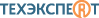 Нормы, правила, стандарты и законодательство по техрегулированиюТиповая проектная документацияТехнологические описания оборудования и материаловВажные документы ТТК, ППР, КТПКлассификаторыКомментарии, статьи, консультацииКартотека международных стандартов: ASTM, API, ASME, ISO, DNV, DIN, IP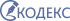 Федеральное законодательствоРегиональное законодательствоОбразцы документовВсе формы отчетностиЗаконодательство в вопросах и ответахВажные документы Международное правоСудебная практикаКомментарии, статьи, консультацииСправкиЗарубежные и международные стандартыПрофессиональная справочная система «Реформа технического регулирования»Профессиональные справочные системы «Техэксперт»Профессиональные справочные системы «Кодекс»